3GPP TSG-SA WG6 Meeting #33	S6-191622Sophia Antipolis, France, 2nd – 6th September 2019Source:	MCCTitle:	SA6 Meeting 32 ReportAgenda Item:	3Contact:	Bernt Mattsson bernt.mattsson@etsi.orgAbstract: Meeting report of 3GPP SA6 meeting #32



Third Generation Partnership Project (3GPP™)

Meeting Report
for
TSG SA WG6
meeting: 32Rome, Italy, 08/07/2019 to 12/07/2019Report generated on Wednesday, 2019-07-17 13:57 Romance Standard TimeContents:1	Opening of the meeting	41.1	Welcome speech	41.2	IPR and antitrust policy reminders	41.3	EAR statement	41.4	Reminder for check-in at the meeting and for wearing badges	52	Agenda and Chairman's notes	53	Report from previous meetings	64	Liaison statements	74.1	Incoming LSs	74.2	Outgoing LSs	125	Items for early consideration	135.1	Working Agreements	135.2	5G Vertical User Workshop	135.3	Others	146	Rel-13 Maintenance	157	Rel-14 Maintenance	158	Rel-15 Maintenance	169	Rel-16 Work Items	169.1	eCAPIF - Enhancements for Common API Framework for 3GPP Northbound APIs	169.2	enh2MCPTT - Enhanced Mission Critical Push-to-talk architecture phase 2	169.3	eMCData2 - Enhancements to Functional architecture and information flows for Mission Critical Data	249.4	eMCSMI - Enhanced mission critical system migration and interconnection	299.5	eMCCI - Enhanced Mission Critical Communication Interworking with Land Mobile Radio Systems	299.6	MBMSAPI_MCS - MBMS APIs for Mission Critical Services	369.7	V2XAPP - Application layer support for V2X services	369.8	SEAL - Service Enabler Architecture Layer for Verticals	409.9	MONASTERY2 - Application Architecture for the Mobile Communication System for Railways (MONASTERY) Phase 2	4510	Rel-17 Work Items	4610.1	eMONASTERY2 - Enhancements to Application Architecture for the Mobile Communication System for Railways Phase 2	4610.2	MCIOPS - MC services support on IOPS mode of operation	6110.3	TEI17 – Technical Enhancements and Improvements	6811	Study Items	6811.1	FS_MCOver5GS – Study on Mission Critical Services support over 5G System	7211.2	FS_enhMCLoc – Study on location enhancements for mission critical services	7311.3	FS_FFAPP – Study on application layer support for Factories of the Future in 5G network	7411.4	FS_UASAPP – Study on application layer support for Unmanned Aerial System (UAS)	7811.5	FS_EDGEAPP – Study on Application Architecture for enabling Edge Applications	8011.6	FS_eV2XAPP – Study on Enhancements to application layer support for V2X services	10111.7	FS_5GMARCH – Study on support of the 5GMSG Service	10412	Work Plan review	10913	Future meetings	11014	AOB	11115	Close of the meeting	111Annex A: List of contribution documents	112Annex B: List of change requests	120Annex C: Lists of liaisons	128C1: Incoming liaison statements	128C2: Outgoing liaison statements	128Annex D: List of agreed/approved new and revised Work Items	128Annex E: List of draft Technical Specifications and Reports	128Annex F: List of action items	128Annex G: List of decisions	128Annex H: List of participants	129Annex I: List of future meetings	1301	Opening of the meetingThe chairman of SA6, Suresh Chitturi (Samsung), opened the SA6#32 meeting.1.1	Welcome speechEnrico Scarrone (TELECOM ITALIA) on behalf of EF3 welcomed the delegates to the SA6#32 meeting in Rome, Italy.1.2	IPR and antitrust policy remindersIPR Call Reminder:The chairman of the meeting made the following reminders about members’ obligations in relation to IPRs, and asked members to check the latest version of ETSI's policy available on the web server:The attention of the delegates to the meeting of this Technical Specification Group was drawn to the fact that 3GPP Individual Members have the obligation under the IPR Policies of their respective Organizational Partners to inform their respective Organizational Partners of Essential IPRs they become aware of.The delegates were asked to take note that they are thereby invited:- to investigate whether their organization or any other organization owns IPRs which were, or are likely to become Essential in respect of the work of 3GPP.- to notify their respective Organizational Partners of all potential IPRs, e.g., for ETSI, by means of the IPR Statement and the Licensing declaration forms (https://www.3gpp.org/about-3gpp/legal-matters ).Antitrust declaration:The chairman of the meeting made the following antitrust declaration: The attention of the delegates to the meeting was drawn to the fact that 3GPP activities were subject to antitrust and competition laws and that compliance with said laws was therefore required by any participant of the meeting, including the Chairman and Vice-Chairmen and were invited to seek any clarification needed with their legal counsel. The present meeting would be conducted with strict impartiality and in the interests of 3GPP. Delegates were reminded that timely submission of work items in advance of TSG/WG meetings was important to allow for full and fair consideration of such matters1.3	EAR statementStatement Regarding Engagement with Companies Added to the U.S. Export Administration Regulations (EAR) Entity List in 3GPP Activities https://www.3gpp.org/about-3gpp/legal-matters 1.	Public Information is Not Subject to EAR3GPP is an open platform where all contributions (including technology protected or not by patent) made by the different Individual Members under the membership of each respective Organizational Partner are publicly available. Indeed, contributions by all and any Individual Members are uploaded to a public file server when received and then the documents are effectively in the public domain.In addition, since membership of email distribution lists is open to all, documents and emails distributed by that means are considered to be publicly available.As a result, information contained in 3GPP contributions, documents, and emails distributed at 3GPP meetings or by 3GPP email distribution lists, because it is made available to the public without restrictions upon its further dissemination, is not subject to the export restrictions of the EAR.Meeting minutes are maintained for 3GPP meetings. Such meeting minutes for 3GPP meetings are made available to the public without restrictions upon its further dissemination. As a result, information, including conveyed orally, contained in 3GPP meetings is not subject to the export restriction of the EAR.2.	Non-Public InformationNon-public information refers to the information not contained or not intended to be contained in 3GPP contributions, documents or emails. Such non-public information may be disclosed during informal meetings, exchanges, discussions or any form of other communication outside the 3GPP meetings and email distribution lists.For the duration of the Temporary General License (TGL) issued by the Bureau of Industry and Security (BIS) of the US Department of Commerce on May 20, 2019, there are no restrictions on the release of non-public information to companies added to the Entity List on May 16, 2019, to the extent that information is necessary to maintain, service, or support existing handsets, networks or equipment, or "as necessary for development of 5G standards."3.	Other InformationCertain encryption software controlled under the International Traffic in Arms Regulations (ITAR), even if publicly available, may still be subject to US export controls other than the EAR.4.	Conduct of MeetingsUntil further notice, the situation should be considered as "business as usual" during all the meetings called by 3GPP.5.	Responsibility of Individual MembersIt should be remembered that contributions, meetings, exchanges, discussions or any form of other communication in or outside the 3GPP meetings are of the accountability, integrity and the responsibility of each Individual Member. In addition, Individual Members remain responsible for ensuring that none of their technical contributions include classified encryption software or other information that is subject to US export control under the ITAR or other applicable US export control regulations.Individual Members with questions regarding the impact of laws and regulations on their participation in 3GPP should contact their companies' legal counsels.1.4	Reminder for check-in at the meeting and for wearing badgesThe chairman reminded meeting participants to wear a badge.2	Agenda and Chairman's notesS6-191257	SA6 Meeting 32 Agenda					Type: agenda		For: Approval
					Source: SA6 ChairmanAbstract: Agenda for the SA6#32 meetingDecision: 		The document was noted.S6-191259	SA6 Meeting #32 - Agenda with Tdocs allocation after submission deadline					Type: agenda		For: Approval
					Source: SA6 ChairmanAbstract: The SA6#32 meeting agenda with Tdocs allocation after submission deadlineDecision: 		The document was noted.S6-191260	SA6 Meeting #32 - Agenda with Tdocs allocation at start of the meeting					Type: agenda		For: Approval
					Source: SA6 ChairmanAbstract: The SA6#32 meeting agenda with Tdocs allocation at the start of the meetingDecision: 		The document was approved.S6-191261	SA6 Meeting #32 - Chairman's notes at end of the meeting					Type: agenda		For: Approval
					Source: SA6 ChairmanAbstract: Chairman's notes at end of the SA6#32 meetingDecision: 		The document was noted.3	Report from previous meetingsS6-191258	SA6 Meeting 31 Report					Type: report		For: Approval
					Source: MCCAbstract: The report of the SA6#31 meeting.Decision: 		The document was approved.S6-191332	Report on SA6 related topics at SA#84					Type: report		For: Information
					Source: SA6 ChairmanAbstract: This document contains a brief report from SA#84 on matters relating to SA6 WG activities.Decision: 		The document was noted.4	Liaison statements4.1	Incoming LSsS6-191262	LS on ETSI Plugtest standards Issues					Type: LS in		For: Discussion
					Original outgoing LS: -, to -, cc -
					Source: CT1Abstract: 1	. Overall descriptionCT1 have received reports from ETSI Plugtest 2 and ETSI Plugtest 3 regarding issues they have noted regarding 3GPP mission critical standards. CT1 intends to see that each of these issues is addressed appropriately and has performed a preliminary review of the issue statements to determine which 3GPP working group could take the lead in understanding and resolving each issue.The table in the annex of this LS provides that preliminary review and indicates which issues could benefit from analysis by SA6 and SA3. CT1 requests SA6 and SA3 to: * 1.	examine this table and determine whether you agree with our preliminary determination of the lead 3GPP working group for each issue, * 2.	to inform CT1 whether SA6 and SA3 are willing to accept leadership on the issues indicated, and * 3.	to provide any additional input on any of these issues regarding leadership or a technical response.It is the intention of CT1 to gather technical responses for each issue and provide these responses to ETSI Plugtest.CT1 appreciates the assistance of SA6 and SA3 in helping to resolve these issues and thus to advance the usability of mission critical services.2. 	ActionsTo SA6 and SA3ACTION: 	3GPP TSG CT WG1 respectfully asks SA6 and SA3 to perform the three actions noted.Discussion: FirstNet introduced the LS available as document S6-191262  (initially presented during SA6#31).FirstNet suggested to draft a response to the LS during the current meeting.NOTE:	For the attachments of the LS i.e. ETSI Plugtest 2 Report, ETSI Plugtest 3 Report please see the LSin doc S6-191262Decision: 		The document was replied to in S6-191406.S6-191402	LS response to CT1 on ETSI Plugtest standards issues					Type: LS in		For: Information
					Original outgoing LS: S3-192332, to CT1, cc SA6
					Source: SA3Abstract: 1. Overall Description:SA3 would like to thank CT1 for their LS correspondence.With regards to the 3 items listed in the Overall description of LS S3-191829 (C1-193601), SA3 provides the following responses:1.	 examine this table and determine whether you agree with our preliminary determination of the lead 3GPP working group for each issue,SA3 response:  SA3 agrees with the preliminary lead 3GPP working group determinations from CT1, including item #7. However with regards to item #7, SA3 would like add that while the passing of the access token to the MCPTT server for service authorization is indeed a security step, SA3 would like to clarify its understanding of the following statement:“But if according to 3GPP TS 24.484, the UE must subscribe to the UE-initial-conf document and the default-user-profile, it has to be already registered in the IMS network, thus rendering the REGISTER workflow unusable.”SA3 believes that the UE-initial-conf must be available before MC user authentication (and thus before MC service authorization).  This understanding is supported in Figure 10.1.1.1 of 3GPP TS 24.280 (Release 16).  Therefore the issue of when IMS registration occurs versus when MC service authorization occurs requires additional communication between SA3, SA6 and CT1.2.	 to inform CT1 whether SA6 and SA3 are willing to accept leadership on the issues indicated, andSA3 response:  For issues identified as security related by CT1, SA3 is committed to accepting the leadership role.3. 	to provide any additional input on any of these issues regarding leadership or a technical response.SA3 response:  At this time, SA3 does not have any further input on the leadership assignments or technical issues provided by CT1.Discussion: Motorola Solutions introduced the LS available as document S6-191402.Sepura noted that maybe the issue of making an emergency call before the initial registration should be given some consideration.BDBOS noted that maybe the location information also should be included in the consideration.Decision: 		The document was noted.S6-191263	LS on clarification for usage of MC Service emergency state for MCData service					Type: LS in		For: Action
					Original outgoing LS: C1-193738, to SA6, cc -
					Source: CT1Abstract: 1	. Overall descriptionTS 23.282 subclause 7.10 together with TS 23.280 subclause 10.10 only provide for MCData emergency alert initiation and MCData emergency alert cancel procedures (both for on-network and off-network) to MCData users. These clauses leave unspecified several aspects regarding what should occur after completion of this procedure. For example, in TS 23.280 subclause 10.10.1.2.1, the statement in step 5 of the procedures says “MC service group calls made to this MC service group by the MC service client 1 will be sent as emergency calls until the emergency state on the MC service client 1 is cancelled.” However, in TS 23.282 there are no procedures for MCData emergency calls of any kind (group or individual). Similarly, in TS 23.280 subclause 10.10.1.2.1, there is the statement “This procedure will place the MC service client in the MC service emergency state if the MC service client is not already in that state.” But in TS 23.282 there is no mention of the emergency state for an MCData client, nor what effect this condition could have on subsequent MCData calls once in this state.CT1 would like to ask SA6:Q1. Should the bearers of an MCData session, while the MCData client is in an emergency state, have elevated priority (and/or pre-emption handling)?Q2. There are no procedures in TS 23.282 that allow for elevated priority in emergency data communications. Should File Distribution (FD) sessions and/or Short Data Service (SDS) sessions somehow be marked as being in an emergency state and/or be enabled for preferential (emergency) treatment by the system for delivery? Q3. If the answer to Q2 is YES, please provide the SA6 detail procedures to accomplish this through specification.Q4. If answer to Q2 is NO, please explain the rationale for excluding MCData from emergency handling in TS 23.282, especially in light of the reference to such treatment in TS 23.280 clause 10.10.1.2.1 step 5 from above.In addition, please provide any other clarifications and/or details for the usage of the emergency state by the MCData client within the MCData service.2	. ActionsTo 3GPP TSG SA WG6 ACTION: 	3GPP TSG CT WG1 kindly asks 3GPP TSG SA WG6 group to provide answers and clarifications on the usage of MCData emergency state within the MCData service.Discussion: Samsung introduced the LS available as document S6-191263 (initially presented during SA6#31).Samsung noted that a response to the LS could be considered during the SA6#33, as a number of open contribution are related to the topic of the LS.AT&T suggested to draft a (first) response during the present meeting.Decision: 		The document was replied to in S6-191407.S6-191404	LS to 3GPP SA6 on Study on Application Architecture for enabling Edge Applications					Type: LS in		For: Action
					Original outgoing LS: MEC(19)000264r1, to -, cc -
					Source: ETSI ISG MECAbstract: Overall description:ETSI MEC would like to take this opportunity to congratulate 3GPP SA6 on the excellent and rapid progress SA6 is making on the FS_EDGEAPP study item, as reflected in the latest version (0.2.0) of TR 23.758.  We would also like to express our thanks for the flexibility and responsiveness to our previous communications as reflected in contributions S6-191038 and S6-191046.   Given the progress that has been made since these contributions were prepared, ISG MEC would like to provide some additional observations which we hope will be of assistance in completing this study.   Furthermore, we take this opportunity to propose some actions to maximize the exemplary spirit of cooperation that appears to be in place between our two groups. Before proceeding to the specifics for our LS, we would like to take this opportunity to stress how seriously ETSI MEC takes the responsibility to align with other key standardization bodies in our space.   As evidence of this, we would like to draw your attentions to ETSI GS MEC 013, which heavily relies on and reuses earlier OMA specifications, our re-use of ETSI NFV as documented in ETSI GS MEC 003 and our ongoing initiative to align with CAPIF.  Locations for all referenced document are provided at the end of Section 1 of this LS.We would like to start with a brief analysis of the Key Issues as documented in TR 23.758 v0.2.0.With regard to Key Issues 1 and 2, we believe it may be useful to provide some context for the importance of these issues.   From a point of view of a typical cloud application, what is critical is whether the application client is able to find an application server instance in such a manner that the required application KPIs (e.g. latency) are satisfied.  When this requires the use of an application server located at the edge, the ability to discover, register and connect to an appropriate Edge Data Network is needed.  Without such context, if the application development focused audience may not be able to fully appreciate the importance of these issues.With regard to Key Issue 3, our MANO-related specification provide a possible solution to the same issue.  Our approach extends the work of ETSI NFV to external third-party applications, such as those under consideration in FS_EDGEAPP study.  We kindly invite SA6 to review the related specification, ETSI GS MEC 010-2. Furthermore, we would welcome any comments and suggestions that SA6 may have to this specification.With regard to Key Issues 2, 4 and 8 we invite SA6 to review our UE Application Interface specification ETSI GS MEC 016, which provides a possible solution to the same issues and is in the process of further amendment to address edge data network discovery and selection.   We would welcome any comments and suggestions that SA6 may have to this specification.With regard to Key Issue 9, we would like to inform SA6 that work on Application Mobility is ongoing within ETSI MEC.  Specifically, we are developing an API supporting applications with service continuity in case of 3GPP mobility events facilitating context transfer from a source application instance to a target application instance.  The draft specification capturing this API is still in Early Draft stage, however we would welcome opportunity to cooperate with SA6 in this area.With regard to the architecture defined in Section 6 of TR 23.758 v0.2.0, we would like to highlight our analysis of relationship with our reference architecture as defined in ETSI GS MEC 003.   This is shown below.  Note in particular the apparently close relationship between the ETSI MEC Mp1 reference point and EDGE-3 interface as defined by SA6 and ETSI MEC UE application interface and EDGE-1 interface as defined by SA6.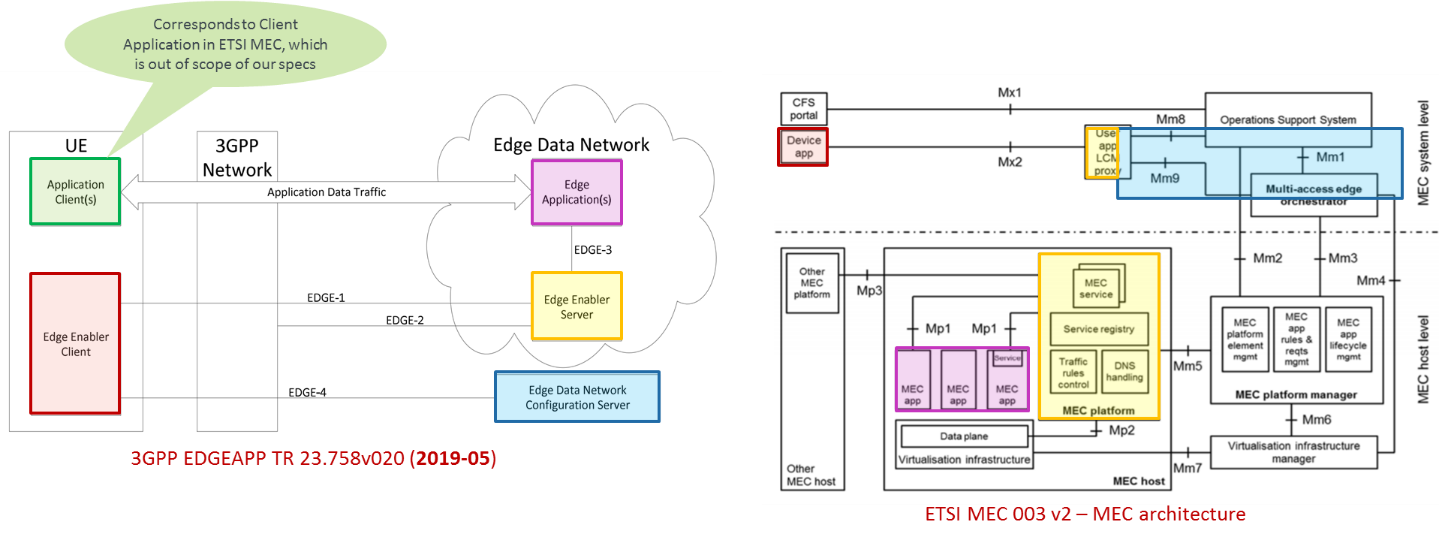 With regards to Solutions highlighted in TR 23.758 v0.2.0, we would like to call your attention to the following observations which we hope would be helpful in your solution evaluation process.With regard to Solution 4, we invite SA6 to review our specification Location API, ETSI GS MEC 013. Furthermore, we would welcome any comments and suggestions that SA6 may have to this specification, including identification of further requirements needed to address the needs of the proposed solution.  With regard to Solution 5, we invite SA6 to review our specification UE Identity API, ETSI GS MEC 014, as well as the use of the “token” capability defined there for traffic filtering as defined in ETSI GS MEC 011.  Our white paper on Enterprise Services) contains information on how these capabilities can together be used to enable systems such as those proposed in Solution 5.  We would welcome any comments and suggestions that SA6 may have to these specifications, including identification of further requirements to address the needs of the proposed solution.  Locations for referenced ETSI MEC Work Products:  Note that ETSI MEC works in major release phases, with each specification released one of more times in each phase.   We are currently in Phase 2.   Where a Phase 2 specification (v 2.x.x) has been published, that link is provided.   Where a Phase 2 specification has not been published, we provide a link to the latest draft.   Note however that a published Phase 1 spec (v 1.x.x) may be obtained from our web page:https://www.etsi.org/technologies/multi-access-edge-computing.  ETSI GS MEC 003: (published) https://www.etsi.org/deliver/etsi_gs/MEC/001_099/003/02.01.01_60/gs_MEC003v020101p.pdf ETSI GS MEC 009:  (published) https://www.etsi.org/deliver/etsi_gs/MEC/001_099/009/02.01.01_60/gs_MEC009v020101p.pdf ETSI GS MEC 010-2: (stable draft) https://docbox.etsi.org/ISG/MEC/Open/gs_mec01002v020009p_stable%20draft.pdfETSI GS MEC 011: (stable draft) https://docbox.etsi.org/ISG/MEC/Open/gs_mec011v020007_stable%20draft.pdfETSI GS MEC 013: (stable draft) https://docbox.etsi.org/ISG/MEC/Open/gs_mec013v020002p_stable%20draft.pdf ETSI GS MEC 014: (only Phase 1 specification currently available https://www.etsi.org/deliver/etsi_gs/MEC/001_099/014/01.01.01_60/gs_MEC014v010101p.pdfETSI MEC 016:  https://www.etsi.org/deliver/etsi_gs/MEC/001_099/016/02.01.01_60/gs_MEC016v020101p.pdf ETSI White Paper #30, “MEC in an Enterprise Setting: a Solution Outline,” https://www.etsi.org/images/files/ETSIWhitePapers/etsi_wp30_MEC_Enterprise_FINAL.pdf.Actions:Per discussion above, ETSI ISG MEC kindly requests 3GPP SA6 to consider the following actions:  Consider our observations with regards to Key Issues 1 and 2Review the referenced draft of ETSI GS MEC 010-2, especially in relation to Key Issue 3 and consider providing comments for improvement to ETSI MEC.Review the referenced draft of ETSI GS MEC 016, especially in relation to Key Issue 4 and consider providing comments for improvement to ETSI MEC.Review the referenced draft of ETSI GS MEC 013, especially in relation to Solution 4 and consider providing comments for improvement to ETSI MEC.Review the referenced draft of ETSI GS MEC 011 and ETSI GS MEC 014 especially in relation to Key Issue 5 and consider providing comments for improvement to ETSI MEC.Furthermore, we kindly request 3GPP SA6 to consider opportunities for further cooperation, e.g., around architectural alignments as highlighted here.We welcome opportunities for, e.g., joint meeting, common solution white papers, etc. Discussion: Vodafone introduced the LS available as document S6-191404 (during the EDGEAPP session).Samsung pointed out that they had a different interpretation on various points like e.g. the architecture comparison. They also noted it may be too early to do a comparison.Qualcomm pointed out the complication in trying to fulfil the listed actions as there had e.g. been no collective decision in SA6 to abide with the ISG MEC architecture.TIM suggested that at least it would be beneficial to have an open discussion between the two groups.It was decided it was more appropriate to produce a reply LS during the coming SA6#33 meeting.Decision: 		The document was noted.4.2	Outgoing LSsS6-191406	LS response from SA6 to CT1 on ETSI Plugtest standards issues					Type: LS out		For: discussion
					to CT1, cc SA3
					Source: SA6Discussion: FirstNet introduced the draft LS available as document S6-191406.There was a discussion on whether Rel-14 should be mentioned in the LS.QUALCOMM suggested to rephrase (or delete) in response bullet 3 "SA6 expects future contributions in these areas."The only changes are to: - delete in response bullet 3 "SA6 expects future contributions in these areas." and  - modify title to read "Reply LS response from SA6 to CT1 on ETSI Plugtest standards issues".With the above changes the revised contribution, S6-191525, is considered pre-approved.Decision: 		The document was revised to S6-191525.S6-191525	Reply LS response from SA6 to CT1 on ETSI Plugtest standards issues					Type: LS out		For: discussion
					to CT1, cc SA3
					Source: SA6(Replaces S6-191406)Decision: 		The document was approved.S6-191407	Reply LS on clarification for usage of MC Service emergency state for MCData service					Type: LS out		For: discussion
					to CT1
					Source: SA6Discussion: Samsung introduced the draft LS available as document S6-191407.Decision: 		The document was approved.S6-191506	LS on UAS-related terminology and model					Type: LS out		For: Approval
					to SA1
					Source: SA6Discussion: Qualcomm introduced the draft LS available as document S6-191506.It was suggested: - adding the WID code FS_UASAPP - using the format pCR, - replacing "agreed" with "approved" and - attaching pCRs when available.Decision: 		The document was revised to S6-191567.S6-191567	LS on UAS-related terminology and model					Type: LS out		For: Approval
					to SA1
					Source: SA6(Replaces S6-191506)Discussion: Qualcomm introduced the draft LS available as document S6-191567.The only changes are:  - correct the pCR numbers - as a resultDecision: 		The document was revised to S6-191612.S6-191612	LS on UAS-related terminology and model					Type: LS out		For: Approval
					to SA1
					Source: SA6(Replaces S6-191567)Decision: 		The document was approved.5	Items for early consideration5.1	Working Agreements5.2	5G Vertical User WorkshopS6-191298	5G Vertical User Workshop Presentation on SA6					Type: other		For: Information
					Source: Qualcomm UK LtdDiscussion: Revised prior to presentation.Decision: 		The document was revised to S6-191299.S6-191299	5G Vertical User Workshop Presentation on SA6					Type: other		For: Information
					Source: Qualcomm UK Ltd(Replaces S6-191298)Discussion: Revised prior to presentation.Decision: 		The document was revised to S6-191311.S6-191311	5G Vertical User Workshop Presentation on SA6					Type: other		For: Information
					Source: Qualcomm UK Ltd(Replaces S6-191299)Discussion: Qualcomm presented the draft S6-191405 document (available as S6-191311). Any last-minute corrections and fine tuning would be taken on board and made available as S6-191405.The meeting agreed the presentation to be presented during the workshop.The Police of Netherlands indicated some concern with the number of slides and the time available for the presentation.The discussion further continued on how to best use the time available, without overrunning the time available.Decision: 		The document was revised to S6-191405.S6-191405	5G Vertical User Workshop Presentation on SA6					Type: other		For: Information
					Source: Qualcomm UK Ltd(Replaces S6-191311)Discussion: Qualcomm presented the draft S6-191405 document. Any last minute corrections and fine tuning would be taken on board.The meeting agreed the presentation to be presented during the workshop.The Police of Netherlands indicated some concern with the number of slides and the time available for the presentation.The discussion further continued on how to best use the time available, without overrunning the time available.Decision: 		The document was revised to S6-191415.S6-191415	5G Vertical User Workshop Presentation on SA6					Type: other		For: Information
					Source: Qualcomm UK Ltd(Replaces S6-191405)Decision: 		The document was noted.5.3	OthersS6-191295	Discussion on eMBMS/5G for Mission Critical in Rel-17					Type: discussion		For: Discussion
					Source: AT&TAbstract: Discusses proposal for new SID on eMBMS/5G in companion document S6-191296Discussion: AT&T presented the document available as S6-191295.Motorola Solutions indicated that a SID like this would be very important and hence supported the proposal.Ericsson agreed with the view of Motorola Solutions with regard to the importance of the work, and addressing current short comings.Qualcomm indicated their confusion about the proposal and what it in fact proposes to be done, that is not already being done.Huawei agreed that the work proposed was important but also understood the concern raised by Qualcomm. They hence noted it might be too early to initiate the work at this moment.The Police of Netherlands indicated their support for the proposal.FirstNet indicated they support the work as a separate dedicated work item.The chairman suggested interested parties to discuss the topic prior to the presentation of the actual SID.Decision: 		The document was noted.6	Rel-13 Maintenance7	Rel-14 MaintenanceS6-191312	Fix omission of location services in MCData 					Type: CR		For: Agreement
					23.282 v14.6.0	  CR-0167  Cat: F (Rel-14)

					Source: AT&TAbstract: Location services is missing from MCData. Add text similar to what is in 23.281 for MCVideo.Discussion: AT&T presented the document available as S6-191312.Qualcomm did not see the need to make the proposed correction into Rel-14 as it was simply new functionality as opposed to an essential correction.Motorola Solutions agreed with the view of Qualcomm and noted this could set a dangerous precedence. They further did not consider this being an essential correction.Also Home Office and Airbus raised concern for the proposal (in Rel-14).Huawei indicated support for the proposal.After some discussion it was concluded that the group would accept the corresponding change into Rel-16.Decision: 		The document was not pursued.S6-191313	Fix omission of location services in MCData					Type: CR		For: Agreement
					23.282 v15.4.0	  CR-0168  Cat: A (Rel-15)

					Source: AT&TAbstract: Rel-15 Mirror CR of rel-14 CR 0167 in S6-191312Decision: 		The document was not pursued.8	Rel-15 Maintenance9	Rel-16 Work Items9.1	eCAPIF - Enhancements for Common API Framework for 3GPP Northbound APIsS6-191392	Clarification and alignment with publish request information flows					Type: CR		For: Agreement
					23.222 v16.4.0	  CR-0064  Cat: F (Rel-16)

					Source: Huawei, HisiliconAbstract: The contribution proposes: - Updating the description of information element “shareable indication information” - adding CAPIF provider domain to table 8.3.2.1-1 - removing the NOTE 3 in table 8.25.2.1 - Updating the corresponding procedures.Discussion: Huawei presented the document available as S6-191392.Samsung did not agree to the changes apart from the modification to figure 8.25.3.1-1 they considered fine.Motorola Solutions raised a concern e.g. with the term "shareable indication".Decision: 		The document was revised to S6-191464.S6-191464	Clarification and alignment with publish request information flows					Type: CR		For: Agreement
					23.222 v16.4.0	  CR-0064  rev 1 Cat: F (Rel-16)

					Source: Huawei, Hisilicon(Replaces S6-191392)Discussion: Huawei presented the document available as S6-191464.Decision: 		The document was agreed.9.2	enh2MCPTT - Enhanced Mission Critical Push-to-talk architecture phase 2S6-191347	Editorial corrections to clauses in 10.9 Location Management (on-network)					Type: CR		For: Agreement
					23.280 v16.3.0	  CR-0211  Cat: F (Rel-16)

					Source: BDBOSAbstract: Corrections and editorial changes to clauses in section 10.9 Location Management (on-network) to clarify the usage of procedures and information flows within one MC system only.Discussion: BDBOS presented the document available as S6-191347.Motorola Solutions suggested removing the word editorial from the title.They also noted that the IE description does not need to be aligned with IE name (e.g. in Table 10.9.2.5-1) also they did not agree with the term "at home MC system". They hence did not agree with most of the proposed changes.Nokia was confused about the changes as e.g. if we introduce the term "home MC system" then we would need a partner system.The Police of Netherlands noted that more detail would be needed if we want to go this route.Harris suggested adressing the intention of the changes with a note, also they suggested to make this change in Rel-17 (not Rel-16).Decision: 		The document was revised to S6-191411.S6-191411	Editorial corrections to clauses in 10.9 Location Management (on-network)					Type: CR		For: Agreement
					23.280 v16.3.0	  CR-0211  rev 1 Cat: F (Rel-16)

					Source: BDBOS(Replaces S6-191347)Discussion: Revised prior to presentation.Decision: 		The document was revised to S6-191526.S6-191526	Corrections to clauses in 10.9 Location Management (on-network)					Type: CR		For: Agreement
					23.280 v16.3.0	  CR-0211  rev 2 Cat: F (Rel-16)

					Source: BDBOS(Replaces S6-191411)Discussion: BDBOS presented the document available as S6-191526.The Police of Netherlands noted that with these changes all procedures had now been restricted to primary MC systems. They hence suggested to instead use a note(s) where applicable.Decision: 		The document was revised to S6-191568.S6-191568	Corrections to clauses in 10.9 Location Management (on-network)					Type: CR		For: Agreement
					23.280 v16.3.0	  CR-0211  rev 3 Cat: F (Rel-16)

					Source: BDBOS(Replaces S6-191526)Discussion: BDBOS presented the document available as S6-191568.Decision: 		The document was agreed.S6-191351	Configuration of the user notification in temporary group formation					Type: CR		For: Agreement
					23.280 v16.3.0	  CR-0182  rev 4 Cat: C (Rel-16)

					Source: BDBOS(Replaces S6-190796)Abstract: More detailed information about notifications in case of regrouping are provided.Discussion: BDBOS presented the document available as S6-191351.Motorola Solutions suggested to double check that the correct baseline spec. was used.Decision: 		The document was agreed.S6-191269	Analysis on MCX Service Emergency Alert 					Type: discussion		For: Discussion
					Source: AT&T GNS Belgium SPRLAbstract: Analysis on MCX Service Emergency Alert.Discussion: AT&T presented the document available as S6-191269.Decision: 		The document was noted.S6-191266	Correct the configuration parameters for the MCPTT emergency procedures					Type: CR		For: Agreement
					23.379 v16.3.0	  CR-0224  Cat: F (Rel-16)

					Source: AT&T GNS Belgium SPRLAbstract: Correct the configuration parameters for the MCPTT emergency proceduresDiscussion: AT&T presented the document available as S6-191266.A lengthy discussion followed on whether the proposed changes were relevant in Rel-16, Rel-17 or at all.Motorola Solutions was not in favour of changing anything in relation to alert in TS 23.379, as it is working perfectly fine.Decision: 		The document was revised to S6-191412.S6-191412	Correct the configuration parameters for the MCPTT emergency procedures					Type: CR		For: Agreement
					23.379 v16.3.0	  CR-0224  rev 1 Cat: F (Rel-16)

					Source: AT&T GNS Belgium SPRL(Replaces S6-191266)Discussion: AT&T presented the document available as S6-191412.Harris suggested to keep the deleted text "(currently selected/ dedicated)".In the end it was suggested to modify the notes to provide necessary clarification.Decision: 		The document was revised to S6-191527.S6-191527	Correct the configuration parameters for the MCPTT emergency procedures					Type: CR		For: Agreement
					23.379 v16.3.0	  CR-0224  rev 2 Cat: F (Rel-16)

					Source: AT&T GNS Belgium SPRL(Replaces S6-191412)Discussion: AT&T presented the document available as S6-191527.The only change is replacing "user" with "user's" in the sentence "If both are not configured the MCPTT user currently selected group will be used." in notes 7 and 8 (Table A.3-1).With the above changes the revised contribution, S6-191588, is considered pre-agreed.Decision: 		The document was revised to S6-191588.S6-191588	Correct the configuration parameters for the MCPTT emergency procedures					Type: CR		For: Agreement
					23.379 v16.3.0	  CR-0224  rev 3 Cat: F (Rel-16)

					Source: AT&T GNS Belgium SPRL(Replaces S6-191527)Decision: 		The document was agreed.S6-191267	Correct the configuration parameters for the MCVideo emergency alert procedures					Type: CR		For: Agreement
					23.281 v16.2.0	  CR-0133  Cat: F (Rel-16)

					Source: AT&T GNS Belgium SPRLAbstract: Correct the configuration parameters for the MCVideo emergency alert proceduresDiscussion: Revised (due to changes to S6-191266) prior to presentation.Decision: 		The document was revised to S6-191413.S6-191413	Correct the configuration parameters for the MCVideo emergency alert procedures					Type: CR		For: Agreement
					23.281 v16.2.0	  CR-0133  rev 1 Cat: F (Rel-16)

					Source: AT&T GNS Belgium SPRL(Replaces S6-191267)Discussion: AT&T presented the document available as S6-191413.Motorola Solutions pointed out that the for the KMSUri parameter change the "MCPTT ID" should read "MCVideo ID".Decision: 		The document was revised to S6-191528.S6-191528	Correct the configuration parameters for the MCVideo emergency alert procedures					Type: CR		For: Agreement
					23.281 v16.2.0	  CR-0133  rev 2 Cat: F (Rel-16)

					Source: AT&T GNS Belgium SPRL(Replaces S6-191413)Discussion: AT&T presented the document available as S6-191528.The only changes are: - replacing "user" with "user's" in the sentence "If both are not configured the MCPTT user currently selected group will be used." in note 5 (Table A.3-1) and -replacing "Enh2MCPTT" with "enh2MCPTT" on the cover page.With the above changes the revised contribution, S6-191589, is considered pre-agreed.Decision: 		The document was revised to S6-191589.S6-191589	Correct the configuration parameters for the MCVideo emergency alert procedures					Type: CR		For: Agreement
					23.281 v16.2.0	  CR-0133  rev 3 Cat: F (Rel-16)

					Source: AT&T GNS Belgium SPRL(Replaces S6-191528)Decision: 		The document was agreed.S6-191304	Corrections to MCPTT emergency alert procedures					Type: CR		For: Agreement
					23.379 v16.3.0	  CR-0227  Cat: F (Rel-16)

					Source: AT&T GNS Belgium SPRLAbstract: Corrections to MCPTT emergency alert proceduresDiscussion: AT&T presented the document available as S6-191304.Home Office did not agree with the deletion of the pre-condition (change 1). They also did not agree with changing the step 8 arrow from dotted to solid.AT&T noted the change to the step 8 arrow was unintentional.FirstNet did not agree with the deletion of the Note 3.Motorola Solutions did not agree to most of the proposed changes and noted they should be category B or C (not F).Samsung suggested reverting the deletion of Note 3 as suggested by FirstNet. They also did not think the proposed editor's noted in clause 10.6.2.6.3.2 was required.Decision: 		The document was revised to S6-191416.S6-191416	Corrections to MCPTT emergency alert procedures					Type: CR		For: Agreement
					23.379 v16.3.0	  CR-0227  rev 1 Cat: F (Rel-16)

					Source: AT&T GNS Belgium SPRL(Replaces S6-191304)Discussion: AT&T presented the document available as S6-191416.Motorola Solutions suggested slight rewording of NOTE 2 in clause 10.6.2.6.3.3. This will be discussed offline.Decision: 		The document was revised to S6-191530.S6-191530	Corrections to MCPTT emergency alert procedures					Type: CR		For: Agreement
					23.379 v16.3.0	  CR-0227  rev 2 Cat: F (Rel-16)

					Source: AT&T GNS Belgium SPRL(Replaces S6-191416)Discussion: AT&T presented the document available as S6-191530.FirstNet pointed out that the word trigger in the introduction should be removed. Also some the styles  of some fonts should be corrected.Harris suggested rephrasing the step 5 in 10.6.2.6.3.4.Decision: 		The document was revised to S6-191591.S6-191591	Corrections to MCPTT emergency alert procedures					Type: CR		For: Agreement
					23.379 v16.3.0	  CR-0227  rev 3 Cat: F (Rel-16)

					Source: AT&T GNS Belgium SPRL(Replaces S6-191530)Discussion: AT&T presented the document available as S6-191591.Decision: 		The document was agreed.S6-191305	Corrections to the emergency alert procedures					Type: CR		For: Agreement
					23.280 v16.3.0	  CR-0210  Cat: F (Rel-16)

					Source: AT&T GNS Belgium SPRLAbstract: Corrections to the emergency alert proceduresDiscussion: AT&T presented the document available as S6-191305.Motorola Solutions noted that if one wants to pursue the proposed modifications then the e.g. the second sentence of the first paragraph would need to be rephrased.Harris pointed out that there was a mismatch between the figure 10.10.2.2.1-1 and the step 1 description, as the figure did not show anything being sent in step 1.Decision: 		The document was revised to S6-191417.S6-191417	Corrections to the emergency alert procedures					Type: CR		For: Agreement
					23.280 v16.3.0	  CR-0210  rev 1 Cat: F (Rel-16)

					Source: AT&T GNS Belgium SPRL(Replaces S6-191305)Discussion: AT&T presented the document available as S6-191417.The NOTE 2 should be aligned with the output of offline discussions of S6-191530.Decision: 		The document was revised to S6-191531.S6-191531	Corrections to the emergency alert procedures					Type: CR		For: Agreement
					23.280 v16.3.0	  CR-0210  rev 2 Cat: F (Rel-16)

					Source: AT&T GNS Belgium SPRL(Replaces S6-191417)Discussion: AT&T presented the document available as S6-191531.It was pointed out there was no need to number the note in clause 10.10.1.2.3. Also the step 5 in clause 10.10.1.2.4 should be rephrased.Decision: 		The document was revised to S6-191592.S6-191592	Corrections to the emergency alert procedures					Type: CR		For: Agreement
					23.280 v16.3.0	  CR-0210  rev 3 Cat: F (Rel-16)

					Source: AT&T GNS Belgium SPRL(Replaces S6-191531)Discussion: AT&T presented the document available as S6-191592.FirstNet pointed out some inconsistencies.Decision: 		The document was revised to S6-191611.S6-191611	Corrections to the emergency alert procedures					Type: CR		For: Agreement
					23.280 v16.3.0	  CR-0210  rev 4 Cat: F (Rel-16)

					Source: AT&T GNS Belgium SPRL(Replaces S6-191592)Discussion: AT&T presented the document available as S6-191611.The only change is to number the two notes in clause 10.10.1.2.4.With the above changes the revised contribution, S6-191617, is considered pre-agreed.Decision: 		The document was revised to S6-191617.S6-191617	Corrections to the emergency alert procedures					Type: CR		For: Agreement
					23.280 v16.3.0	  CR-0210  rev 5 Cat: F (Rel-16)

					Source: AT&T GNS Belgium SPRL(Replaces S6-191611)Decision: 		The document was agreed.S6-191264	Correct the error message is sent in the MCPTT emergency group call procedures					Type: CR		For: Agreement
					23.379 v16.3.0	  CR-0223  Cat: F (Rel-16)

					Source: AT&T GNS Belgium SPRLAbstract: Correct the error message is sent in the MCPTT emergency group call proceduresDiscussion: AT&T presented the document available as S6-191264.Samsung suggested adding the term emergency in step 7 as well.Motorola Solutions was of the view that the in step 2, the second sentence would now need to rephrased or deleted as a result of adding the term emergency. They hence were not convinced the change was needed.Decision: 		The document was revised to S6-191418.S6-191418	Correct the error message is sent in the MCPTT emergency group call procedures					Type: CR		For: Agreement
					23.379 v16.3.0	  CR-0223  rev 1 Cat: F (Rel-16)

					Source: AT&T GNS Belgium SPRL(Replaces S6-191264)Discussion: AT&T presented the document available as S6-191418.Decision: 		The document was agreed.9.3	eMCData2 - Enhancements to Functional architecture and information flows for Mission Critical DataS6-191268	Correct the configuration parameters for the MCData emergency alert procedures					Type: CR		For: Agreement
					23.282 v16.3.0	  CR-0161  Cat: F (Rel-16)

					Source: AT&T GNS Belgium SPRLAbstract: Correct the configuration parameters for the MCData emergency alert proceduresDiscussion: Revised (due to changes to S6-191266) prior to presentation.Decision: 		The document was revised to S6-191414.S6-191414	Correct the configuration parameters for the MCData emergency alert procedures					Type: CR		For: Agreement
					23.282 v16.3.0	  CR-0161  rev 1 Cat: F (Rel-16)

					Source: AT&T GNS Belgium SPRL(Replaces S6-191268)Discussion: AT&T presented the document available as S6-191414.Decision: 		The document was revised to S6-191529.S6-191529	Correct the configuration parameters for the MCData emergency alert procedures					Type: CR		For: Agreement
					23.282 v16.3.0	  CR-0161  rev 2 Cat: F (Rel-16)

					Source: AT&T GNS Belgium SPRL(Replaces S6-191414)Discussion: AT&T presented the document available as S6-191529.The only changes are: - replacing "user" with "user's" in the sentence "If both are not configured the MCPTT user currently selected group will be used." in note 3 (Table A.3-1). - removing the proposed changes to Table A.3-2.With the above changes the revised contribution, S6-191590, is considered pre-agreed.Decision: 		The document was revised to S6-191590.S6-191590	Correct the configuration parameters for the MCData emergency alert procedures					Type: CR		For: Agreement
					23.282 v16.3.0	  CR-0161  rev 3 Cat: F (Rel-16)

					Source: AT&T GNS Belgium SPRL(Replaces S6-191529)Decision: 		The document was agreed.S6-191356	EPS bearer for emergency					Type: CR		For: Agreement
					23.282 v16.3.0	  CR-0170  Cat: B (Rel-16)

					Source: SamsungAbstract: Proposal to add two new terms in Definitions clause - MCData emergency communication and MCData imminent peril communication and to modify	EPS bearer considerations to give highest pre-emptive priority to MCData emergency communication.Discussion: Samsung presented the document available as S6-191356.Some further improvements were proposed.Decision: 		The document was revised to S6-191419.S6-191419	EPS bearer for emergency					Type: CR		For: Agreement
					23.282 v16.3.0	  CR-0170  rev 1 Cat: B (Rel-16)

					Source: Samsung(Replaces S6-191356)Discussion: Samsung presented the document available as S6-191419.Motorola Solutions pointed out that there were some definitions that were not used.The only changes are: - replacing "MCX" with "MC" (in the MCData emergency communication definition) - deleting the definitions of:  i)   MCX Service Emergency Group Communication,  ii)  MCX Service Emergency Private Communication and   ii)  MCX Service Imminent Peril Group Communication.With the above changes the revised contribution, S6-191594, is considered pre-agreed.Decision: 		The document was revised to S6-191594.S6-191594	EPS bearer for emergency					Type: CR		For: Agreement
					23.282 v16.3.0	  CR-0170  rev 2 Cat: B (Rel-16)

					Source: Samsung(Replaces S6-191419)Decision: 		The document was agreed.S6-191357	Emergency support for one-to-one SDS					Type: CR		For: Agreement
					23.282 v16.3.0	  CR-0171  Cat: B (Rel-16)

					Source: SamsungAbstract: The contribution proposes: - Adding emergency indicator in the information flows, - 	modifying procedure for One-to-one standalone short data service using signalling control plane - to support emergency communication, - modifying procedure for One-to-one standalone short data service using media plane - to support emergency communication and - modifying procedure for One-to-one short data service session - to support emergency communication.Discussion: Samsung presented the document available as S6-191357.Motorola Solutions was doubting there was a requirement for the proposed disposition request.Harris did not see a need for the proposed change of step 3.Decision: 		The document was revised to S6-191420.S6-191420	Emergency support for one-to-one SDS					Type: CR		For: Agreement
					23.282 v16.3.0	  CR-0171  rev 1 Cat: B (Rel-16)

					Source: Samsung(Replaces S6-191357)Discussion: Samsung presented the document available as S6-191420. They pointed out that one suggestion for change (i.e. "..shall be included for the MCData ..") had been omitted.Decision: 		The document was revised to S6-191532.S6-191532	Emergency support for one-to-one SDS					Type: CR		For: Agreement
					23.282 v16.3.0	  CR-0171  rev 2 Cat: B (Rel-16)

					Source: Samsung(Replaces S6-191420)Discussion: Samsung presented the document available as S6-191532.Decision: 		The document was agreed.S6-191358	Emergency and imminent peril support for group SDS					Type: CR		For: Agreement
					23.282 v16.3.0	  CR-0172  Cat: B (Rel-16)

					Source: SamsungAbstract: The contribution proposes: - Adding emergency indicator and imminent peril indicator in information flows -	 modifying procedure for Group standalone short data service using signalling control plane - to support emergency communication, - modifying procedure for Group standalone short data service using media plane - to support emergency communication and - modifying procedure for Group short data service session - to support emergency communication.Discussion: Samsung presented the document available as S6-191358.Harris suggested modification of the note and numbering of steps.Decision: 		The document was revised to S6-191421.S6-191421	Emergency and imminent peril support for group SDS					Type: CR		For: Agreement
					23.282 v16.3.0	  CR-0172  rev 1 Cat: B (Rel-16)

					Source: Samsung(Replaces S6-191358)Discussion: Samsung presented the document available as S6-191421.The Police of Netherlands suggested rewording of the NOTE 1 in table 7.4.2.1.11-1.Decision: 		The document was revised to S6-191533.S6-191533	Emergency and imminent peril support for group SDS					Type: CR		For: Agreement
					23.282 v16.3.0	  CR-0172  rev 2 Cat: B (Rel-16)

					Source: Samsung(Replaces S6-191421)Discussion: Samsung presented the document available as S6-191533.Decision: 		The document was agreed.S6-191359	Emergency support for off-network SDS					Type: CR		For: Agreement
					23.282 v16.3.0	  CR-0173  Cat: B (Rel-16)

					Source: SamsungAbstract: The contribution proposes: - adding emergency indicator in the information flows - modifying procedure for One-to-one standalone short data service - to support emergency communication - modifying procedure for Group standalone short data service - to support emergency communication.Discussion: Samsung presented the document available as S6-191359.Decision: 		The document was revised to S6-191422.S6-191422	Emergency support for off-network SDS					Type: CR		For: Agreement
					23.282 v16.3.0	  CR-0173  rev 1 Cat: B (Rel-16)

					Source: Samsung(Replaces S6-191359)Discussion: Samsung presented the document available as S6-191422.The Police of Netherlands suggested rewording of the NOTE 1 in table 7.4.3.2.3-1.Decision: 		The document was revised to S6-191534.S6-191534	Emergency support for off-network SDS					Type: CR		For: Agreement
					23.282 v16.3.0	  CR-0173  rev 2 Cat: B (Rel-16)

					Source: Samsung(Replaces S6-191422)Discussion: Samsung presented the document available as S6-191534.Decision: 		The document was agreed.S6-191314	Fix omission of location services in MCData 					Type: CR		For: Agreement
					23.282 v16.3.0	  CR-0169  Cat: A (Rel-16)

					Source: AT&TAbstract: Rel-16 Mirror CR of CR 0167 in S6-191312Decision: 		The document was revised to S6-191522.S6-191522	Fix omission of location services in MCData					Type: CR		For: Agreement
					23.282 v16.3.0	  CR-0169  rev 1 Cat: F (Rel-16)

					Source: AT&T(Replaces S6-191314)Discussion: AT&T presented the document available as S6-191522.Decision: 		The document was agreed.9.4	eMCSMI - Enhanced mission critical system migration and interconnection9.5	eMCCI - Enhanced Mission Critical Communication Interworking with Land Mobile Radio SystemsS6-191284	IWF preconfigured groups					Type: CR		For: Agreement
					23.283 v16.3.0	  CR-0038  Cat: B (Rel-16)

					Source: Harris CorporationDiscussion: Harris presented the document available as S6-191284.‘IWF’ missing from titles.10.3.7.2.2 preconditions – which system own the pre-configured group?Offline discussion neededDecision: 		The document was revised to S6-191424.S6-191424	IWF preconfigured groups					Type: CR		For: Agreement
					23.283 v16.3.0	  CR-0038  rev 1 Cat: B (Rel-16)

					Source: Harris Corporation(Replaces S6-191284)Discussion: Harris presented the document available as S6-191424.Remove the added sentence “homed on….”.The pre-configured group must have a member behind the IWF (or the IWF itself)?Decision: 		The document was revised to S6-191440.S6-191440	IWF preconfigured groups					Type: CR		For: Agreement
					23.283 v16.3.0	  CR-0038  rev 2 Cat: B (Rel-16)

					Source: Harris Corporation(Replaces S6-191424)Discussion: Harris presented the document available as S6-191440.It was suggested to use a better term for regroup group.Decision: 		The document was revised to S6-191462.S6-191462	IWF preconfigured groups					Type: CR		For: Agreement
					23.283 v16.3.0	  CR-0038  rev 3 Cat: B (Rel-16)

					Source: Harris Corporation(Replaces S6-191440)Discussion: Harris presented the document available as S6-191462.The only change is to delete the definition of "Pre-configured regroup group".With the above change the revised contribution, S6-191535, is considered pre-agreed.Decision: 		The document was revised to S6-191535.S6-191535	IWF preconfigured groups					Type: CR		For: Agreement
					23.283 v16.3.0	  CR-0038  rev 4 Cat: B (Rel-16)

					Source: Harris Corporation(Replaces S6-191462)Decision: 		The document was agreed.S6-191285	IWF add user to temporary group					Type: CR		For: Agreement
					23.283 v16.3.0	  CR-0039  Cat: B (Rel-16)

					Source: Harris CorporationDiscussion: Harris presented the document available as S6-191285.Correct the Title of the CR.“GMS-based group” missing from the actual changes?Figure 10.3.7.7.1-1 – GMS not needed?Step 1 below the fig;: Add where the group is homed.Decision: 		The document was revised to S6-191425.S6-191425	IWF add user to temporary group					Type: CR		For: Agreement
					23.283 v16.3.0	  CR-0039  rev 1 Cat: B (Rel-16)

					Source: Harris Corporation(Replaces S6-191285)Discussion: Harris presented the document available as S6-191425.Decision: 		The document was revised to S6-191441.S6-191441	IWF add user to temporary group					Type: CR		For: Agreement
					23.283 v16.3.0	  CR-0039  rev 2 Cat: B (Rel-16)

					Source: Harris Corporation(Replaces S6-191425)Discussion: Harris presented the document available as S6-191441.Decision: 		The document was revised to S6-191463.S6-191463	IIWF add user to temporary pre-configured group regroup					Type: CR		For: Agreement
					23.283 v16.3.0	  CR-0039  rev 3 Cat: B (Rel-16)

					Source: Harris Corporation(Replaces S6-191441)Discussion: Harris presented the document available as S6-191463.FirstNet suggested replacing "pre-configured group regroup" with "regroup group" in steps 6 and 5 in clauses 10.3.7.7.1 and 10.3.7.7.2 respectively.The only changes are: - deleting "pre-configured group" in step 6  (clause 10.3.7.7.1) and - deleting "pre-configured group" in step 5  (clause 10.3.7.7.2).With the above changes the revised contribution, S6-191569, is considered pre-agreed.Decision: 		The document was revised to S6-191569.S6-191569	IIWF add user to temporary pre-configured group regroup					Type: CR		For: Agreement
					23.283 v16.3.0	  CR-0039  rev 4 Cat: B (Rel-16)

					Source: Harris Corporation(Replaces S6-191463)Decision: 		The document was agreed.S6-191286	IWF user regroup creation					Type: CR		For: Agreement
					23.283 v16.3.0	  CR-0040  Cat: B (Rel-16)

					Source: Harris CorporationDiscussion: Harris presented the document available as S6-191286.10.3.8.2 – missing information why IWF is involved.Pre-condition missing: users exist who affiliated in IWFOffline discussion needed.Decision: 		The document was revised to S6-191426.S6-191426	IWF user regroup creation					Type: CR		For: Agreement
					23.283 v16.3.0	  CR-0040  rev 1 Cat: B (Rel-16)

					Source: Harris Corporation(Replaces S6-191286)Decision: 		The document was withdrawn.S6-191287	IWF temporary group calls					Type: CR		For: Agreement
					23.283 v16.3.0	  CR-0041  Cat: B (Rel-16)

					Source: Harris CorporationDiscussion: Harris presented the document available as S6-191287.What is the difference to normal group call?Alternatively a note could be added to existing procedures that they apply to temporary groups as well.Decision: 		The document was revised to S6-191427.S6-191427	IWF temporary group calls					Type: CR		For: Agreement
					23.283 v16.3.0	  CR-0041  rev 1 Cat: B (Rel-16)

					Source: Harris Corporation(Replaces S6-191287)Discussion: Harris presented the document available as S6-191427.The only change is rephrasing the text in clause 10.3.3.1 to read “The procedures in the present subclause are applicable to the following non-broadcast group call types: pre-configured group regroup calls, pre-configured user regroup calls and group regroup calls.”With the above change the revised contribution, S6-191536, is considered pre-agreed.Decision: 		The document was revised to S6-191536.S6-191536	IWF temporary group calls					Type: CR		For: Agreement
					23.283 v16.3.0	  CR-0041  rev 2 Cat: B (Rel-16)

					Source: Harris Corporation(Replaces S6-191427)Decision: 		The document was agreed.S6-191288	IWF user regroup with preconfigured group					Type: CR		For: Agreement
					23.283 v16.3.0	  CR-0042  Cat: B (Rel-16)

					Source: Harris CorporationDiscussion: Harris presented the document available as S6-191288.NOTE needed to say that if multiple users in IWF requires multiple messages from the MCPTT server.10.3.10.1 – add text saying the preconfigured group has users homed in IWF.Decision: 		The document was revised to S6-191428.S6-191428	IWF user regroup with preconfigured group					Type: CR		For: Agreement
					23.283 v16.3.0	  CR-0042  rev 1 Cat: B (Rel-16)

					Source: Harris Corporation(Replaces S6-191288)Discussion: Harris presented the document available as S6-191428.Decision: 		The document was revised to S6-191442.S6-191442	IWF user regroup with preconfigured group					Type: CR		For: Agreement
					23.283 v16.3.0	  CR-0042  rev 2 Cat: B (Rel-16)

					Source: Harris Corporation(Replaces S6-191428)Discussion: Harris presented the document available as S6-191442.Decision: 		The document was revised to S6-191499.S6-191499	IWF user regroup with pre-configured group					Type: CR		For: Agreement
					23.283 v16.3.0	  CR-0042  rev 3 Cat: B (Rel-16)

					Source: Harris Corporation(Replaces S6-191442)Discussion: Harris presented the document available as S6-191499.Motorola Solutions suggested removing "pre-configured" to align with S6-191569.Decision: 		The document was revised to S6-191570.S6-191570	IWF user regroup with pre-configured group					Type: CR		For: Agreement
					23.283 v16.3.0	  CR-0042  rev 4 Cat: B (Rel-16)

					Source: Harris Corporation(Replaces S6-191499)Discussion: Harris presented the document available as S6-191570.Decision: 		The document was agreed.S6-191289	IWF group deletion					Type: CR		For: Agreement
					23.283 v16.3.0	  CR-0043  Cat: B (Rel-16)

					Source: Harris CorporationDiscussion: Harris presented the document available as S6-191289.GMS-IWF messages do not work?Similar group deletion notification needed towards IWF as for the MCPTT server?Offline discussion needed.Decision: 		The document was revised to S6-191429.S6-191429	IWF group deletion					Type: CR		For: Agreement
					23.283 v16.3.0	  CR-0043  rev 1 Cat: B (Rel-16)

					Source: Harris Corporation(Replaces S6-191289)Decision: 		The document was withdrawn.S6-191290	IWF preconfigured broadcast group calls					Type: CR		For: Agreement
					23.283 v16.3.0	  CR-0044  Cat: B (Rel-16)

					Source: Harris CorporationDiscussion: Harris presented the document available as S6-191290.Same comments as for S6-191288.Decision: 		The document was revised to S6-191430.S6-191430	IWF preconfigured broadcast group calls					Type: CR		For: Agreement
					23.283 v16.3.0	  CR-0044  rev 1 Cat: B (Rel-16)

					Source: Harris Corporation(Replaces S6-191290)Discussion: Harris presented the document available as S6-191430.Decision: 		The document was revised to S6-191443.S6-191443	IWF preconfigured broadcast group calls					Type: CR		For: Agreement
					23.283 v16.3.0	  CR-0044  rev 2 Cat: B (Rel-16)

					Source: Harris Corporation(Replaces S6-191430)Discussion: Harris presented the document available as S6-191443.It was suggested finding a better term for the regroup group.Decision: 		The document was revised to S6-191500.S6-191500	IWF preconfigured broadcast group calls					Type: CR		For: Agreement
					23.283 v16.3.0	  CR-0044  rev 3 Cat: B (Rel-16)

					Source: Harris Corporation(Replaces S6-191443)Discussion: Harris presented the document available as S6-191500.It was suggested aligning pre-configured regroup vs regroup with S6-191569.Decision: 		The document was revised to S6-191571.S6-191571	IWF preconfigured broadcast group calls					Type: CR		For: Agreement
					23.283 v16.3.0	  CR-0044  rev 4 Cat: B (Rel-16)

					Source: Harris Corporation(Replaces S6-191500)Discussion: Harris presented the document available as S6-191571.Decision: 		The document was agreed.9.6	MBMSAPI_MCS - MBMS APIs for Mission Critical Services9.7	V2XAPP - Application layer support for V2X servicesS6-191369	Update to functional model					Type: CR		For: Agreement
					23.286 v16.0.0	  CR-0003  Cat: F (Rel-16)

					Source: Huawei, HisiliconAbstract: Proposal for Update to functional modelDiscussion: Huawei presented the document available as S6-191369.Decision: 		The document was agreed.S6-191343	Remove EN GeoIDs					Type: CR		For: Approval
					23.286 v16.0.0	  CR-0001  Cat: D (Rel-16)

					Source: Ericsson GmbH, EurolabAbstract: remove editor's noteDiscussion: Ericsson presented the document available as S6-191343.The chairman pointed out the missing "Consequences if not approved" and  "Clauses affected" on the cover page and suggested further to change the category to "F".Decision: 		The document was revised to S6-191470.S6-191470	Remove EN GeoIDs					Type: CR		For: Approval
					23.286 v16.0.0	  CR-0001  rev 1 Cat: F (Rel-16)

					Source: Ericsson GmbH, Eurolab(Replaces S6-191343)Discussion: Ericsson presented the document available as S6-191470.Only change is to insert correct revision # (i.e. 2) on the cover page.With the above change the revised contribution, S6-191538, is considered pre-agreed.Decision: 		The document was revised to S6-191538.S6-191538	Remove EN GeoIDs					Type: CR		For: Approval
					23.286 v16.0.0	  CR-0001  rev 2 Cat: D (Rel-16)

					Source: Ericsson GmbH, Eurolab(Replaces S6-191470)Decision: 		The document was agreed.S6-191393	Corrections on notifications for network monitoring procedure					Type: CR		For: Agreement
					23.286 v16.0.0	  CR-0007  Cat: F (Rel-16)

					Source: Huawei, HisiliconDiscussion: Huawei presented the document available as S6-191393.Vodafone suggested some rephrasing like e.g. replacing "translation of" with "based on".Qualcomm did not agree with the "e.g. uplink or downlink degradation" in table 9.7.2.1-1.Decision: 		The document was revised to S6-191471.S6-191471	Corrections on notifications for network monitoring procedure					Type: CR		For: Agreement
					23.286 v16.0.0	  CR-0007  rev 1 Cat: F (Rel-16)

					Source: Huawei, Hisilicon(Replaces S6-191393)Discussion: Huawei presented the document available as S6-191471.Ericsson suggested to align the bullets in table 9.7.2.3-1.The only change is aligning the style/tabs of the bullets in table 9.7.2.3-1.With the above changes the revised contribution, S6-191572, is considered pre-agreed.Decision: 		The document was revised to S6-191572.S6-191572	Corrections on notifications for network monitoring procedure					Type: CR		For: Agreement
					23.286 v16.0.0	  CR-0007  rev 2 Cat: F (Rel-16)

					Source: Huawei, Hisilicon(Replaces S6-191471)Decision: 		The document was agreed.S6-191372	Correction to push layer-2 group ID mapping information flow					Type: CR		For: Agreement
					23.286 v16.0.0	  CR-0006  Cat: F (Rel-16)

					Source: Huawei, HisiliconAbstract: Proposal for Correction to push layer-2 group ID mapping information flowDiscussion: Huawei presented the document available as S6-191372.Ericsson suggested making the proposal more general.It was decided to discuss further offline.Decision: 		The document was revised to S6-191474.S6-191474	Correction to push layer-2 group ID mapping information flow					Type: CR		For: Agreement
					23.286 v16.0.0	  CR-0006  rev 1 Cat: F (Rel-16)

					Source: Huawei, Hisilicon(Replaces S6-191372)Discussion: Huawei presented the document available as S6-191474.Decision: 		The document was agreed.S6-191344	Functionalities with SA2 dependency					Type: CR		For: Approval
					23.286 v16.0.0	  CR-0002  Cat: F (Rel-16)

					Source: Ericsson GmbH, EurolabAbstract: resolve dependencies with SA2Discussion: Ericsson presented the document available as S6-191344.Lengthy discussion continued on whether the procedure should be kept or not.Samsung suggested keeping the procedure but replacing the arrows in the figures with boxes.Decision: 		The document was revised to S6-191472.S6-191472	Functionalities with SA2 dependency					Type: CR		For: Approval
					23.286 v16.0.0	  CR-0002  rev 1 Cat: F (Rel-16)

					Source: Ericsson GmbH, Eurolab(Replaces S6-191344)Discussion: Ericsson presented the document available as S6-191472.Huawei suggested to add a sentence with general information in Annex B.It was also pointed out that the revision field needs to be filled on the cover page.Decision: 		The document was revised to S6-191539.S6-191539	Functionalities with SA2 dependency					Type: CR		For: Approval
					23.286 v16.0.0	  CR-0002  rev 2 Cat: F (Rel-16)

					Source: Ericsson GmbH, Eurolab(Replaces S6-191472)Discussion: Ericsson presented the document available as S6-191539.Decision: 		The document was agreed.S6-191370	Update to network QoS and situation monitoring aligned with SA2					Type: CR		For: Agreement
					23.286 v16.0.0	  CR-0004  Cat: F (Rel-16)

					Source: Huawei, HisiliconAbstract: Proposal for Update to network QoS and situation monitoring aligned with SA2Discussion: Huawei presented the document available as S6-191370.Ericsson noted that it was not clear how the table 9.13.1-1 maps to the procedures.Qualcomm suggested deleting the table 9.13.1-1.Decision: 		The document was revised to S6-191473.S6-191473	Update to network QoS and situation monitoring aligned with SA2					Type: CR		For: Agreement
					23.286 v16.0.0	  CR-0004  rev 1 Cat: F (Rel-16)

					Source: Huawei, Hisilicon(Replaces S6-191370)Discussion: Huawei presented the document available as S6-191473.Decision: 		The document was agreed.S6-191371	Dynamic group API					Type: CR		For: Agreement
					23.286 v16.0.0	  CR-0005  Cat: F (Rel-16)

					Source: Huawei, HisiliconAbstract: Proposal for Dynamic group APIDiscussion: Huawei presented the document available as S6-191371.There was a suggestion to move the proposal to SEAL.It was proposed to add an editor's note.Decision: 		The document was revised to S6-191475.S6-191475	Dynamic group API					Type: CR		For: Agreement
					23.286 v16.0.0	  CR-0005  rev 1 Cat: F (Rel-16)

					Source: Huawei, Hisilicon(Replaces S6-191371)Discussion: Huawei presented the document available as S6-191475.The only change is to insert the correct revision number on the cover page.With the above change the revised contribution,  S6-191540, is considered pre-agreed.Decision: 		The document was revised to S6-191540.S6-191540	Dynamic group API					Type: CR		For: Agreement
					23.286 v16.0.0	  CR-0005  rev 2 Cat: F (Rel-16)

					Source: Huawei, Hisilicon(Replaces S6-191475)Decision: 		The document was agreed.9.8	SEAL - Service Enabler Architecture Layer for VerticalsS6-191340	Architecture requirements group management					Type: CR		For: Approval
					23.434 v16.0.0	  CR-0001  Cat: F (Rel-16)

					Source: Ericsson GmbH, EurolabAbstract: CR requirements for group managementDiscussion: Ericsson presented the document available as S6-191340.Qualcomm raised concern with adding "or servers".Decision: 		The document was revised to S6-191465.S6-191465	Architecture requirements group management					Type: CR		For: Approval
					23.434 v16.0.0	  CR-0001  rev 1 Cat: F (Rel-16)

					Source: Ericsson GmbH, Eurolab(Replaces S6-191340)Discussion: Ericsson presented the document available as S6-191465.The only changes are to: - insert the revision information on the cover page and - remove changes on changes (i.e. the requirement [AR-4.4.2-d] shall not appear).With the above changes the revised contribution, S6-191541, is considered pre-agreed.Decision: 		The document was revised to S6-191541.S6-191541	Architecture requirements group management					Type: CR		For: Approval
					23.434 v16.0.0	  CR-0001  rev 2 Cat: F (Rel-16)

					Source: Ericsson GmbH, Eurolab(Replaces S6-191465)Decision: 		The document was agreed.S6-191341	User authorization in SEAL					Type: discussion		For: Discussion
					23.434 v..
					Source: Ericsson GmbH, EurolabAbstract: Discussion paper on user authorization in SEAL.Discussion: Ericsson presented the document available as S6-191341.Decision: 		The document was noted.S6-191342	Group announcement and join					Type: CR		For: Approval
					23.434 v16.0.0	  CR-0002  Cat: F (Rel-16)

					Source: Ericsson GmbH, EurolabAbstract: CR group announcement and joinDiscussion: Ericsson presented the document available as S6-191342 and noted that Huawei already had given some offline comments and that the contribution hence would need to be revised.Qualcomm was of the view that there was too much happening in the proposed contribution e.g. group creation and announcement. They hence suggested to break up the proposal.It was suggested to continue the discussion offline.Decision: 		The document was revised to S6-191466.S6-191466	Group announcement and join					Type: CR		For: Approval
					23.434 v16.0.0	  CR-0002  rev 1 Cat: F (Rel-16)

					Source: Ericsson, Samsung(Replaces S6-191342)Discussion: Ericsson presented the document available as S6-191466.The only changes are to: - insert the revision information on the cover page and - remove changes on changes.With the above changes the revised contribution, S6-191542, is considered pre-agreed.Decision: 		The document was revised to S6-191542.S6-191542	Group announcement and join					Type: CR		For: Approval
					23.434 v16.0.0	  CR-0002  rev 2 Cat: F (Rel-16)

					Source: Ericsson, Samsung(Replaces S6-191466)Decision: 		The document was agreed.S6-191373	Corrections to network resource management procedures					Type: CR		For: Agreement
					23.434 v16.0.0	  CR-0003  Cat: F (Rel-16)

					Source: Huawei, HisiliconAbstract: Proposal for Corrections to network resource management proceduresDiscussion: Huawei presented the document available as S6-191373.Qualcomm suggested clarifying what kind of resources were requested, they also noted that the VAL server should decide on the delivery mode.Decision: 		The document was revised to S6-191467.S6-191467	Corrections to network resource management procedures					Type: CR		For: Agreement
					23.434 v16.0.0	  CR-0003  rev 1 Cat: F (Rel-16)

					Source: Huawei, Hisilicon(Replaces S6-191373)Discussion: Huawei presented the document available as S6-191467.Qualcomm suggested adding an editor's note.Decision: 		The document was revised to S6-191543.S6-191543	Corrections to network resource management procedures					Type: CR		For: Agreement
					23.434 v16.0.0	  CR-0003  rev 2 Cat: F (Rel-16)

					Source: Huawei, Hisilicon(Replaces S6-191467)Discussion: Huawei presented the document available as S6-191543.Qualcomm suggested stating the resource request is optional.Decision: 		The document was revised to S6-191573.S6-191573	Corrections to network resource management procedures					Type: CR		For: Agreement
					23.434 v16.0.0	  CR-0003  rev 3 Cat: F (Rel-16)

					Source: Huawei, Hisilicon(Replaces S6-191543)Discussion: Huawei presented the document available as S6-191573.Decision: 		The document was agreed.S6-191374	N5 reference point description					Type: CR		For: Agreement
					23.434 v16.0.0	  CR-0004  Cat: F (Rel-16)

					Source: Huawei, HisiliconAbstract: Proposal for N5 reference point description.Discussion: Huawei presented the document available as S6-191374.Decision: 		The document was agreed.S6-191384	Service-based architecture of SEAL					Type: discussion		For: Agreement
					23.434 v..
					Source: T-Mobile Austria GmbHAbstract: service-based architecture vs reference points architectureDiscussion: T-Mobile presented the document available as S6-191384.Samsung was of the view that at least some of the changes would require further study.Vodafone indicated that the proposal on how the services are offered to verticals seemed very old-fashioned (client-server).Samsung suggested refer to the servers as functions.Decision: 		The document was noted.S6-191385	Change of service-based interface representation of the functional model for SEAL					Type: CR		For: Approval
					23.434 v16.0.0	  CR-0005  Cat: F (Rel-16)

					Source: T-Mobile Austria GmbHAbstract: Current representation of the functional model for SEAL services does not correctly show the service based architecture and interfaces. Presenting different functions as servers gives the impression that service based architecture is not used. Decision: 		The document was withdrawn.S6-191468	Change of service-based interface representation of the functional model for SEAL					Type: CR		For: Agreement
					23.434 v16.0.0	  CR-0006  Cat: F (Rel-16)

					Source: Deutsche Telekom, SamsungAbstract: Current representation of the functional model for SEAL services does not correctly show the service based architecture and interfaces. Presenting different functions as servers gives the impression that service based architecture is not used. Functional representation differs from SA2 terminology. The contribution proposes changing the term server to function.Discussion: T-Mobile presented the document available as S6-191468.It was suggested to reword the note in clause 15.2.Decision: 		The document was revised to S6-191544.S6-191544	Change of service-based interface representation of the functional model for SEAL					Type: CR		For: Agreement
					23.434 v16.0.0	  CR-0006  rev 1 Cat: F (Rel-16)

					Source: Deutsche Telekom, Samsung(Replaces S6-191468)Discussion: T-Mobile presented the document available as S6-191544.Decision: 		The document was agreed.9.9	MONASTERY2 - Application Architecture for the Mobile Communication System for Railways (MONASTERY) Phase 2S6-191291	IWF functional alias removal					Type: CR		For: Agreement
					23.283 v16.3.0	  CR-0045  Cat: F (Rel-16)

					Source: Harris Corporation, Motorola SolutionsDiscussion: Harris presented the document available as S6-191291.It was suggested to change: - CR Cat from F to C, - WID from Monastery2 to eMCCI and -  the Editor's Note into a Note.Decision: 		The document was revised to S6-191431.S6-191431	IWF functional alias removal					Type: CR		For: Agreement
					23.283 v16.3.0	  CR-0045  rev 1 Cat: C (Rel-16)

					Source: Harris Corporation, Motorola Solutions(Replaces S6-191291)Discussion: Harris presented the document available as S6-191431.The only changes are to: -  replace "editor's note" with "note" in the reason for change (cover page) and - replace "Note" with "NOTE" in the actual change in clause 10.14.With the above change the revised contribution, S6-191537, is considered pre-agreed.Decision: 		The document was revised to S6-191537.S6-191537	IWF functional alias removal					Type: CR		For: Agreement
					23.283 v16.3.0	  CR-0045  rev 2 Cat: C (Rel-16)

					Source: Harris Corporation, Motorola Solutions(Replaces S6-191431)Decision: 		The document was agreed.S6-191293	IWF identities wording correction					Type: CR		For: Agreement
					23.283 v16.3.0	  CR-0047  Cat: F (Rel-16)

					Source: Harris CorporationDiscussion: Harris presented the document available as S6-191432.The only change is adding Motorola solutions as a co-source.With the above changes the revised contribution, S6-191432, is considered pre-agreed.Decision: 		The document was revised to S6-191432.S6-191432	IWF identities wording correction					Type: CR		For: Agreement
					23.283 v16.3.0	  CR-0047  rev 1 Cat: F (Rel-16)

					Source: Harris Corporation, Motorola Solutions(Replaces S6-191293)Decision: 		The document was agreed.S6-191309	Add condition “not reachable” to call forwaring for MCPTT private calls					Type: CR		For: Agreement
					23.379 v16.3.0	  CR-0228  Cat: F (Rel-16)

					Source: Kapsch CarrierComAbstract: Add condition “not reachable” to call forwarding for MCPTT private callsDiscussion: Kapsch CarrierCom presented the document available as S6-191309.WI code to be changed to MONASTERY2.Move to agenda item 9.9.Offline discussion.Decision: 		The document was revised to S6-191446.S6-191446	Add condition “not reachable” to call forwarding for MCPTT private calls					Type: CR		For: Agreement
					23.379 v16.3.0	  CR-0228  rev 1 Cat: F (Rel-16)

					Source: Kapsch CarrierCom(Replaces S6-191309)Discussion: Kapsch CarrierCom presented the document available as S6-191446.Decision: 		The document was agreed.10	Rel-17 Work Items10.1	eMONASTERY2 - Enhancements to Application Architecture for the Mobile Communication System for Railways Phase 2S6-191274	Functional alias for Private Call					Type: CR		For: Agreement
					23.283 v16.3.0	  CR-0036  rev 1 Cat: B (Rel-17)

					Source: Union Inter. Chemins de Fer(Replaces S6-190983)Discussion: UIC presented the document available as S6-191274.Check Clauses affectedSimplify NOTE 2Step 3 under figure 10.4.2.1-1 – check wording.Is the FA one that is used in MCPTT system?Offline discussion needed.Decision: 		The document was revised to S6-191457.S6-191457	Functional alias for Private Call					Type: CR		For: Agreement
					23.283 v16.3.0	  CR-0036  rev 2 Cat: B (Rel-17)

					Source: Union Inter. Chemins de Fer(Replaces S6-191274)Discussion: UIC presented the document available as S6-191457.Decision: 		The document was agreed.S6-191275	Functional alias for MCPTT Floor Control					Type: CR		For: Agreement
					23.283 v16.3.0	  CR-0037  rev 1 Cat: B (Rel-17)

					Source: Union Inter. Chemins de Fer(Replaces S6-190984)Discussion: UIC presented the document available as S6-191275.Editor's Note: Updates to 3GPP TS 23.379 -> should be to this (TS 23.383) spec, not 379.In the information flows MPTT ID must be mandatory.Decision: 		The document was revised to S6-191458.S6-191458	Functional alias for MCPTT Floor Control					Type: CR		For: Agreement
					23.283 v16.3.0	  CR-0037  rev 2 Cat: B (Rel-17)

					Source: Union Inter. Chemins de Fer(Replaces S6-191275)Discussion: UIC presented the document available as S6-191458.Decision: 		The document was agreed.S6-191276	Status of eMONASTERY2					Type: discussion		For: Information
					Source: Nokia, Nokia Shanghai BellAbstract: The paper shows the CR implementation status for the normative work on MONASTERY2 (Rel-16) and eMONASTERY2 (Rel-17).Discussion: Nokia presented the document available as S6-191276.Decision: 		The document was noted.S6-191277	Communication priority for functional aliases					Type: CR		For: Agreement
					23.281 v16.2.0	  CR-0134  Cat: B (Rel-17)

					Source: Nokia, Nokia Shanghai BellAbstract: The MCVideo service configuration data is enhanced by adding a communication priority associated to a functional alias.Discussion: Nokia presented the document available as S6-191277.Parameters below “Functional alias” must be at “lower level”.Decision: 		The document was revised to S6-191444.S6-191444	Communication priority for functional aliases					Type: CR		For: Agreement
					23.281 v16.2.0	  CR-0134  rev 1 Cat: B (Rel-17)

					Source: Nokia, Nokia Shanghai Bell(Replaces S6-191277)Discussion: Nokia presented the document available as S6-191444.Decision: 		The document was agreed.S6-191278	Communication priority for functional aliases					Type: CR		For: Agreement
					23.282 v16.3.0	  CR-0166  Cat: B (Rel-17)

					Source: Nokia, Nokia Shanghai BellAbstract: The MCData service configuration data is enhanced by adding a communication priority associated to a functional alias.Discussion: Nokia presented the document available as S6-191278.Same comments as for S6-191277.Decision: 		The document was revised to S6-191445.S6-191445	Communication priority for functional aliases					Type: CR		For: Agreement
					23.282 v16.3.0	  CR-0166  rev 1 Cat: B (Rel-17)

					Source: Nokia, Nokia Shanghai Bell(Replaces S6-191278)Discussion: Nokia presented the document available as S6-191445.Decision: 		The document was agreed.S6-191310	Add call transfer for MCPTT private calls					Type: CR		For: Agreement
					23.379 v16.3.0	  CR-0229  Cat: B (Rel-17)

					Source: Kapsch CarrierComAbstract: Add call transfer for MCPTT private callsDiscussion: Kapsch CarrierCom presented the document available as S6-191310.Step 14? – no need to have all 3 users in the same call (media plane) simultaneously.Max number of call transfers? -> not needed.Restricted to manual commencement mode?A NOTE about whitelist to be addedDecision: 		The document was revised to S6-191447.S6-191447	Add call transfer for MCPTT private calls					Type: CR		For: Agreement
					23.379 v16.3.0	  CR-0229  rev 1 Cat: B (Rel-17)

					Source: Kapsch CarrierCom(Replaces S6-191310)Discussion: Kapsch CarrierCom presented the document available as S6-191447.Motorola Solutions suggested modifying the suspend in step 10.Decision: 		The document was revised to S6-191553.S6-191553	Add call transfer for MCPTT private calls					Type: CR		For: Agreement
					23.379 v16.3.0	  CR-0229  rev 2 Cat: B (Rel-17)

					Source: Kapsch CarrierCom(Replaces S6-191447)Discussion: Kapsch CarrierCom presented the document available as S6-191553.The Police of Netherlands suggested expanding the step 24.Decision: 		The document was revised to S6-191605.S6-191605	Add call transfer for MCPTT private calls					Type: CR		For: Agreement
					23.379 v16.3.0	  CR-0229  rev 3 Cat: B (Rel-17)

					Source: Kapsch CarrierCom(Replaces S6-191553)Decision: 		The document was postponed.S6-191281	Providing activated functional alias information to the group controlling server					Type: CR		For: Agreement
					23.280 v16.3.0	  CR-0207  Cat: B (Rel-17)

					Source: Nokia, Nokia Shanghai BellAbstract: The MC service group affiliation request and the functional alias activation request are enhanced.Discussion: Nokia presented the document available as S6-191281.New information flow and one new procedure better than modifying the existing procedures.Another new procedure needed to unbind a FA from a group.Add note/clarify:Group controlling server has to subscribe to FA controlling server.Add description : Preventing de-binding if the user is the last user of this FA.FFS:Remove FA from existing Group call request.Decision: 		The document was revised to S6-191448.S6-191448	Providing activated functional alias information to the group controlling server					Type: CR		For: Agreement
					23.280 v16.3.0	  CR-0207  rev 1 Cat: B (Rel-17)

					Source: Nokia, Nokia Shanghai Bell(Replaces S6-191281)Discussion: Nokia presented the document available as S6-191448.FirstNet suggested adding a note with information about the one to one relationship between the group ID list and the functional alias list.Motorola Solutions suggested adding some information about the fact that the binding stays for the duration login session.Decision: 		The document was revised to S6-191554.S6-191554	Providing activated functional alias information to the group controlling server					Type: CR		For: Agreement
					23.280 v16.3.0	  CR-0207  rev 2 Cat: B (Rel-17)

					Source: Nokia, Nokia Shanghai Bell(Replaces S6-191448)Discussion: Nokia presented the document available as S6-191554.Motorola Solutions suggested adding an editor's note along the lines of "How the binding affects the original request" and rephrasing the disconnect in the first paragraph.Decision: 		The document was revised to S6-191606.S6-191606	Providing activated functional alias information to the group controlling server					Type: CR		For: Agreement
					23.280 v16.3.0	  CR-0207  rev 3 Cat: B (Rel-17)

					Source: Nokia, Nokia Shanghai Bell(Replaces S6-191554)Discussion: Nokia presented the document available as S6-191606.Decision: 		The document was agreed.S6-191282	Providing the list of functional aliases used by affiliated group members					Type: CR		For: Agreement
					23.280 v16.3.0	  CR-0208  Cat: B (Rel-17)

					Source: Nokia, Nokia Shanghai BellAbstract: Adding functional alias information to the contents of the group dynamic data as defined in subclause 10.1.5.5 and more.Discussion: Nokia presented the document available as S6-191282.10.1.5.5.1 wrong version?Separate parameter for binding information group vs FAs.Separate table for activation status of FAs.10.1.5.6.1.1 – no change needed10.1.5.6.2 – no change neededDecision: 		The document was revised to S6-191449.S6-191449	Providing the list of functional aliases used by affiliated group members					Type: CR		For: Agreement
					23.280 v16.3.0	  CR-0208  rev 1 Cat: B (Rel-17)

					Source: Nokia, Nokia Shanghai Bell(Replaces S6-191282)Discussion: Nokia presented the document available as S6-191449.The Police of Netherlands suggested rephrasing the proposed description in table 10.1.5.5.1-1 to refer to single functional alias only.Decision: 		The document was revised to S6-191555.S6-191555	Providing the list of functional aliases used by affiliated group members					Type: CR		For: Agreement
					23.280 v16.3.0	  CR-0208  rev 2 Cat: B (Rel-17)

					Source: Nokia, Nokia Shanghai Bell(Replaces S6-191449)Discussion: Nokia presented the document available as S6-191555.Decision: 		The document was agreed.S6-191283	Prevent from de-affiliation when using a specific functional alias					Type: CR		For: Agreement
					23.280 v16.3.0	  CR-0209  Cat: B (Rel-17)

					Source: Nokia, Nokia Shanghai BellAbstract: Modifying the MC service group de-affiliation procedures so that the MC service server checks whether de-affiliation needs to be prevented in conjunction the use of functional aliases.Discussion: Nokia presented the document available as S6-191283.“…using a certain functional alias…” -> check terminology10.8.4.4 – precondition 5 should be in step 1“List of functional aliases which prevents from de-affiliation, if only once used in the group” – check terminology“prevents from de-affiliation” -> “prevents de-affiliation “”List of functional aliases which prevents from de-affiliation” -> ‘N’ for UEDecision: 		The document was revised to S6-191450.S6-191450	Prevent from de-affiliation when using a specific functional alias					Type: CR		For: Agreement
					23.280 v16.3.0	  CR-0209  rev 1 Cat: B (Rel-17)

					Source: Nokia, Nokia Shanghai Bell(Replaces S6-191283)Discussion: Nokia presented the document available as S6-191450.Decision: 		The document was agreed.S6-191315	Discussion on scenarios and solution for functional aliases					Type: discussion		For: Approval
					23.379 v..
					Source: TD Tech Ltd, Chengdu TD TechDiscussion: TD Tech presented the document available as S6-191315.“The current solution first-to-answer call is initially used for a single MCPTT user logging on multiple clients,” –> not correct (but no need to update the discussion paper)Not acceptable for public safety.Also a security issue for railways.Related GSM-R short code.This functionality is used in China.Not supported by current stage1 requirements.Decision: 		The document was noted.S6-191316	Functional alias as called party in private call					Type: CR		For: Approval
					23.379 v16.3.0	  CR-0230  Cat: B (Rel-17)

					Source: TD Tech LtdDiscussion: TD Tech presented the document available as S6-191316.It was noted that there was no SA1 requirement for this.Decision: 		The document was not pursued.S6-191279	Support of functional aliases as called party address in MCPTT emergency private calls					Type: CR		For: Agreement
					23.379 v16.3.0	  CR-0225  Cat: B (Rel-17)

					Source: Nokia, Nokia Shanghai BellAbstract: Modifying existing MCPTT emergency private call setup procedures and information flows to support the use of a functional alias as target address.Discussion: Nokia presented the document available as S6-191279.It was concluded that the SA1 requirements for the proposal need to be clarified.Decision: 		The document was postponed.S6-191280	Call restrictions when using a specific functional alias for private calls					Type: CR		For: Agreement
					23.379 v16.3.0	  CR-0226  Cat: B (Rel-17)

					Source: Nokia, Nokia Shanghai BellAbstract: Modify the MCPTT first-to-answer call procedure to add additional checks by the MCPTT server. Enhance MCPTT user profile configuration data.Discussion: Nokia presented the document available as S6-191280.The checks (new text in step 3) must be optional.In new parameters “private calls” -> “first to answer calls”Decision: 		The document was revised to S6-191451.S6-191451	Call restrictions when using a specific functional alias for private calls					Type: CR		For: Agreement
					23.379 v16.3.0	  CR-0226  rev 1 Cat: B (Rel-17)

					Source: Nokia, Nokia Shanghai Bell(Replaces S6-191280)Discussion: Nokia presented the document available as S6-191451.Motorola Solutions suggested changing the "..the MCPTT server may also check whether MCPTT client 1 is allowed.." in step 3.The only change is to replace in step 3 (clause 10.15.3) "If using functional aliases, the MCPTT server may also check whether MCPTT client 1 is allowed to use the functional alias of MCPTT client 2.." with "If a functional alias is present the MCPTT server shall check whether MCPTT client 1 is allowed to use the functional alias of MCPTT client 2.."With the above changes the revised contribution, S6-191556, is considered pre-agreed.Decision: 		The document was revised to S6-191556.S6-191556	Call restrictions when using a specific functional alias for private calls					Type: CR		For: Agreement
					23.379 v16.3.0	  CR-0226  rev 2 Cat: B (Rel-17)

					Source: Nokia, Nokia Shanghai Bell(Replaces S6-191451)Decision: 		The document was agreed.S6-191270	Point-to-Point IP connectivitity using functional alias to address the target MCData user					Type: CR		For: Agreement
					23.282 v16.3.0	  CR-0162  Cat: B (Rel-17)

					Source: Union Inter. Chemins de FerAbstract: Adds functional alias to address target MCData userDiscussion: UIC presented the document available as S6-191270.Table 7.14.2.1.1-1 – add a note that one and only one of the optional parameters shall be included Separate information flow for server to client needed.Change “(1 of n)”  “(1 out of 2…N)”Existing procedure from 23.282 should be deleted (is replaced with the new non-shared procedure).Decision: 		The document was revised to S6-191452.S6-191452	Point-to-Point IP connectivitity using functional alias to address the target MCData user					Type: CR		For: Agreement
					23.282 v16.3.0	  CR-0162  rev 1 Cat: B (Rel-17)

					Source: Union Inter. Chemins de Fer(Replaces S6-191270)Discussion: Revised prior to presentation.Decision: 		The document was revised to S6-191508.S6-191508	Point-to-Point IP connectivitity using functional alias to address the target MCData user					Type: CR		For: Agreement
					23.282 v16.3.0	  CR-0162  rev 2 Cat: B (Rel-17)

					Source: Union Inter. Chemins de Fer(Replaces S6-191452)Discussion: UIC presented the document available as S6-191508.Decision: 		The document was agreed.S6-191271	SDS addressing based on functional alias					Type: CR		For: Agreement
					23.282 v16.3.0	  CR-0163  Cat: B (Rel-17)

					Source: Union Inter. Chemins de FerAbstract: Add functional alias to address recipient of an SDSDiscussion: UIC presented the document available as S6-191271.The proposed  solutions for One-to-one for shared FA do not work.  Editorial: all changes against current standard needs to be shown.Decision: 		The document was revised to S6-191453.S6-191453	SDS addressing based on functional alias					Type: CR		For: Agreement
					23.282 v16.3.0	  CR-0163  rev 1 Cat: B (Rel-17)

					Source: Union Inter. Chemins de Fer(Replaces S6-191271)Discussion: UIC presented the document available as S6-191453.FirstNet pointed out that the words alias and user were missing in several places.Decision: 		The document was revised to S6-191557.S6-191557	SDS addressing based on functional alias					Type: CR		For: Agreement
					23.282 v16.3.0	  CR-0163  rev 2 Cat: B (Rel-17)

					Source: Union Inter. Chemins de Fer(Replaces S6-191453)Discussion: UIC presented the document available as S6-191557.Decision: 		The document was agreed.S6-191272	Remote initiation of Point-to-Point IP connectivity					Type: CR		For: Agreement
					23.282 v16.3.0	  CR-0164  Cat: B (Rel-17)

					Source: Union Inter. Chemins de FerAbstract: Allows the remote initiation of a Point-to-Point IP connectivity sessionDiscussion: UIC presented the document available as S6-191272.Why is FA needed for PtoP ? agreed to removeClient 1 asks for a PtP connection btw Client2 and 3. Not a task for Client2.In the Info flow, either MC data targeted id or FA targeted id must be mandatory.Time limit for the established  session?Authorization needed only for the one who sets up the connection, not for the targets (last parameter not needed).In the procedure, server should send message both to client2 and client3 for a ptp setup, not to ask client2 to ask to do the setup.Offline discussion needed.Decision: 		The document was revised to S6-191455.S6-191455	Remote initiation of Point-to-Point IP connectivity					Type: CR		For: Agreement
					23.282 v16.3.0	  CR-0164  rev 1 Cat: B (Rel-17)

					Source: Union Inter. Chemins de Fer(Replaces S6-191272)Discussion: UIC presented the document available as S6-191455.Huawei raised some concern about step 5.This will discussed offline.Decision: 		The document was revised to S6-191558.S6-191558	Remote initiation of Point-to-Point IP connectivity					Type: CR		For: Agreement
					23.282 v16.3.0	  CR-0164  rev 2 Cat: B (Rel-17)

					Source: Union Inter. Chemins de Fer(Replaces S6-191455)Discussion: UIC presented the document available as S6-191558.Motorola Solutions pointed out an issue in the information tables.Decision: 		The document was revised to S6-191607.S6-191607	Remote initiation of Point-to-Point IP connectivity					Type: CR		For: Agreement
					23.282 v16.3.0	  CR-0164  rev 3 Cat: B (Rel-17)

					Source: Union Inter. Chemins de Fer(Replaces S6-191558)Discussion: UIC presented the document available as S6-191607.Motorola Solutions suggested rephrasing the sentence "The IP connectivity status shall be forwarded by MCData client 2 to the distant MCData client 1." in step 5. In particular the word distant.The only changes are removing "distant" from first sentence of   7.14.2.3.2 and "the distant" from step 5.With the above changes the revised contribution, S6-191615, is considered pre-agreed.Decision: 		The document was revised to S6-191615.S6-191615	Remote initiation of Point-to-Point IP connectivity					Type: CR		For: Agreement
					23.282 v16.3.0	  CR-0164  rev 4 Cat: B (Rel-17)

					Source: Union Inter. Chemins de Fer(Replaces S6-191607)Decision: 		The document was agreed.S6-191273	Withdraw Point-to-Point IP connectivity					Type: CR		For: Agreement
					23.282 v16.3.0	  CR-0165  Cat: B (Rel-17)

					Source: Union Inter. Chemins de FerAbstract: Withdrawal of an IP connectivity sessionDiscussion: UIC presented the document available as S6-191273.Decision: 		The document was revised to S6-191456.S6-191456	Withdraw Point-to-Point IP connectivity					Type: CR		For: Agreement
					23.282 v16.3.0	  CR-0165  rev 1 Cat: B (Rel-17)

					Source: Union Inter. Chemins de Fer(Replaces S6-191273)Discussion: UIC presented the document available as S6-191456.Decision: 		The document was revised to S6-191559.S6-191559	Withdraw Point-to-Point IP connectivity					Type: CR		For: Agreement
					23.282 v16.3.0	  CR-0165  rev 2 Cat: B (Rel-17)

					Source: Union Inter. Chemins de Fer(Replaces S6-191456)Discussion: UIC presented the document available as S6-191559.Motorola Solutions pointed out an issue in the information tables.Decision: 		The document was revised to S6-191608.S6-191608	Withdraw Point-to-Point IP connectivity					Type: CR		For: Agreement
					23.282 v16.3.0	  CR-0165  rev 3 Cat: B (Rel-17)

					Source: Union Inter. Chemins de Fer(Replaces S6-191559)Discussion: UIC presented the document available as S6-191608.The only changes are removing "distant" from the first sentence of clause 7.14.2.4.2.With the above changes the revised contribution, S6-191616, is considered pre-agreed.Decision: 		The document was revised to S6-191616.S6-191616	Withdraw Point-to-Point IP connectivity					Type: CR		For: Agreement
					23.282 v16.3.0	  CR-0165  rev 4 Cat: B (Rel-17)

					Source: Union Inter. Chemins de Fer(Replaces S6-191608)Decision: 		The document was agreed.S6-191292	IWF functional alias restoration					Type: CR		For: Agreement
					23.283 v16.3.0	  CR-0046  Cat: B (Rel-17)

					Source: Harris CorporationAbstract: Restores functional alias management content removed in Rel-16.Discussion: Harris presented the document available as S6-191292.Deleted “Editor’s note” should be “Note” (ref related Rel-16 CR).Add new Editor’s note about authentication.No additional changes to existing text must be done, just copy-paste from Rel-16 version.Decision: 		The document was revised to S6-191454.S6-191454	IWF functional alias restoration					Type: CR		For: Agreement
					23.283 v16.3.0	  CR-0046  rev 1 Cat: B (Rel-17)

					Source: Harris Corporation(Replaces S6-191292)Discussion: Harris presented the document available as S6-191454.The only change is replacing “note” with Note” in the second EN, in clause 10.14.1.With the above changes the revised contribution, S6-191560, is considered pre-agreed.Decision: 		The document was revised to S6-191560.S6-191560	IWF functional alias restoration					Type: CR		For: Agreement
					23.283 v16.3.0	  CR-0046  rev 2 Cat: B (Rel-17)

					Source: Harris Corporation(Replaces S6-191454)Decision: 		The document was agreed.S6-191306	Add first-to-answer for interworking with GSM-R					Type: CR		For: Agreement
					23.283 v16.3.0	  CR-0048  Cat: B (Rel-17)

					Source: Kapsch CarrierComAbstract: Add procedures and information flows to support  interworking of first-to-answer calls with GSM-RDiscussion: Kapsch CarrierCom presented the document available as S6-191306.Check how IWF private call is defined and if applicable here.Add ‘general’ clause to introduce the topic.Editorial corrections.Table 10.X.1.1-1 – check the called party addresses.Offline discussion needed.Decision: 		The document was revised to S6-191459.S6-191459	Add first-to-answer for interworking with GSM-R					Type: CR		For: Agreement
					23.283 v16.3.0	  CR-0048  rev 1 Cat: B (Rel-17)

					Source: Kapsch CarrierCom(Replaces S6-191306)Discussion: Kapsch CarrierCom presented the document available as S6-191459.Decision: 		The document was revised to S6-191561.S6-191561	Add first-to-answer for interworking with GSM-R					Type: CR		For: Agreement
					23.283 v16.3.0	  CR-0048  rev 2 Cat: B (Rel-17)

					Source: Kapsch CarrierCom(Replaces S6-191459)Discussion: Kapsch CarrierCom presented the document available as S6-191561.Decision: 		The document was agreed.S6-191307	Add enhancements for interworking of MCPTT group calls with GSM-R					Type: CR		For: Agreement
					23.283 v16.3.0	  CR-0049  Cat: B (Rel-17)

					Source: Kapsch CarrierComAbstract: Modifying existing interworking of MCPTT group call procedures and information flows to support the use of a functional alias for originating party.Discussion: Kapsch CarrierCom presented the document available as S6-191307.Another solution presented earlier – binding of FA to a group ID.Should wait until the FA binding for groups is finalized.Decision: 		The document was postponed.S6-191308	Add enhancements for interworking of MCData SDS with GSM-R SMS					Type: CR		For: Agreement
					23.283 v16.3.0	  CR-0050  Cat: B (Rel-17)

					Source: Kapsch CarrierComAbstract: Modifying existing interworking of MCData SDS  information flows to support the use of a functional alias for originating party.Discussion: Kapsch CarrierCom presented the document available as S6-191308.The group related messages should wait for the FA binding solution to be finalized.First change is OK.The only change is removing all other changes except the first one.With the above changes the revised contribution, S6-191460, is considered pre-agreed.Decision: 		The document was revised to S6-191460.S6-191460	Add enhancements for interworking of MCData SDS with GSM-R SMS					Type: CR		For: Agreement
					23.283 v16.3.0	  CR-0050  rev 1 Cat: B (Rel-17)

					Source: Kapsch CarrierCom(Replaces S6-191308)Decision: 		The document was agreed.10.2	MCIOPS - MC services support on IOPS mode of operationS6-191394	MCIOPS work plan					Type: discussion		For: Information
					Source: EricssonAbstract: MCIOPS work planDecision: 		The document was noted.S6-191395	IOPS update to introduction section					Type: CR		For: Agreement
					23.280 v16.3.0	  CR-0212  Cat: B (Rel-17)

					Source: EricssonDiscussion: Ericsson presented the document available as S6-191395.The only change is replacing ‘shall’ with ‘can’.With the above change the revised contribution, S6-191433, is considered pre-agreed.Decision: 		The document was revised to S6-191433.S6-191433	IOPS update to introduction section					Type: CR		For: Agreement
					23.280 v16.3.0	  CR-0212  rev 1 Cat: B (Rel-17)

					Source: Ericsson(Replaces S6-191395)Decision: 		The document was agreed.S6-191396	IOPS related definitions					Type: CR		For: Agreement
					23.280 v16.3.0	  CR-0213  Cat: B (Rel-17)

					Source: EricssonDiscussion: Ericsson presented the document available as S6-191396.It was suggested to:Remove “a single mission critical service or multiple”Add new definition “IOPS mode of operation” defined in TS 23.401.Decision: 		The document was revised to S6-191434.S6-191434	IOPS related definitions					Type: CR		For: Agreement
					23.280 v16.3.0	  CR-0213  rev 1 Cat: B (Rel-17)

					Source: Ericsson(Replaces S6-191396)Discussion: Ericsson presented the document available as S6-191434.MCC will correct the bold text of the definition.Decision: 		The document was agreed.S6-191397	IOPS related abbreviations					Type: CR		For: Agreement
					23.280 v16.3.0	  CR-0214  Cat: B (Rel-17)

					Source: EricssonAbstract: The contribution introduces the IOPS abbreviation.Discussion: Ericsson presented the document available as S6-191397.The only change is to change ‘operation’ into ‘Operation’.With the above change the revised contribution, S6-191435, is considered pre-agreed.Decision: 		The document was revised to S6-191435.S6-191435	IOPS related abbreviations					Type: CR		For: Agreement
					23.280 v16.3.0	  CR-0214  rev 1 Cat: B (Rel-17)

					Source: Ericsson(Replaces S6-191397)Decision: 		The document was agreed.S6-191398	IOPS functional model description					Type: CR		For: Agreement
					23.280 v16.3.0	  CR-0215  Cat: B (Rel-17)

					Source: EricssonAbstract: The contribution proposes IOPS functional model description for the case of a backhaul failure.Discussion: Ericsson presented the document available as S6-191398.It was suggested replacing “IOPS operation” with “IOPS mode of operation”.MC user database not in the TR solution?? - it is a routing table, not a full MC user databaseRelation of new entities to existing MC service server functions?Is IOPS MC service client same as the ‘normal’ MC service client or a separate one?Main issue: the solution should rely on already defined off-network functions, as proposed in the study phase, but the proposed functional model does not reflect that??Off-line discussion.Alternative proposal: IOPS mode of operation is not on-network, not off-network but something new. This however will create security issues (especially key management)  that need to be solved.Decision: 		The document was revised to S6-191436.S6-191436	IOPS functional model description					Type: CR		For: Agreement
					23.280 v16.3.0	  CR-0215  rev 1 Cat: B (Rel-17)

					Source: Ericsson(Replaces S6-191398)Discussion: Ericsson presented the document available as S6-191436.“IOPS signalling server/client” is equal to the ‘normal’ signalling server/client  revise terms used in Figure 7.3.X-2Decision: 		The document was revised to S6-191501.S6-191501	IOPS functional model description					Type: CR		For: Agreement
					23.280 v16.3.0	  CR-0215  rev 2 Cat: B (Rel-17)

					Source: Ericsson(Replaces S6-191436)Discussion: Ericsson presented the document available as S6-191501.There was discussion on whether or not to change the term "IOPS MC connectivity function" in the figure and/or description.The only changes are:- adding the following EN below the figure in clause 7.3.X.1 and- replacing “MC service client” to “MC service client(s)” in the figure 7.3.x-1.With the above changes the revised contribution, S6-191563, is considered pre-agreed._Decision: 		The document was revised to S6-191563.S6-191563	IOPS functional model description					Type: CR		For: Agreement
					23.280 v16.3.0	  CR-0215  rev 3 Cat: B (Rel-17)

					Source: Ericsson(Replaces S6-191501)Decision: 		The document was agreed.S6-191399	IOPS functional entities description					Type: CR		For: Agreement
					23.280 v16.3.0	  CR-0216  Cat: B (Rel-17)

					Source: EricssonAbstract: The contribution proposes IOPS functional entities description for the case of a backhaul failure.Discussion: Ericsson presented the document available as S6-191399.Decision: 		The document was revised to S6-191437.S6-191437	IOPS functional entities description					Type: CR		For: Agreement
					23.280 v16.3.0	  CR-0216  rev 1 Cat: B (Rel-17)

					Source: Ericsson(Replaces S6-191399)Discussion: Ericsson presented the document available as S6-191437.Remove last change.Several updates needed to the first change. A general clause needed.Decision: 		The document was revised to S6-191502.S6-191502	IOPS functional entities description					Type: CR		For: Agreement
					23.280 v16.3.0	  CR-0216  rev 2 Cat: B (Rel-17)

					Source: Ericsson(Replaces S6-191437)Discussion: Ericsson presented the document available as S6-191502.Qualcomm raised a concern with the use of the term relaying in clause 7.4.2.X.3.Ericsson agreed this should be removed.Motorola Solutions suggested replacing "IOPS MC connectivity function" with "IOPS MC service connectivity function".The only changes are: - Adding 2 ENs in clause 7.4.2.x.2    i) Whether the nomenclature to use the term IOPS MC service connectivity function is FFS    ii) The cardinality of IOP MC connectivity function to MC services is FFS- Removing “and relaying” in clause 7.4.2.x.3With the above changes the revised contribution, S6-191562, is considered pre-agreed.Decision: 		The document was revised to S6-191562.S6-191562	IOPS functional entities description					Type: CR		For: Agreement
					23.280 v16.3.0	  CR-0216  rev 3 Cat: B (Rel-17)

					Source: Ericsson(Replaces S6-191502)Decision: 		The document was agreed.S6-191400	IOPS reference points					Type: CR		For: Agreement
					23.280 v16.3.0	  CR-0217  Cat: B (Rel-17)

					Source: EricssonAbstract: The contribution proposes (IOPS) reference points for the case of a backhaul failure are defined.Discussion: Ericsson presented the document available as S6-191400.Decision: 		The document was revised to S6-191438.S6-191438	IOPS reference points					Type: CR		For: Agreement
					23.280 v16.3.0	  CR-0217  rev 1 Cat: B (Rel-17)

					Source: Ericsson(Replaces S6-191400)Discussion: Ericsson presented the document available as S6-191438.Editor’s note needed for both new clauses that further details are FFS.Some text shall be removed, offline discussion needed.Decision: 		The document was revised to S6-191503.S6-191503	IOPS reference points					Type: CR		For: Agreement
					23.280 v16.3.0	  CR-0217  rev 2 Cat: B (Rel-17)

					Source: Ericsson(Replaces S6-191438)Discussion: Ericsson presented the document available as S6-191503.The only change is to rephrase (clause 7.5.2.X) "IOPS related application signalling such registration, publication, subscription and notification events." to read "IOPS related application signalling e.g. registration, publication, subscription and notification events."With the above change the revised contribution, S6-191564, is considered pre-agreed.Decision: 		The document was revised to S6-191564.S6-191564	IOPS reference points					Type: CR		For: Agreement
					23.280 v16.3.0	  CR-0217  rev 3 Cat: B (Rel-17)

					Source: Ericsson(Replaces S6-191503)Decision: 		The document was agreed.S6-191401	IOPS architectural model					Type: CR		For: Agreement
					23.280 v16.3.0	  CR-0218  Cat: B (Rel-17)

					Source: EricssonAbstract: The contribution of proposes a description for the IOPS architectural model for the IOPS mode of operation.Discussion: Ericsson presented the document available as S6-191401.Is this needed at all?Is it an architecture model or a deployment model?Decision: 		The document was revised to S6-191439.S6-191439	IOPS architectural model					Type: CR		For: Agreement
					23.280 v16.3.0	  CR-0218  rev 1 Cat: B (Rel-17)

					Source: Ericsson(Replaces S6-191401)Discussion: Ericsson presented the document available as S6-191439.(IOPS) PLMN  IOPS PLMN + referenceOffline discussion needed.Decision: 		The document was revised to S6-191504.S6-191504	IOPS architectural model					Type: CR		For: Agreement
					23.280 v16.3.0	  CR-0218  rev 2 Cat: B (Rel-17)

					Source: Ericsson(Replaces S6-191439)Discussion: Ericsson presented the document available as S6-191504.The only changes are: - converting (in figure 9.X.1.2-1) the dashed green line solid and - replacing "relayed" with "distributed" in clause 9.X.1.1.With the above changes the revised contribution, S6-191565, is considered pre-agreed.Decision: 		The document was revised to S6-191565.S6-191565	IOPS architectural model					Type: CR		For: Agreement
					23.280 v16.3.0	  CR-0218  rev 3 Cat: B (Rel-17)

					Source: Ericsson(Replaces S6-191504)Decision: 		The document was agreed.10.3	TEI17 – Technical Enhancements and Improvements11	Study ItemsS6-191317	Necessity of establishment of Railway Smart Station Standards 					Type: discussion		For: Discussion
					Source: LG UplusAbstract: We propose a discussion on the need for railway IoT standards through the case of the Korea Urban Railway "Smart Station".Discussion: LG Uplus presented the document available as S6-191317.Decision: 		The document was noted.S6-191349	Introduction of Study on Railway Smart Station Services over Mission Critical System					Type: discussion		For: Discussion
					Source: Hansung University, LG UplusAbstract: Introduction to proposed Study on Railway Smart Station Services over Mission Critical System (FS_RASMCX).Discussion: Hansung University presented the document available as S6-191349.UIC made a remark that it was not clear what exactly was proposed.Huawei was of the view that some of the proposed topics looked more like SA1 work.Hansung University noted that work in SA1 as well as SA6 would be envisaged.Motorola Solutions indicated they were supportive of new work into SA6 but pointed out that we normally prefer to work on TSs.Qualcomm made the remark that the objectives listed on page 5, very much looked like SA1 work.Decision: 		The document was noted.S6-191348	Study on Railway Smart Station Services over Mission Critical System					Type: SID new		For: Approval
					Source: Hansung University, LG UplusAbstract: The railway station is not only an important part of railway operations but also a major touchpoint to customers including passengers. The railway community is considering the railway smart station services for the railway operations and customers. Discussion: Hansung University presented the document available as S6-191348.Motorola Solutions reminded about the risks involved basing work on an informative document (i.e. TR 22.889).Decision: 		The document was revised to S6-191523.S6-191523	Study on Railway Smart Station Services over Mission Critical System					Type: SID new		For: Approval
					Source: Hansung University, LG Uplus(Replaces S6-191348)Discussion: Hansung University presented the document available as S6-191523.Motorola Solutions noted they need to look into which of the requirements of the referenced documents (TS 22.289, TS 22.179, TS 22.280, TS 22.281, TS 22.282) are relevant to the study. Some of this information could then be included in the justification.Nokia suggested to further clarify the relation between smart stations and public safety.Decision: 		The document was noted.S6-191318	Consideration of Digital Unit redundancy in LTE based railway systems					Type: discussion		For: (not specified)
					Source: LG UplusAbstract: The railway integrated wireless network should provide reliable and reliable train control services that transmit control signals between railway train operators, crews, controllers and maintenance workers, and control signals between trains and devices for safe operation of trains. In order to minimize train operation accidents due to communication disruption, service equipment can be duplicated and operated. In this article, the technique of duplication operation of base station equipment installed at the site or station is introduced.Discussion: LG Uplus presented the document available as S6-191318.UIC was of the view this was more of a deployment issue.Huawei agreed with the view of UIC.It was also noted that this may not be in the scope of SA6.Decision: 		The document was noted.S6-191296	New SID: Study on enhanced Mission Critical services over 5G multicast-broadcast system					Type: SID new		For: Approval
					Source: AT&TAbstract: Associated discussion paper in S6-191295; proposed initial skeleton for TR in S6-191297Discussion: AT&T presented the document available as S6-191296.Ericsson was of the view that this work could also be handled under the existing 5GS study.one2many indicated their support for performing the present work either under a dedicated or existing SID.Qualcomm supported the view of Ericsson.FirstNet pointed out that the urgency of the work would require a dedicated SID.Motorola Solutions did not think that the existing is appropriate for the (in S6-191296) proposed work and hence supported a dedicated study.Huawei agreed with the view of Motorola Solutions.Decision: 		The document was revised to S6-191524.S6-191524	New SID: Study on enhanced Mission Critical services over 5G multicast-broadcast system					Type: SID new		For: Approval
					Source: AT&T(Replaces S6-191296)Discussion: AT&T presented the document available as S6-191524.It was suggested replacing "..reported congestion, data loss.." with "..reported congestion e.g. data loss..".Ericsson was concerned about the early finalisation date.Motorola Solutions indicated it was maybe note necessary to include the WID/Unique ID 830030 under clause 2.3.It was suggested to move the completion date to March 2020.Decision: 		The document was revised to S6-191610.S6-191610	New SID: Study on enhanced Mission Critical services over 5G multicast-broadcast system					Type: SID new		For: Approval
					Source: AT&T(Replaces S6-191524)Discussion: AT&T presented the document available as S6-191610.Following changes were proposed - check the no tick box for AN  - adding The Police of Netherlands, Sepura as supported - Replacing in clause 4 the following sentences/part of sentences:   i) "The study may point out to key issues, present use cases, evaluate potential solutions, propose enhancements and optimizations and identify requirements applicable to the work in SA6 and/or in other groups." with "The study may point out key issues, identify use cases, evaluate potential solutions, propose enhancements and optimizations and identify requirements applicable to the work in SA6 and/or in other groups." in clause 4.    ii) "..with the goal of informing MC requirements and prioritization information to RAN and/or SA to enable defining and/or enhancing the services and interfaces provided by 5G for Mission Critical services. with "..with the goal of identifying and prioritising MC requirements to RAN and/or SA in order to enable defining and enhancing the services and interfaces provided by 5G for Mission Critical services." - rephrasing the acronym to read FC_MC5MBS - state that the relation to 830030 was not a dependency. - remove "enhanced" from the titles (two occurrences)Decision: 		The document was revised to S6-191619.S6-191619	New SID: Study on Mission Critical services over 5G multicast-broadcast					Type: SID new		For: Approval
					Source: AT&T(Replaces S6-191610)Discussion: AT&T presented the document available as S6-191619.Decision: 		The document was agreed.S6-191297	Proposed TR skeleton for Rel-17 Study on enhanced Mission Critical services over 5G multicast-broadcast system 					Type: discussion		For: Approval
					Source: AT&TAbstract: Initial (vanilla) TR skeleton for TR documenting results of proposed new Rel-17 SID on enhanced Mission Critical services over MBMS/5G. Related to new SID proposal in S6-191296 and discussion paper in S6-191295.Discussion: AT&T presented the document available as S6-191297.It was suggested to remove the word "enhanced" from the title.Decision: 		The document was revised to S6-191620.S6-191620	Proposed TR skeleton for Rel-17 Study on Mission Critical services over 5G multicast-broadcast system					Type: discussion		For: Approval
					Source: AT&T(Replaces S6-191297)Discussion: AT&T presented the document available as S6-191620.Decision: 		The document was approved.11.1	FS_MCOver5GS – Study on Mission Critical Services support over 5G SystemS6-191350	Pseudo-CR on key issues Non-3GPP access to 5GS					Type: pCR		For: Approval
					23.783 v0.6.0
					Source: BDBOSAbstract: The general requirement of a "… dispatcher and administrator …" interface taken from - TS 22.179 clause 4.1 Mission Critical Push To Talk overview – General - needs comprehensive descriptions within the Mission critical architecture for 4G and 5G.Discussion: BDBOS presented the document available as S6-191350.The Police of Netherlands suggested rewording the title especially the "..residing on 5GS".FirstNet did not quite understand the reference to wire base connection.There was also a comment not restricting the key issue to dispatchers only.Decision: 		The document was revised to S6-191423.S6-191423	Pseudo-CR on key issues Non-3GPP access to 5GS					Type: pCR		For: Approval
					23.783 v0.6.0
					Source: BDBOS(Replaces S6-191350)Discussion: BDBOS presented the document available as S6-191423.Qualcomm did not think the key issue was in the scope of SA6.Motorola Solutions still thought the key issue was unclear and whether the legacy systems were referred.The Police of Netherlands thought the key issue was clear.Motorola Solutions suggested at least to remove the LMR network and Gateway from the figure as it was confusing and maybe also the console part should be removed.Decision: 		The document was revised to S6-191545.S6-191545	Pseudo-CR on key issues Non-3GPP access to 5GS					Type: pCR		For: Approval
					23.783 v0.6.0
					Source: BDBOS(Replaces S6-191423)Discussion: BDBOS presented the document available as S6-191545.The only changes are: - deleting the proposed gap and - adding an editor's note stating "The exact gaps need to be further analysed".With the above changes the revised contribution, S6-191609, is considered pre-approved.Decision: 		The document was revised to S6-191609.S6-191609	Pseudo-CR on key issues Non-3GPP access to 5GS					Type: pCR		For: Approval
					23.783 v0.6.0
					Source: BDBOS(Replaces S6-191545)Decision: 		The document was approved.11.2	FS_enhMCLoc – Study on location enhancements for mission critical servicesS6-191345	Discussion on Location Information sharing across MC systems					Type: discussion		For: (not specified)
					23.744 v..
					Source: BDBOSAbstract: Currently Location Information cannot be shared across MC Systems. This contribution presents 4 independent possible solutions including an evaluation of the impact on the existing functional model. Discussion: BDBOS presented the document available as S6-191345.No consensus from the group, both solutions 1 and 2 got support.Decision: 		The document was noted.S6-191346	Pseudo-CR on solution on functional model to support location information sharing across MC systems					Type: pCR		For: Approval
					23.744 v1.0.0
					Source: BDBOSAbstract: This pCR adds a solution to 3GPP TR 23.744 and refers to key issue 5: Sharing of location information.Discussion: BDBOS presented the document available as S6-191346.6.X.1 – NOTE can be removed.Preconditions not needed here.CSC-X is using HTTP?? Add ‘FFS’ if not clear.Decision: 		The document was revised to S6-191461.S6-191461	Pseudo-CR on solution on functional model to support location information sharing across MC systems					Type: pCR		For: Approval
					23.744 v1.0.0
					Source: BDBOS(Replaces S6-191346)Discussion: BDBOS presented the document available as S6-191461.Ericsson suggested changing the note in 6.X.2.1 and editor's note.Motorola Solutions raised a concern with the note in clause 6.X.2.2.Nokia pointed out one should not be too strict as this was only a study.Decision: 		The document was revised to S6-191546.S6-191546	Pseudo-CR on solution on functional model to support location information sharing across MC systems					Type: pCR		For: Approval
					23.744 v1.0.0
					Source: BDBOS(Replaces S6-191461)Discussion: BDBOS presented the document available as S6-191546.Decision: 		The document was approved.11.3	FS_FFAPP – Study on application layer support for Factories of the Future in 5G networkS6-191326	Abbreviations					Type: pCR		For: Approval
					23.745 v0.3.0
					Source: ZTE CorporationDiscussion: ZTE presented the document available as S6-191326.It was suggested to only list abbreviations that are used in the document.Decision: 		The document was revised to S6-191497.S6-191497	Abbreviations					Type: pCR		For: Approval
					23.745 v0.3.0
					Source: ZTE Corporation(Replaces S6-191326)Discussion: ZTE presented the document available as S6-191497.Decision: 		The document was approved.S6-191328	remove 5GACIA reference					Type: pCR		For: Approval
					23.745 v0.3.0
					Source: ZTE CorporationDiscussion: ZTE presented the document available as S6-191328.Qualcomm suggested deleting the sentence "5G network slicing concept was accepted as a key solution for industry 4.0 wireless connection design." in clause 5.2.The only change is deleting the sentence "5G network slicing concept was accepted as a key solution for industry 4.0 wireless connection design." from clause 5.2.With the above change the revised contribution, S6-191498, is considered pre-approved.Decision: 		The document was revised to S6-191498.S6-191498	remove 5GACIA reference					Type: pCR		For: Approval
					23.745 v0.3.0
					Source: ZTE Corporation(Replaces S6-191328)Decision: 		The document was approved.S6-191330	architectural requirements					Type: pCR		For: Approval
					23.745 v0.3.0
					Source: ZTE CorporationAbstract: The contribution proposes  general requirements for Factories of the Future application layer functional architecture.Discussion: ZTE presented the document available as S6-191330.T-Mobile suggested to replace "The FAE capabilities may be offered.." with "The FAE capabilities should be offered..".It was also suggested not to call out entities by names.Qualcomm requested to clarify what was meant with "offering FAE capabilities as an API".Decision: 		The document was revised to S6-191509.S6-191509	architectural requirements					Type: pCR		For: Approval
					23.745 v0.3.0
					Source: ZTE Corporation(Replaces S6-191330)Discussion: ZTE presented the document available as S6-191509.Decision: 		The document was approved.S6-191333	FF application layer functional model					Type: pCR		For: Approval
					23.745 v0.3.0
					Source: ZTE CorporationAbstract: The study identifies the application architecture aspects to support Factories of the Future in 5G network.Discussion: ZTE presented the document available as S6-191333.It was suggested to reword the text in clause 7.1.1.1.Vodafone made the remark that they thought it was premature to set the architecture (prior to SA2 finishing their work).ZTE was of the view they wanted to start off even if only with the simplified version of the architecture that can be further developed later on.Huawei noted it was not important to rush into defining the architecture but instead concentrate on the requirements.AT&T also suggested to produce a discussion paper to present a reasoning for the choice of architecture.Decision: 		The document was revised to S6-191510.S6-191510	FF application layer functional model					Type: pCR		For: Approval
					23.745 v0.3.0
					Source: ZTE Corporation(Replaces S6-191333)Discussion: ZTE presented the document available as S6-191510.T-Mobile pointed out that it was suggested to limit the architecture to a simplified one only.Decision: 		The document was revised to S6-191551.S6-191551	FF application layer functional model					Type: pCR		For: Approval
					23.745 v0.3.0
					Source: ZTE Corporation(Replaces S6-191510)Decision: 		The document was withdrawn.S6-191334	FF application layer functional entities					Type: pCR		For: Approval
					23.745 v0.3.0
					Source: ZTE CorporationDecision: 		The document was merged.S6-191335	functional model reference points					Type: pCR		For: Approval
					23.745 v0.3.0
					Source: ZTE CorporationDecision: 		The document was merged.S6-191336	23745-FS_FFAPP-functional model external reference points					Type: pCR		For: Approval
					23.745 v0.3.0
					Source: ZTE CorporationDecision: 		The document was merged.S6-191390	Pseudo-CR on Key issue on IP connectivity and QoS control					Type: pCR		For: Approval
					23.745 v0.3.0
					Source: Huawei, HisiliconAbstract: This pCR introduce a key issue on IP connectivity and QoS control.Discussion: Huawei presented the document available as S6-191390.Vodafone noted that there is some confusion with regard to the use of PLC. As the factories often would be using fieldbus, hence it would not be using IP connectivity.Huawei noted they were not proposing to changing the existing protocol but utilising IP for transport.It was concluded some offline discussion was needed.Decision: 		The document was revised to S6-191511.S6-191511	Pseudo-CR on Key issue on IP connectivity and QoS control					Type: pCR		For: Approval
					23.745 v0.3.0
					Source: Huawei, Hisilicon(Replaces S6-191390)Discussion: Huawei presented the document available as S6-191511.Qualcomm and Vodafone raised serious doubt on the need of the presented key issue and whether it was within the scope of SA6.Ericsson pointed out that SA6 is not working on 3GPP systems (but SA2) as suggested by the second open issue "How to enable the 3GPP system to..".Decision: 		The document was revised to S6-191587.S6-191587	Pseudo-CR on Key issue on IP connectivity and QoS control					Type: pCR		For: Approval
					23.745 v0.3.0
					Source: Huawei, Hisilicon(Replaces S6-191511)Discussion: Huawei presented the document available as S6-191587.Ericsson was of the view that the figure could still clarified and they did not agree with open issues as proposed.Decision: 		The document was postponed.S6-191391	Solution to IP connectivity and QoS control					Type: pCR		For: Approval
					23.745 v0.3.0
					Source: Huawei, HisiliconAbstract: This pCR introduce a solution to key issue #X IP connectivity and QoS control.Discussion: Huawei presented the document available as S6-191391.Qualcomm made the remark that they did not see what the key issue addressed that was note already being covered by SA2.Nokia was of the view that the present topic most likely belonged to the SA2 territory.Decision: 		The document was noted.11.4	FS_UASAPP – Study on application layer support for Unmanned Aerial System (UAS)S6-191301	Introduction of UAS Terminology					Type: pCR		For: (not specified)
					23.755 v0.2.0
					Source: QUALCOMM Europe Inc. - ItalyAbstract: The contribution proposes some UAS (Unmanned Aircraft Systems) Terminology.Discussion: Qualcomm presented the document available as S6-191301.Some inconsistencies were pointed out.It was also suggested to check whether some source material is publicly available and hence could be referenced.Decision: 		The document was revised to S6-191505.S6-191505	Introduction of UAS Terminology					Type: pCR		For: -
					23.755 v0.2.0
					Source: QUALCOMM Europe Inc. - Italy(Replaces S6-191301)Discussion: Qualcomm presented the document available as S6-191505.It was suggested: - adding and editor's note in relation to the term remote identification and - apply correct format and style for the definitions.Decision: 		The document was revised to S6-191566.S6-191566	Introduction of UAS Terminology					Type: pCR		For: -
					23.755 v0.2.0
					Source: QUALCOMM Europe Inc. - Italy(Replaces S6-191505)Discussion: Qualcomm presented the document available as S6-191566.Decision: 		The document was approved.S6-191375	Key issue on usage of SEAL					Type: pCR		For: Approval
					23.755 v0.2.0
					Source: Huawei, HisiliconAbstract: Proposal for Key issue on usage of SEAL.Discussion: Huawei presented the document available as S6-191375.A proposal for rewording was made.Decision: 		The document was revised to S6-191507.S6-191507	Key issue on usage of SEAL					Type: pCR		For: Approval
					23.755 v0.2.0
					Source: Huawei, Hisilicon(Replaces S6-191375)Discussion: Huawei presented the document available as S6-191507.Decision: 		The document was approved.S6-191302	Introduction of a relevant aviation industry UAS Model					Type: pCR		For: Approval
					23.755 v0.2.0
					Source: QUALCOMM Europe Inc. - ItalyDiscussion: Qualcomm presented the document available as S6-191302.Huawei suggested adding a definition for UTM and USS.Decision: 		The document was revised to S6-191521.S6-191521	Introduction of a relevant aviation industry UAS Model					Type: pCR		For: Approval
					23.755 v0.2.0
					Source: QUALCOMM Europe Inc. - Italy(Replaces S6-191302)Discussion: Qualcomm presented the document available as S6-191521.Decision: 		The document was approved.S6-191303	Application Architecture for Enabling UAS Ecosystem					Type: pCR		For: (not specified)
					23.755 v0.2.0
					Source: QUALCOMM Europe Inc. - ItalyDecision: 		The document was withdrawn.11.5	FS_EDGEAPP – Study on Application Architecture for enabling Edge ApplicationsS6-191360	Editorial corrections					Type: pCR		For: Approval
					23.758 v0.2.0
					Source: Samsung ElectronicsAbstract: This document introduces several editorial corrections to TR 23.758 v0.2.0. The editorial changes are suggested for better readability of the study report.Discussion: Samsung presented the document available as S6-191360.Decision: 		The document was revised to S6-191476.S6-191476	Editorial corrections					Type: pCR		For: Approval
					23.758 v0.2.0
					Source: Samsung Electronics, Intel(Replaces S6-191360)Abstract: This document introduces several editorial corrections to TR 23.758 v0.2.0Discussion: Samsung presented the document available as S6-191476.Decision: 		The document was approved.S6-191383	Terminology refinements					Type: pCR		For: Approval
					23.758 v0.2.0
					Source: Intel Finland OyAbstract: The contribution proposes corrections to following terms: - ‘Application Client’ to ‘Client Application’, - 	‘Application Server’ to ‘Server Application’ and - 	‘Edge Application’ to ‘Edge Server Application’.The SW community uses the term ‘client-server applications’ to refer to software that is designed to have a client part in a local device and a server part in a central compute environment (like the Cloud, or some central server farm).To be consistent with this term, ‘Client Application’ is more appropriate than ‘Application Client’ and same for ‘Server Application’. The original ‘Edge Application’ lacks the word ‘Server’ to clarify that SW component in the Edge is a ‘Server’ rather than a ‘Client’, hence the modification to ‘Edge Server Application’ is proposed.Discussion: Samsung presented the document available as S6-191383.After some discussion there was agreement to replace Edge Application with Edge Application Server.It was decided to merge the agreed changes into S6-191476.Decision: 		The document was merged.S6-191389	Pseudo-CR on Corrections on Edge Data Network and Edge Enabler Server usage in the key issues					Type: pCR		For: Approval
					23.758 v0.2.0
					Source: Huawei, HisiliconAbstract: This pCR is proposed to correct the usage of Edge Data Network and Edge Enabler Server in the key issues and open issues.Discussion: Huawei presented the document available as S6-191389.Qualcomm made a remark that the discovery and connecting are two distinctly separate issues.Intel pointed out that instead of referring to the UE being able to connect (in key issue 1) one should refer to the client.It was also pointed out that the edge enabler server is different from the edge data network.It was noted that some offline discussion was needed for the revision of the contribution.Decision: 		The document was revised to S6-191477.S6-191477	Pseudo-CR on Corrections on Edge Data Network and Edge Enabler Server usage in the key issues					Type: pCR		For: Approval
					23.758 v0.2.0
					Source: Huawei, Hisilicon(Replaces S6-191389)Discussion: Huawei presented the document available as S6-191477.Qualcomm was of the view that the change was not related to the actual key issue.Decision: 		The document was revised to S6-191547.S6-191547	Pseudo-CR on Corrections on Edge Data Network and Edge Enabler Server usage in the key issues					Type: pCR		For: Approval
					23.758 v0.2.0
					Source: Huawei, Hisilicon(Replaces S6-191477)Discussion: Huawei presented the document available as S6-191547.Decision: 		The document was approved.S6-191300	Clarifications of 3GPP Edge Architecture “Toolbox”					Type: pCR		For: (not specified)
					23.758 v0.2.0
					Source: Qualcomm IncorporatedAbstract: A few details have been added to Annex A.1 to better capture the relevant tools provided by the 3GPP 5GS for support of edge computing.A correction to section A.1.2 is proposed: TS 23.501 does NOT define “local DN” in any way, and in particular does not define “local DN” as “to represent one of the access points of a DN where the user traffic is routed to”, thus the existing text in TR 23.758 is incorrect and misleading. However, it is worth to clarify the use of the term “local data network” in the framework of SA6 discussion, and therefore the definition is added to TR 23.758.Discussion: Qualcomm presented the document available as S6-191300.Vodafone raised the question whether the definition of Local Data Network was really needed as it was used only in the Annex, where it  could be reworded to avoid the term all together.Qualcomm was not in favour of taking out the term Local Data Network.The contributor will be discussing offline with Samsung about the comments.Decision: 		The document was revised to S6-191478.S6-191478	Clarifications of 3GPP Edge Architecture “Toolbox”					Type: pCR		For: -
					23.758 v0.2.0
					Source: Qualcomm Incorporated(Replaces S6-191300)Discussion: Qualcomm presented the document available as S6-191478.It was suggested to modify the Edge Data Network definition to read "Local Data Network(s) that supports distributed deployment of Edge Hosting Environments".Also some other changes were suggested. These will be discussed offline.Decision: 		The document was revised to S6-191577.S6-191577	Clarifications of 3GPP Edge Architecture “Toolbox”					Type: pCR		For: -
					23.758 v0.2.0
					Source: Qualcomm Incorporated(Replaces S6-191478)Discussion: Qualcomm presented the document available as S6-191577.Decision: 		The document was approved.S6-191361	Pseudo-CR on Architectural requirements on Service provisioning and EDN configuration					Type: pCR		For: Approval
					23.758 v0.2.0
					Source: Samsung ElectronicsAbstract: This document proposes introducing architectural requirements for service provisioning and Edge Data Network configurations for the UE.Discussion: Samsung presented the document available as S6-191361.Qualcomm suggested rewordings of the requirements to make them clearer.Huawei was of the view that the requirements could be made more generic and concentrate on what is mandatory for the UE.Ericsson pointed out that the term "authorized UE" was not clear as it had not been defined.AT&T suggested making the requirement more general and that the UE can ask for EDGE data network configuration.Decision: 		The document was revised to S6-191479.S6-191479	Pseudo-CR on Architectural requirements on Service provisioning and EDN configuration					Type: pCR		For: Approval
					23.758 v0.2.0
					Source: Samsung Electronics(Replaces S6-191361)Discussion: Samsung presented the document available as S6-191479.Intel suggested making the Edge Enabler Server in plural i.e. Edge Enabler Server(s).AT&T thought the title of the key issue "Provisioning of Edge Data Network configuration" was misleading.Huawei suggested deleting the "Edge Enabler Server".The only changes are: - deleting "Edge Enabler Server in an", - replacing "Edge Data Network" with "Edge Data Network(s)" and - changing the clause 5.2 title to read "Edge Data Network configuration data"With the above changes the revised contribution, S6-191595, is considered pre-approved.Decision: 		The document was revised to S6-191595.S6-191595	Pseudo-CR on Architectural requirements on Service provisioning and EDN configuration					Type: pCR		For: Approval
					23.758 v0.2.0
					Source: Samsung Electronics(Replaces S6-191479)Decision: 		The document was approved.S6-191362	Pseudo-CR Edge Enabler Server discovery and registration					Type: pCR		For: Approval
					23.758 v0.2.0
					Source: Samsung ElectronicsAbstract: This document introduces architectural requirements for Enabler Server discovery and registration.Discussion: Samsung presented the document available as S6-191362.Vodafone suggested replacing "Edge Enabler Server discovery" with "Edge Enabler Service discovery".Qualcomm did not agree with the requirement "[AR-5.x.2-c]	A UE shall register on the Edge Enabler Server.." at least until the underlying reasoning is provided.Decision: 		The document was revised to S6-191480.S6-191480	Pseudo-CR Edge Enabler Server discovery and registration					Type: pCR		For: Approval
					23.758 v0.2.0
					Source: Samsung Electronics(Replaces S6-191362)Discussion: Samsung presented the document available as S6-191480.The only change is replacing "..Edge Enabler Servers." with "..Edge Application Servers." in requirement [AR-5.x.2-b].With the above changes the revised contribution, S6-191613, is considered pre-approved.Decision: 		The document was revised to S6-191613.S6-191613	Pseudo-CR Edge Enabler Server discovery and registration					Type: pCR		For: Approval
					23.758 v0.2.0
					Source: Samsung Electronics(Replaces S6-191480)Decision: 		The document was approved.S6-191363	Architectural requirements on Edge Application Enablement					Type: pCR		For: Approval
					23.758 v0.2.0
					Source: Samsung ElectronicsAbstract: This document introduces architectural requirements for Edge Application enablement.Discussion: Samsung presented the document available as S6-191363.Vodafone suggested using the term EDGE enabler services instead of servers.Qualcomm pointed out that they had sympathy for some of the requirements however others seemed more as statements of behaviour than requirements.Intel indicated general support of the requirements but accepted they could be rephrased.Decision: 		The document was revised to S6-191481.S6-191481	Architectural requirements on Edge Application Enablement					Type: pCR		For: Approval
					23.758 v0.2.0
					Source: Samsung Electronics(Replaces S6-191363)Discussion: Samsung presented the document available as S6-191481.The only changes are: - replacing in "..maintain the availability.." with "..maintain its the availability.." in requirement [AR-5.x.2-b], - deleting " to an Edge Enabler Server" from requirement [AR-5.x.2-b] and  - adding the clarification at the end of the requirement as follows "(e.g. change in the availability of edge computing service)".With the above changes the revised contribution, S6-191596, is considered pre-approved.Decision: 		The document was revised to c.S6-191596	Architectural requirements on Edge Application Enablement					Type: pCR		For: Approval
					23.758 v0.2.0
					Source: Samsung Electronics(Replaces S6-191481)Decision: 		The document was approved.S6-191364	Pseudo-CR Edge Application discovery					Type: pCR		For: Approval
					23.758 v0.2.0
					Source: Samsung ElectronicsAbstract: This document introduces architectural requirements for Edge Application Discovery.Discussion: Samsung presented the document available as S6-191364.Qualcomm made a remark that the actual intention (i.e. the discovery) of the requirements should be further clarified.Interested parties were invited to provide further comments to the contributor.Decision: 		The document was revised to S6-191482.S6-191482	Pseudo-CR Edge Application discovery					Type: pCR		For: Approval
					23.758 v0.2.0
					Source: Samsung Electronics(Replaces S6-191364)Discussion: Samsung presented the document available as S6-191482.Huawei suggested removing the second requirement i.e. [AR-5.x.2-b] as it seemed as a solution to the first [AR-5.x.2-a].The only change is removing the second requirement [AR-5.x.2-b] (and renumber requirements accordingly).With the above change the revised contribution, S6-191597, is considered pre-approved.Decision: 		The document was revised to S6-191597.S6-191597	Pseudo-CR Edge Application discovery					Type: pCR		For: Approval
					23.758 v0.2.0
					Source: Samsung Electronics(Replaces S6-191482)Decision: 		The document was approved.S6-191365	Pseudo-CR Capability exposure to Edge Applications					Type: pCR		For: Approval
					23.758 v0.2.0
					Source: Samsung ElectronicsAbstract: This document introduces architectural requirements for Capability exposure to Edge Applications.Discussion: Samsung presented the document available as S6-191365.Qualcomm made a remark that the requirement seem to say that the Edge Enabler shall be CAPIF "compliant".Decision: 		The document was revised to S6-191483.S6-191483	Pseudo-CR Capability exposure to Edge Applications					Type: pCR		For: Approval
					23.758 v0.2.0
					Source: Samsung Electronics(Replaces S6-191365)Discussion: Samsung presented the document available as S6-191483.The only change is rephrasing the requirement to read "The edge enabling application architecture shall support exposure of 3GPP network's capabilities to the Edge Application Servers."With the above change the revised contribution, S6-191598, is considered pre-approved.Decision: 		The document was revised to S6-191598.S6-191598	Pseudo-CR Capability exposure to Edge Applications					Type: pCR		For: Approval
					23.758 v0.2.0
					Source: Samsung Electronics(Replaces S6-191483)Decision: 		The document was approved.S6-191366	Pseudo-CR Security					Type: pCR		For: Approval
					23.758 v0.2.0
					Source: Samsung ElectronicsAbstract: This document introduces architectural requirements for Security.Discussion: Samsung presented the document available as S6-191366.Vodafone raised the question whether SA6 should send an LS to SA3 to make them aware of the present SA6 activity.Intel suggested rephrasing the last requirement by using the a term along the lines of edge configuration services.Qualcomm suggested simplification of the requirements by stating that the edge enabler services shall be protected.It was noted that an LS to SA3 would be considered at a later stage in the process (not during the study phase).Decision: 		The document was revised to S6-191484.S6-191484	Pseudo-CR Security					Type: pCR		For: Approval
					23.758 v0.2.0
					Source: Samsung Electronics(Replaces S6-191366)Discussion: Samsung presented the document available as S6-191484.The only changes are replacing the two occurrences of "Edge Computing service" with "Edge Computing services" in the requirements [AR-5.x.2-a] and [AR-5.x.2-b].With the above changes the revised contribution, S6-191599, is considered pre-approved.Decision: 		The document was revised to S6-191599.S6-191599	Pseudo-CR Security					Type: pCR		For: Approval
					23.758 v0.2.0
					Source: Samsung Electronics(Replaces S6-191484)Decision: 		The document was approved.S6-191337	Architecture correction related with EDGE-4					Type: pCR		For: Approval
					23.758 v0.2.0
					Source: SamsungAbstract: Architecture enhancement and the solution 7.2 was agreed during SA6#31 meeting. It adds the description for EDGE-4 reference point. Discussion: Samsung presented the document available as S6-191337.Qualcomm pointed out that the "..and the Edge Enabler Server.." in the first sentence (clause 6.4.5), should read "..and the Edge Enabler client..".It was also requested to retain the editor's note.Decision: 		The document was revised to S6-191485.S6-191485	Architecture correction related with EDGE-4					Type: pCR		For: Approval
					23.758 v0.2.0
					Source: Samsung(Replaces S6-191337)Discussion: Samsung presented the document available as S6-191485.The only changes are to: - remove the "First change" as there are no changes.With the above changes the revised contribution, S6-191548, is considered pre-approved.Decision: 		The document was revised to S6-191548.S6-191548	Architecture correction related with EDGE-4					Type: pCR		For: Approval
					23.758 v0.2.0
					Source: Samsung(Replaces S6-191485)Decision: 		The document was approved.S6-191355	Architecture Update					Type: pCR		For: Approval
					23.758 v0.2.0
					Source: SamsungAbstract: Architecture descriptionDiscussion: Samsung presented the document available as S6-191355.Intel suggested improving the overall structure of the clause. It seemed there was a problem with notes referring to entities that were not shown in the figure e.g. Edge Hosting Environment. Also the claimed one-to-one relationship between the Edge Enabler Server and the Edge Hosting Environment was not clear.Vodafone requested further clarification on that the Edge Computing Service Provider (operating the Edge Hosting Environment) can be different from the MNO.Qualcomm suggested clarifying the deployment scenarios for the various statements.Decision: 		The document was revised to S6-191486.S6-191486	Architecture Update					Type: pCR		For: Approval
					23.758 v0.2.0
					Source: Samsung(Replaces S6-191355)Discussion: Samsung presented the document available as S6-191486.Sony suggested modifying the note 4 to read "Examples of deployment scenarios for Edge Data Network are described in clause X."Qualcomm suggested removing the statement stating "Edge Hosting Environment is out of the scope of this document." as well as the sentence "The Edge Data Network Configuration Server is resident in the DN for internet access." in clause 6.2.4.Decision: 		The document was revised to S6-191574.S6-191574	Architecture Update					Type: pCR		For: Approval
					23.758 v0.2.0
					Source: Samsung(Replaces S6-191486)Discussion: Samsung presented the document available as S6-191574.Decision: 		The document was approved.S6-191339	Solution 2 update and evaluation					Type: pCR		For: Approval
					23.758 v0.2.0
					Source: SamsungAbstract: Solution 2 update and evaluationDiscussion: Samsung presented the document available as S6-191339.Huawei was of the view that the EDN Service Area IE in table 7.2.1.1-2 should be optional.Intel thought that the first sentence in 7.2.1 was incomplete.AT&T did not think that the GPSI IE in table 7.2.1.1-1 should be mandatory.Decision: 		The document was revised to S6-191487.S6-191487	Solution 2 update and evaluation					Type: pCR		For: Approval
					23.758 v0.2.0
					Source: Samsung(Replaces S6-191339)Discussion: Samsung presented the document available as S6-191487.Qualcomm suggested improving the readability of the deployment options.It was also suggested adding pre-condition in relation to 1st procedure.Also there is no need to number the note in the table as there is only one note.Decision: 		The document was revised to S6-191575.S6-191575	Solution 2 update and evaluation					Type: pCR		For: Approval
					23.758 v0.2.0
					Source: Samsung(Replaces S6-191487)Discussion: Samsung presented the document available as S6-191575.Ericsson pointed out that there was no need to number the one note in table 7.2.1.1-2.Qualcomm requested adding an EN, at the end of clause 7.2.1.2, stating "Whether all deployment scenarios must be included in this step is FFS."The only changes are: - replacing "NOTE 1" with "NOTE" in table 7.2.1.1-2. - adding an EN, at the end of clause 7.2.1.2, stating "Whether all deployment scenarios must be included in this step is FFS.With the above changes the revised contribution, S6-191614, is considered pre-approved.Decision: 		The document was revised to S6-191614.S6-191614	Solution 2 update and evaluation					Type: pCR		For: Approval
					23.758 v0.2.0
					Source: Samsung(Replaces S6-191575)Decision: 		The document was approved.S6-191352	Pseudo-CR on Solution#5 Update					Type: pCR		For: Approval
					23.758 v0.2.0
					Source: Samsung R&D Institute UKAbstract: Update Solution #5Discussion: Revised due to file being corrupt.Decision: 		The document was revised to S6-191403.S6-191403	Pseudo-CR on Solution#5 Update					Type: pCR		For: Approval
					23.758 v0.2.0
					Source: Samsung R&D Institute UK(Replaces S6-191352)Abstract: Solution 5 needs to be clarified further to address the operation, also there are several Editor’s Notes. This paper proposes to clarify and resolve the Editor’s Note.Discussion: Samsung presented the document available as S6-191339.Qualcomm did support the idea of masking GPSI into another identifier, and suggested at least to discuss this with SA2.Samsung noted that this was done due to privacy reasons.Qualcomm noted that then it should be left for SA3 to define.Verizon noted that there would seem to be some confusion with regard to the use of GPSI, that was specifically designed as a public identifier.Decision: 		The document was revised to S6-191488.S6-191488	Pseudo-CR on Solution#5 Update					Type: pCR		For: Approval
					23.758 v0.2.0
					Source: Samsung R&D Institute UK(Replaces S6-191403)Discussion: Samsung presented the document available as S6-191488. They noted that Huawei had suggested deleting MSISDN from step 1 and adding an editor's note.Decision: 		The document was revised to S6-191576.S6-191576	Pseudo-CR on Solution#5 Update					Type: pCR		For: Approval
					23.758 v0.2.0
					Source: Samsung R&D Institute UK(Replaces S6-191488)Discussion: Samsung presented the document available as S6-191576.The only change is rephrasing the EN "The privacy concern on providing GPSI to the Edge Application should be consulted by SA3." to read"The privacy concern on providing GPSI to the Edge Application is the responsibility of SA3."With the above changes the revised contribution, S6-191600, is considered pre-approved.Decision: 		The document was revised to S6-191600.S6-191600	Pseudo-CR on Solution#5 Update					Type: pCR		For: Approval
					23.758 v0.2.0
					Source: Samsung R&D Institute UK(Replaces S6-191576)Decision: 		The document was approved.S6-191353	Solution 3 Update					Type: pCR		For: Approval
					23.758 v0.2.0
					Source: SamsungAbstract: Some references and terminologies are missing in the solution 3, therefore it is proposed to revise the solution 3.Discussion: Samsung presented the document available as S6-191353.Qualcomm pointed editorial errors, i.e. "This solution address the Key Issue 2 and 7.." should read "This solution addresses the key issues 2 and 7..".The only changes are: - replacing the sentence in clause 7.3.2 with "This solution addresses the key issues 2 and 7 for the deployment scenario option 3". - replacing "3GPP TR 23.501" with "3GPP TS 23.501".With the above changes the revised contribution is considered pre-approved.Decision: 		The document was revised to S6-191489.S6-191489	Solution 3 Update					Type: pCR		For: Approval
					23.758 v0.2.0
					Source: Samsung(Replaces S6-191353)Decision: 		The document was approved.S6-191331	QoS Management for 5G Edge Network					Type: pCR		For: Approval
					23.758 v0.2.0
					Source: Alibaba GroupAbstract: This contribution proposes a key issue on QoS management for Edge Application related aspects for Edge Computing study.Discussion: China Mobile presented the document available as S6-191331 on behalf of Alibaba.Intel had a problem understanding the first open issue.Qualcomm was of the view that all the listed issues already were supported. If this was not the case they requested to see actual "delta" of what was missing.It was noted it was difficult to progress the contribution as the contributor was not present.Decision: 		The document was noted.S6-191327	New solution - Service Continuity For Edge Computing Service					Type: pCR		For: Approval
					23.758 v0.2.0
					Source: Alibaba GroupAbstract: This contribution proposes a solution for Key Issue #9. This proposal focuses on the detection for triggering the reroute for traffic from the serving edge application instance to the target edge application. It also aims at providing a method for transferring context between edge applications across different edge enabler server.Discussion: China Mobile presented the document available as S6-191327 on behalf of Alibaba.Samsung noted that the Edge configuration server was not currently covered by the current architecture.Huawei was of the view that the steps 7 to 16 were dealing with service continuity that could be split into a separate procedure.Qualcomm noted that the title of the solution "Service Authorization" was incorrect and further noted that there seemed to be a lot of flaws in the thinking of the solution.Intel also pointed out various problems in the reason to change e.g. with regard to the "context".Decision: 		The document was noted.S6-191329	New solution - Service Authentication for Edge Computing Service					Type: pCR		For: Approval
					23.758 v0.2.0
					Source: Alibaba GroupDecision: 		The document was postponed.S6-191388	Pseudo-CR on Solution to KI#9 about application relocation					Type: pCR		For: Approval
					23.758 v0.2.0
					Source: Huawei, HisiliconAbstract: This pCR is proposes to introduce a new solution to key issue #9.Discussion: Huawei presented the document available as S6-191388.Qualcomm suggested replacing "source application instance" with  "source edge application instance".Vodafone doubted that the edge enabler server would have the capability to perform step 3.Qualcomm further suggested clarifying what exactly was meant with the term "freeze".Decision: 		The document was revised to S6-191490.S6-191490	Pseudo-CR on Solution to KI#9 about application relocation					Type: pCR		For: Approval
					23.758 v0.2.0
					Source: Huawei, Hisilicon(Replaces S6-191388)Discussion: Huawei presented the document available as S6-191490.Samsung suggested deleting some of the steps.Sony suggested rephrasing the name of the solution.Qualcomm was of the view that steps 1a, 1b and 1c could be pre-conditions.Decision: 		The document was revised to S6-191578.S6-191578	Pseudo-CR on Solution to KI#9 about application relocation					Type: pCR		For: Approval
					23.758 v0.2.0
					Source: Huawei, Hisilicon(Replaces S6-191490)Discussion: Huawei presented the document available as S6-191578.Vodafone suggested rewording the beginning of the clause 7.X.Decision: 		The document was revised to S6-191601.S6-191601	Pseudo-CR on Solution to KI#9 about application relocation					Type: pCR		For: Approval
					23.758 v0.2.0
					Source: Huawei, Hisilicon(Replaces S6-191578)Discussion: Huawei presented the document available as S6-191601.Decision: 		The document was approved.S6-191367	New Solution - Registering Edge Enabler Client on Edge Enabler Server					Type: pCR		For: Approval
					23.758 v0.2.0
					Source: Samsung ElectronicsAbstract: This contribution introduces a new solution for registering Edge Enabler Client on the Edge Enabler Server.Discussion: Samsung presented the document available as S6-191367.Qualcomm suggested clarifying e.g. the term access token, they also raised the question when the registration actually is completed and noted this was not about onboarding.Decision: 		The document was revised to S6-191491.S6-191491	New Solution - Registering Edge Enabler Client on Edge Enabler Server					Type: pCR		For: Approval
					23.758 v0.2.0
					Source: Samsung Electronics(Replaces S6-191367)Discussion: Samsung presented the document available as S6-191491.Decision: 		The document was approved.S6-191368	Pseudo-CR on Taking user's consent for capability exposure					Type: pCR		For: Approval
					23.758 v0.2.0
					Source: Samsung ElectronicsAbstract: This contribution introduces a new key issue on taking User's consent for network capability exposure to Edge Applications.Discussion: Samsung presented the document available as S6-191368.Qualcomm raised strong concern about the proposed functionality, the edge enabler client handling consent.AT&T also raised serious concern for the proposed model.Qualcomm further noted that also the key issue needs clarification.Decision: 		The document was revised to S6-191492.S6-191492	Pseudo-CR on Taking user's consent for capability exposure					Type: pCR		For: Approval
					23.758 v0.2.0
					Source: Samsung Electronics(Replaces S6-191368)Discussion: Samsung presented the document available as S6-191492.Qualcomm raised the question about how to state the involvement/dependency of SA3.The discussion mentioned e.g. replacing the editor's notes to read:The aspect of defining end user consent over API is in the scope of SA3The aspects of the usage of end user consent over APIs is in the scope of SA6.Motorola Solutions noted that it might be better to use a different term i.e. authorization instead of user consent.Also another suggestion for ENs were considered as follows:The aspect of defining end user consent/authorization over API is in the scope of SA3The aspects of the usage of end user consent/authorization over APIs is in the scope of SA6.Ericsson suggested replacing "edge application" with "edge application server".Decision: 		The document was revised to S6-191579.S6-191579	Pseudo-CR on Taking user's consent for capability exposure					Type: pCR		For: Approval
					23.758 v0.2.0
					Source: Samsung Electronics(Replaces S6-191492)Discussion: Samsung presented the document available as S6-191579.Decision: 		The document was approved.S6-191386	Concept clarification for EDGEAPP					Type: discussion		For: Discussion
					23.758 v..
					Source: Huawei, HisiliconAbstract: The contribution seeks clarifying on the EDGEAPP concept with regard to: - concept & terminology mapping between SA2 and SA6 - business model and  - capability exposure with reusing CAPIF.Discussion: Huawei presented the document available as S6-191386.Decision: 		The document was noted.S6-191376	Edge computing business relationships					Type: pCR		For: Approval
					23.758 v0.2.0
					Source: Huawei, HisiliconAbstract: Proposal for Edge computing business relationshipsDiscussion: Huawei presented the document available as S6-191376.Qualcomm suggested rephrasing the sentence "The end user/UE may have a PLMN subscription arrangement with the PLMN operator directly." by stating that "The end user/UE has a PLMN subscription arrangement..".Samsung suggested replacing "..edge service provider.." with "..edge computing service provider..".Decision: 		The document was revised to S6-191493.S6-191493	Edge computing business relationships					Type: pCR		For: Approval
					23.758 v0.2.0
					Source: Huawei, Hisilicon(Replaces S6-191376)Discussion: Huawei presented the document available as S6-191493.Decision: 		The document was approved.S6-191377	Solution to key issue#5 using CAPIF mechanism					Type: pCR		For: Approval
					23.758 v0.2.0
					Source: Huawei, HisiliconAbstract: Proposal for Solution to key issue#5 using CAPIF mechanismDiscussion: Huawei presented the document available as S6-191377.AT&T made the remark that there seemed to be no mention of authentication of the end user.Decision: 		The document was revised to S6-191494.S6-191494	Solution to key issue#5 using CAPIF mechanism					Type: pCR		For: Approval
					23.758 v0.2.0
					Source: Huawei, Hisilicon(Replaces S6-191377)Discussion: Huawei presented the document available as S6-191494.Samsung suggested some re-ordering of clauses.Further offline discussion needed.Decision: 		The document was revised to S6-191549.S6-191549	Solution to key issue#5 using CAPIF mechanism					Type: pCR		For: Approval
					23.758 v0.2.0
					Source: Huawei, Hisilicon(Replaces S6-191494)Discussion: Huawei presented the document available as S6-191549.Samsung suggested adding an editor's note stating "When using CAPIF, whether and how the EASs obtain UE identifiers is FFS."The only change is adding the following editor's "When using CAPIF, whether and how the EASs obtain UE identifiers is FFS." at the end of clause 7.x.1 With the above changes the revised contribution, S6-191602, is considered pre-approved.Decision: 		The document was revised to S6-191602.S6-191602	Solution to key issue#5 using CAPIF mechanism					Type: pCR		For: Approval
					23.758 v0.2.0
					Source: Huawei, Hisilicon(Replaces S6-191549)Decision: 		The document was approved.S6-191387	Pseudo-CR on Deployment model					Type: pCR		For: Approval
					23.758 v0.2.0
					Source: Huawei, HisiliconAbstract: This pCR is proposed to introduce a new solution to key issue #7. Also, this solution can also solve some open issue in key issue #1.Discussion: Huawei presented the document available as S6-191387.Qualcomm made the remark that they were missing an edge data network identifier in the proposed solution.Samsung was of the view that the proposal looked more like an example of a deployment scenario and hence suggested to move the proposal to a dedicated clause for deployment scenarios.Decision: 		The document was revised to S6-191495.S6-191495	Pseudo-CR on Deployment model					Type: pCR		For: Approval
					23.758 v0.2.0
					Source: Huawei, Hisilicon(Replaces S6-191387)Discussion: Huawei presented the document available as S6-191495.Qualcomm pointed out a typo "Edga".Decision: 		The document was revised to S6-191550.S6-191550	Pseudo-CR on Deployment model					Type: pCR		For: Approval
					23.758 v0.2.0
					Source: Huawei, Hisilicon(Replaces S6-191495)Discussion: Huawei presented the document available as S6-191550.Qualcomm suggested replacing "..the Edge Data Network can be identified by DNAI.." with "..the Edge Data Network is identified by DNAI..".The only change is replacing in the second paragraph "..the Edge Data Network can be identified by DNAI.." with "..the Edge Data Network is identified by DNAI..".With the above changes the revised contribution, S6-191603, is considered pre-approved.Decision: 		The document was revised to S6-191603.S6-191603	Pseudo-CR on Deployment model					Type: pCR		For: Approval
					23.758 v0.2.0
					Source: Huawei, Hisilicon(Replaces S6-191550)Decision: 		The document was approved.S6-191338	Edge Computing Deployment Scenarios					Type: pCR		For: Approval
					23.758 v0.2.0
					Source: SamsungAbstract: In order to understand operator’s and key issues of this study correctly, the contribution proposes to discuss potential deployment scenarios as a baseline for further solutions. Based on the deployment considerations, three deployment options are identified in this contribution.Discussion: Samsung presented the document available as S6-191338.Qualcomm was of the view that the statement under option 2 that the I-UPF solution was not required, was not always correct. They also suggested replacing internet DN with common DN.It was suggested to clarify further the difference between options 1 and 2.Decision: 		The document was revised to S6-191496.S6-191496	Edge Computing Deployment Scenarios					Type: pCR		For: Approval
					23.758 v0.2.0
					Source: Samsung(Replaces S6-191338)Discussion: Revised prior to presentation.Decision: 		The document was revised to S6-191552.S6-191552	Edge Computing Deployment Scenarios					Type: pCR		For: Approval
					23.758 v0.2.0
					Source: Samsung(Replaces S6-191496)Discussion: Samsung presented the document available as S6-191552.Huawei suggested removing the internet DN from figure X.2-1.Qualcomm suggested deleting second and last sentences in clause X.2.Huawei suggested deleting the whole second paragraph in clause X.2.Ericsson suggested removing changes on changes and correcting "..the some portion of PLMN..".Decision: 		The document was revised to S6-191580.S6-191580	Edge Computing Deployment Scenarios					Type: pCR		For: Approval
					23.758 v0.2.0
					Source: Samsung(Replaces S6-191552)Discussion: Samsung presented the document available as S6-191580.Qualcomm raised a concern with using the term local data network (within a data network) in the figure as it in their view meant nothing, they also had a concern with two DNNs.Further offline discussion needed.Decision: 		The document was revised to S6-191604.S6-191604	Edge Computing Deployment Scenarios					Type: pCR		For: Approval
					23.758 v0.2.0
					Source: Samsung(Replaces S6-191580)Discussion: Samsung presented the document available as S6-191604.Decision: 		The document was approved.S6-191319	3-tier architecture diagram					Type: pCR		For: Approval
					23.758 v0.2.0
					Source: Intel Finland OyAbstract: This contribution adds a diagram to clause 6.2 (Application Architecture) to clarify the different entities and position them in the appropriate topological location and in the appropriate technology tier.Discussion: Samsung presented the document available as S6-191319.Qualcomm did not agree with displaying the edge enabler client located on top of the OS / software stack as a generic scenario.Huawei did not consider the figure as helpful as it unnecessarily restricts options due to the layered structure.Decision: 		The document was noted.S6-191320	Discussion on Criteria for EDGEAPP Conceptual DB					Type: discussion		For: Agreement
					23.758 v..
					Source: Intel Finland OyAbstract: The present contribution proposes: - establishing a conceptual Data-Base for enabling Edge-aware Applications to utilize Edge services, - define common values and ID information that need to be transferred between Edge entities to enable Edge services and  - hint on messages that need to be defined for carrying these values and ID information.Discussion: Revised prior to presentation.Decision: 		The document was revised to S6-191410.S6-191410	Discussion on Criteria for EDGEAPP Conceptual DB					Type: discussion		For: Agreement
					23.758 v..
					Source: Intel Finland Oy(Replaces S6-191320)Discussion: Intel presented the document available as S6-191410.Qualcomm noted it was a comprehensive list if topics that can be used for preparing key issues/contributions.Huawei suggested to discuss the listed issues in conjunction to key issues.Vodafone noted the that list of questions were significant and will need to be answered at some point.Intel raised the concern that by concentrating on key issue by key issue one risks losing the whole picture, and hence suggested to discuss the topics over conference calls or over the reflector.Decision: 		The document was noted.S6-191354	Discussion on Edge Application Discovery					Type: discussion		For: Discussion
					23.758 v..
					Source: SamsungAbstract: The contribution discusses the potential issues and impacts to the operator network when using DNS based solution for application discovery, as well as potential architectural issues. This paper proposes to conclude the solution #1 for the Key Issue #4.Discussion: Samsung presented the document available as S6-191354.Decision: 		The document was noted.11.6	FS_eV2XAPP – Study on Enhancements to application layer support for V2X servicesS6-191378	Proposed skeleton for TR on study on enhancements to application layer support for V2X services					Type: pCR		For: Approval
					23.764 v0.0.0
					Source: Huawei, HisiliconAbstract: Proposed skeleton for TR on study on enhancements to application layer support for V2X servicesDiscussion: Huawei presented the document available as S6-191378.Decision: 		The document was approved.S6-191379	Proposal for scope					Type: pCR		For: Approval
					23.764 v0.0.0
					Source: Huawei, HisiliconAbstract: Proposal for scopeDiscussion: Huawei presented the document available as S6-191379.one2many suggested rewording "related to eV2X" e.g. to "related to V2X enhancements".T-Mobile suggested replacing "..V2X application standards defined outside 3GPP." with "..V2X application requirements defined outside 3GPP."Decision: 		The document was revised to S6-191512.S6-191512	Proposal for scope					Type: pCR		For: Approval
					23.764 v0.0.0
					Source: Huawei, Hisilicon(Replaces S6-191379)Discussion: Huawei presented the document available as S6-191512.Decision: 		The document was approved.S6-191380	Key Issue on PC5 QoS aspects					Type: pCR		For: Approval
					23.764 v0.0.0
					Source: Huawei, HisiliconAbstract: This contribution discusses a key issue for the interaction between eV2X application and 3GPP systems for QoS  monitoring and negotiation.Discussion: Huawei presented the document available as S6-191380.Qualcomm suggested deleting the word "management" from "..management of V2X-UEs..".Decision: 		The document was revised to S6-191513.S6-191513	Key Issue on PC5 QoS aspects					Type: pCR		For: Approval
					23.764 v0.0.0
					Source: Huawei, Hisilicon(Replaces S6-191380)Discussion: Huawei presented the document available as S6-191513.Ericsson suggested adding and editor's note along the lines of "The dependency of SA2 for the range parameter is FFS.".It was also suggested to delete the two first bullets beneath "Taking into account the latest SA2 agreements…".Decision: 		The document was revised to S6-191581.S6-191581	Key Issue on PC5 QoS aspects					Type: pCR		For: Approval
					23.764 v0.0.0
					Source: Huawei, Hisilicon(Replaces S6-191513)Discussion: Huawei presented the document available as S6-191581.Decision: 		The document was approved.S6-191381	Key Issue on Uu QoS aspects					Type: pCR		For: Approval
					23.764 v0.0.0
					Source: Huawei, HisiliconAbstract: This contribution discusses a key issue for the interaction between eV2X application and 3GPP systems for QoS monitoring and negotiation.Discussion: Huawei presented the document available as S6-191381.Qualcomm suggested e.g. rewording of the first of the three bullets at the end. They also suggested clarifying the "dynamic/on-demand".Ericsson was of the view that the key issue could be further divided.Decision: 		The document was revised to S6-191514.S6-191514	Key Issue on Uu QoS aspects					Type: pCR		For: Approval
					23.764 v0.0.0
					Source: Huawei, Hisilicon(Replaces S6-191381)Discussion: Huawei presented the document available as S6-191514.Qualcomm was of the view that the proposal had become much more complicated, while the intention was to simplify the proposal.Decision: 		The document was revised to S6-191582.S6-191582	Key Issue on Uu QoS aspects					Type: pCR		For: Approval
					23.764 v0.0.0
					Source: Huawei, Hisilicon(Replaces S6-191514)Discussion: Huawei presented the document available as S6-191582.Decision: 		The document was approved.S6-191382	Key issue on Slicing support for eV2X services					Type: pCR		For: Approval
					23.764 v0.0.0
					Source: Huawei, HisiliconAbstract: This contribution discusses a key issue and solution for the slice-awareness of the application layer.Discussion: Huawei presented the document available as S6-191382.Qualcomm was of the view that e.g. the "facilitate roaming support" was not related to the key issue" and suggested to discuss further offline.Decision: 		The document was revised to S6-191515.S6-191515	Key issue on Slicing support for eV2X services					Type: pCR		For: Approval
					23.764 v0.0.0
					Source: Huawei, Hisilicon(Replaces S6-191382)Discussion: Huawei presented the document available as S6-191515.Qualcomm raised a concern with the third paragraph in clause X.y.It was suggested to delete the whole paragraph.The only changes are: - deleting the third paragraph in clause X.y. - removing changes on changes.With the above changes the revised contribution, S6-191583, is considered pre-approved.Decision: 		The document was revised to S6-191583.S6-191583	Key issue on Slicing support for eV2X services					Type: pCR		For: Approval
					23.764 v0.0.0
					Source: Huawei, Hisilicon(Replaces S6-191515)Decision: 		The document was approved.11.7	FS_5GMARCH – Study on support of the 5GMSG ServiceS6-191321	TR 23.700-24 skeleton					Type: pCR		For: Approval
					23.700-24 v0.0.0
					Source: China Mobile Com. Corporation(Replaces S6-190917)Discussion: China Mobile presented the document available as S6-191321.Decision: 		The document was approved.S6-191322	Pseudo-CR on Scope of FS_5GMARCH					Type: pCR		For: Approval
					23.700-24 v0.0.0
					Source: China Mobile Com. CorporationAbstract: The contribution proposes text for the TR 23.700-24 scope.Discussion: China Mobile presented the document available as S6-191322.one2many suggested deleting the last sentence in the scope as it did not relate to the actual scope.Qualcomm suggested replacing "..identify.." with "..study..".T-Mobile suggested to be more specific bye replacing "..the architecture needed to support.." with "..the application architecture needed to support..".It was also suggested to delete the definition of MSGin5G Service as it was already defined elsewhere.Decision: 		The document was revised to S6-191516.S6-191516	Pseudo-CR on Scope of FS_5GMARCH					Type: pCR		For: Approval
					23.700-24 v0.0.0
					Source: China Mobile Com. Corporation(Replaces S6-191322)Discussion: China Mobile presented the document available as S6-191516.Decision: 		The document was approved.S6-191323	Pseudo-CR on FS_5GMARCH scenarios general and assumptions					Type: pCR		For: Approval
					23.700-24 v0.0.0
					Source: China Mobile Com. CorporationAbstract: This doc proposes the assumption of each scenarios specified in TS 22.262 to limit the issues in this stage.Discussion: China Mobile presented the document available as S6-191323.one2many pointed out that the reference number of TR 22.824 in the text was incorrect and should be X2. They also noted that the sentence "Different use cases may cause different key issues." would seem to be evident and hence superfluous.Qualcomm made a remark that it was impossible to understand what text possibly originated from another source document.T-Mobile suggested using the term smart device.Samsung raised a concern with the statement "UE Power Saving Mode specified in TS 23.682 [X1] shall be considered.".Decision: 		The document was revised to S6-191517.S6-191517	Pseudo-CR on FS_5GMARCH scenarios general and assumptions					Type: pCR		For: Approval
					23.700-24 v0.0.0
					Source: China Mobile Com. Corporation(Replaces S6-191323)Discussion: China Mobile presented the document available as S6-191517.UIC raised a question what was meant with off-band technology.The only changes are: - deleting the first sub-bullet from the 4th bullet. - removing changes over changes and  - showing new text with revision marks and  - correcting typos e.g. "message e scenario".With the above changes the revised contribution, S6-191584, is considered pre-approved.Decision: 		The document was revised to S6-191584.S6-191584	Pseudo-CR on FS_5GMARCH scenarios general and assumptions					Type: pCR		For: Approval
					23.700-24 v0.0.0
					Source: China Mobile Com. Corporation(Replaces S6-191517)Decision: 		The document was approved.S6-191324	Pseudo-CR on FS_5GMARCH Point-to-point message scenarios					Type: pCR		For: Approval
					23.700-24 v0.0.0
					Source: China Mobile Com. CorporationAbstract: This contribution proposes different Point-to-point message scenarios of 5G message services.Discussion: China Mobile presented the document available as S6-191324.one2many pointed out that there seemed to be a discrepancy between the pCR and the skeleton. They further suggested - not to refer to figures by using the word "below"  as this might change over time. - not use the wording "shall be light-weighted" and   - replacing "translated" with "transferred".Samsung suggested removing definitions already defined.Qualcomm requested simplifying the figures as several of the entities have not been agreed to.It was also pointed out that the defined terms Controller UE and Controlled UE were not used.Decision: 		The document was revised to S6-191518.S6-191518	Pseudo-CR on FS_5GMARCH Point-to-point message scenarios					Type: pCR		For: Approval
					23.700-24 v0.0.0
					Source: China Mobile Com. Corporation(Replaces S6-191324)Discussion: China Mobile presented the document available as S6-191518.It was pointed out that: - the terms light weighted or heavy weighted should be avoided and - definitions introduced in other pCRs should not be included.T-Mobile suggested removing the gateway.Decision: 		The document was revised to S6-191585.S6-191585	Pseudo-CR on FS_5GMARCH Point-to-point message scenarios					Type: pCR		For: Approval
					23.700-24 v0.0.0
					Source: China Mobile Com. Corporation(Replaces S6-191518)Discussion: China Mobile presented the document available as S6-191585.Decision: 		The document was approved.S6-191325	Pseudo-CR on FS_5GMARCH delivery status					Type: pCR		For: Approval
					23.700-24 v0.0.0
					Source: China Mobile Com. CorporationAbstract: This contribution proposes a key issue that MSGin5G Service shall support acknowledgement of delivery status.Discussion: China Mobile presented the document available as S6-191325.one2many suggested some rewordings of e.g. "required by some specific message".Decision: 		The document was revised to S6-191519.S6-191519	Pseudo-CR on FS_5GMARCH delivery status					Type: pCR		For: Approval
					23.700-24 v0.0.0
					Source: China Mobile Com. Corporation(Replaces S6-191325)Discussion: China Mobile presented the document available as S6-191519.It was noted that the clause 5.1.2 did not seem to contain requirements but key issues or gaps.Also there seemed to be no changes to the references clause. This should be double checked.Decision: 		The document was revised to S6-191586.S6-191586	Pseudo-CR on FS_5GMARCH delivery status					Type: pCR		For: Approval
					23.700-24 v0.0.0
					Source: China Mobile Com. Corporation(Replaces S6-191519)Discussion: China Mobile presented the document available as S6-191586.The only change is replacing the first sentence of clause 5.1.2 to read "The following gaps have been identified to fulfil the delivery status acknowledgement:"With the above changes the revised contribution, S6-191618, is considered pre-approved.Decision: 		The document was revised to S6-191618.S6-191618	Pseudo-CR on FS_5GMARCH delivery status					Type: pCR		For: Approval
					23.700-24 v0.0.0
					Source: China Mobile Com. Corporation(Replaces S6-191586)Decision: 		The document was approved.S6-191265	Pseudo-CR on CBS for 5GMSG Service					Type: pCR		For: Approval
					23.700-24 v0.0.0
					Source: one2many B.V.Abstract: An objective of the study on support of the 5GMSG Service is to evaluate and identify solutions for broadcast messages. This contribution analyses if the Cell Broadcast Service fulfils the requirementsDiscussion: Revised prior to presentation.Decision: 		The document was revised to S6-191469.S6-191469	Pseudo-CR on CBS for 5GMSG Service					Type: pCR		For: Approval
					23.700-24 v0.0.0
					Source: one2many B.V.(Replaces S6-191265)Abstract: An objective of the study on support of the 5GMSG Service is to evaluate and identify solutions for broadcast messages. This contribution analyses if the Cell Broadcast Service fulfils the requirements.Discussion: one2many presented the document available as S6-191469.Qualcomm made a remark that it was difficult to understand what was the original stage 1 requirement.T-Mobile noted it was difficult to understand the actual key issue.It was suggested the key issue could be called "Cellbroadcast use for 5GMSGService".Decision: 		The document was revised to S6-191520.S6-191520	Pseudo-CR on CBS for 5GMSG Service					Type: pCR		For: Approval
					23.700-24 v0.0.0
					Source: one2many B.V.(Replaces S6-191469)Discussion: one2many presented the document available as S6-191520.Decision: 		The document was approved.12	Work Plan reviewS6-191294	Discussion on generalization of regrouping procedures					Type: discussion		For: Discussion
					23.280 v..
					Source: FirstNetAbstract: This presentation discusses the potential generalization of regrouping procedures so they are applicable to all MCX services.Discussion: FirstNet presented the document available as S6-191294.Motorola Solutions supported in principle the proposal, but noted that group regrouping may not (at least) easily translate across services.Nokia pointed out that a WID would be required for this work.The chairman concluded there seemed to be general support to pursue the proposed work.Decision: 		The document was noted.S6-191408	Potential work, impacts and requirements for MBS/5G for Mission Critical in Rel-17					Type: other		For: discussion
					Source: AT&TAbstract: The contribution presents an analysis of eMBMS/5G for Mission Critical in Rel-17.Discussion: AT&T presented the document available as S6-191408.Huawei made a remark that the especially impacts for RAN should be highlighted and followed up with an LS to RAN.Qualcomm suggested identifying: - applicable stage 1 requirements - which 5GS functionality can provide us functionality that will help in fulfilling requirements that are not met at this moment.Motorola Solutions suggested concentrating on the actual requirements in a simplistic way.The Police of Netherlands suggested for SA6 to concentrate on SA6 aspects.The chairman suggested the SA6 requirements’ dependencies in relation to SA and RAN would be worked on between the current and the coming SA6 meeting.Decision: 		The document was noted.S6-191409	SA2 and RAN view on (work required for) 5GS Proximity Based Services					Type: other		For: discussion
					Source: The Police of NetherlandsAbstract: SA6 should provide input to SA2 and RAN on design criteria for 5GS Proximity Based Services.Discussion: The Police of Netherlands presented the document available as S6-191409.The chairman suggested to continue discussion over the reflector if needed.Decision: 		The document was noted.13	Future meetings13.1 Information about meeting locationsThe location of following were confirmed:SA6#38 	06 – 10 July 2020	 EspooSA6#39	 24 – 28 August 2020 Wroclaw, PolandSA6#40	 16 – 20 November 2020 North AmericaIt was also noted that the host of the SA6#36 meeting (24th to 28th Feb 2020) had informed that the location of the meeting will be Christchurch, NZ. A formal invitation should follow soon.13.2 Discussion on potential AdHoc meetingThe meeting discussed potential need for an AdHoc meeting on the topic of EDGE App as proposed by Samsung.Motorola Solutions did not currently see a need for such an AdHoc meeting.Huawei noted they did not see at this stage a particular urgency to complete work, in fact SA6 could run out of sync with SA2. Finally no decision was taken.13.3 Conference callsPotential conference call topics prior to SA6#33. - EDGEAPP - D2D over 5GS6-191593	Work Plan review at SA6#32					Type: other		For: discussion
					Source: QualcommDiscussion: Qualcomm presented the document available as S6-191593.Decision: 		The document was noted.14	AOB15	Close of the meetingReport prepared by: MattssonAnnex A: List of contribution documentsAnnex B: List of change requestsAnnex C: Lists of liaisonsC1: Incoming liaison statementsC2: Outgoing liaison statementsAnnex D: List of agreed/approved new and revised Work ItemsAnnex E: List of draft Technical Specifications and ReportsNoneAnnex F: List of action itemsNoneAnnex G: List of decisionsNoneAnnex H: List of participantsAnnex I: List of future meetingsDocumentTitleSourceDecisionReplacesReplaced byS6-191257SA6 Meeting 32 AgendaSA6 ChairmannotedS6-191258SA6 Meeting 31 ReportMCCapprovedS6-191259SA6 Meeting #32 - Agenda with Tdocs allocation after submission deadlineSA6 ChairmannotedS6-191260SA6 Meeting #32 - Agenda with Tdocs allocation at start of the meetingSA6 ChairmanapprovedS6-191261SA6 Meeting #32 - Chairman's notes at end of the meetingSA6 ChairmannotedS6-191262LS on ETSI Plugtest standards IssuesCT1replied toS6-191263LS on clarification for usage of MC Service emergency state for MCData serviceCT1replied toS6-191264Correct the error message is sent in the MCPTT emergency group call proceduresAT&T GNS Belgium SPRLrevisedS6-191418S6-191265Pseudo-CR on CBS for 5GMSG Serviceone2many B.V.revisedS6-191469S6-191266Correct the configuration parameters for the MCPTT emergency proceduresAT&T GNS Belgium SPRLrevisedS6-191412S6-191267Correct the configuration parameters for the MCVideo emergency alert proceduresAT&T GNS Belgium SPRLrevisedS6-191413S6-191268Correct the configuration parameters for the MCData emergency alert proceduresAT&T GNS Belgium SPRLrevisedS6-191414S6-191269Analysis on MCX Service Emergency Alert AT&T GNS Belgium SPRLnotedS6-191270Point-to-Point IP connectivitity using functional alias to address the target MCData userUnion Inter. Chemins de FerrevisedS6-191452S6-191271SDS addressing based on functional aliasUnion Inter. Chemins de FerrevisedS6-191453S6-191272Remote initiation of Point-to-Point IP connectivityUnion Inter. Chemins de FerrevisedS6-191455S6-191273Withdraw Point-to-Point IP connectivityUnion Inter. Chemins de FerrevisedS6-191456S6-191274Functional alias for Private CallUnion Inter. Chemins de FerrevisedS6-190983S6-191457S6-191275Functional alias for MCPTT Floor ControlUnion Inter. Chemins de FerrevisedS6-190984S6-191458S6-191276Status of eMONASTERY2Nokia, Nokia Shanghai BellnotedS6-191277Communication priority for functional aliasesNokia, Nokia Shanghai BellrevisedS6-191444S6-191278Communication priority for functional aliasesNokia, Nokia Shanghai BellrevisedS6-191445S6-191279Support of functional aliases as called party address in MCPTT emergency private callsNokia, Nokia Shanghai BellpostponedS6-191280Call restrictions when using a specific functional alias for private callsNokia, Nokia Shanghai BellrevisedS6-191451S6-191281Providing activated functional alias information to the group controlling serverNokia, Nokia Shanghai BellrevisedS6-191448S6-191282Providing the list of functional aliases used by affiliated group membersNokia, Nokia Shanghai BellrevisedS6-191449S6-191283Prevent from de-affiliation when using a specific functional aliasNokia, Nokia Shanghai BellrevisedS6-191450S6-191284IWF preconfigured groupsHarris CorporationrevisedS6-191424S6-191285IWF add user to temporary groupHarris CorporationrevisedS6-191425S6-191286IWF user regroup creationHarris CorporationrevisedS6-191426S6-191287IWF temporary group callsHarris CorporationrevisedS6-191427S6-191288IWF user regroup with preconfigured groupHarris CorporationrevisedS6-191428S6-191289IWF group deletionHarris CorporationrevisedS6-191429S6-191290IWF preconfigured broadcast group callsHarris CorporationrevisedS6-191430S6-191291IWF functional alias removalHarris Corporation, Motorola SolutionsrevisedS6-191431S6-191292IWF functional alias restorationHarris CorporationrevisedS6-191454S6-191293IWF identities wording correctionHarris CorporationrevisedS6-191432S6-191294Discussion on generalization of regrouping proceduresFirstNetnotedS6-191295Discussion on eMBMS/5G for Mission Critical in Rel-17AT&TnotedS6-191296New SID: Study on enhanced Mission Critical services over 5G multicast-broadcast systemAT&TrevisedS6-191524S6-191297Proposed TR skeleton for Rel-17 Study on enhanced Mission Critical services over 5G multicast-broadcast system AT&TrevisedS6-191620S6-1912985G Vertical User Workshop Presentation on SA6Qualcomm UK LtdrevisedS6-191299S6-1912995G Vertical User Workshop Presentation on SA6Qualcomm UK LtdrevisedS6-191298S6-191311S6-191300Clarifications of 3GPP Edge Architecture “Toolbox”Qualcomm IncorporatedrevisedS6-191478S6-191301Introduction of UAS TerminologyQUALCOMM Europe Inc. - ItalyrevisedS6-191505S6-191302Introduction of a relevant aviation industry UAS ModelQUALCOMM Europe Inc. - ItalyrevisedS6-191521S6-191303Application Architecture for Enabling UAS EcosystemQUALCOMM Europe Inc. - ItalywithdrawnS6-191304Corrections to MCPTT emergency alert proceduresAT&T GNS Belgium SPRLrevisedS6-191416S6-191305Corrections to the emergency alert proceduresAT&T GNS Belgium SPRLrevisedS6-191417S6-191306Add first-to-answer for interworking with GSM-RKapsch CarrierComrevisedS6-191459S6-191307Add enhancements for interworking of MCPTT group calls with GSM-RKapsch CarrierCompostponedS6-191308Add enhancements for interworking of MCData SDS with GSM-R SMSKapsch CarrierComrevisedS6-191460S6-191309Add condition “not reachable” to call forwaring for MCPTT private callsKapsch CarrierComrevisedS6-191446S6-191310Add call transfer for MCPTT private callsKapsch CarrierComrevisedS6-191447S6-1913115G Vertical User Workshop Presentation on SA6Qualcomm UK LtdrevisedS6-191299S6-191405S6-191312Fix omission of location services in MCData AT&Tnot pursuedS6-191313Fix omission of location services in MCDataAT&Tnot pursuedS6-191314Fix omission of location services in MCData AT&TrevisedS6-191522S6-191315Discussion on scenarios and solution for functional aliasesTD Tech Ltd, Chengdu TD TechnotedS6-191316Functional alias as called party in private callTD Tech Ltdnot pursuedS6-191317Necessity of establishment of Railway Smart Station Standards LG UplusnotedS6-191318Consideration of Digital Unit redundancy in LTE based railway systemsLG UplusnotedS6-1913193-tier architecture diagramIntel Finland OynotedS6-191320Discussion on Criteria for EDGEAPP Conceptual DBIntel Finland OyrevisedS6-191410S6-191321TR 23.700-24 skeletonChina Mobile Com. CorporationapprovedS6-190917S6-191322Pseudo-CR on Scope of FS_5GMARCHChina Mobile Com. CorporationrevisedS6-191516S6-191323Pseudo-CR on FS_5GMARCH scenarios general and assumptionsChina Mobile Com. CorporationrevisedS6-191517S6-191324Pseudo-CR on FS_5GMARCH Point-to-point message scenariosChina Mobile Com. CorporationrevisedS6-191518S6-191325Pseudo-CR on FS_5GMARCH delivery statusChina Mobile Com. CorporationrevisedS6-191519S6-191326AbbreviationsZTE CorporationrevisedS6-191497S6-191327New solution - Service Continuity For Edge Computing ServiceAlibaba GroupnotedS6-191328remove 5GACIA referenceZTE CorporationrevisedS6-191498S6-191329New solution - Service Authentication for Edge Computing ServiceAlibaba GrouppostponedS6-191330architectural requirementsZTE CorporationrevisedS6-191509S6-191331QoS Management for 5G Edge NetworkAlibaba GroupnotedS6-191332Report on SA6 related topics at SA#84SA6 ChairmannotedS6-191333FF application layer functional modelZTE CorporationrevisedS6-191510S6-191334FF application layer functional entitiesZTE CorporationmergedS6-191510S6-191335functional model reference pointsZTE CorporationmergedS6-191510S6-19133623745-FS_FFAPP-functional model external reference pointsZTE CorporationmergedS6-191510S6-191337Architecture correction related with EDGE-4SamsungrevisedS6-191485S6-191338Edge Computing Deployment ScenariosSamsungrevisedS6-191496S6-191339Solution 2 update and evaluationSamsungrevisedS6-191487S6-191340Architecture requirements group managementEricsson GmbH, EurolabrevisedS6-191465S6-191341User authorization in SEALEricsson GmbH, EurolabnotedS6-191342Group announcement and joinEricsson GmbH, EurolabrevisedS6-191466S6-191343Remove EN GeoIDsEricsson GmbH, EurolabrevisedS6-191470S6-191344Functionalities with SA2 dependencyEricsson GmbH, EurolabrevisedS6-191472S6-191345Discussion on Location Information sharing across MC systemsBDBOSnotedS6-191346Pseudo-CR on solution on functional model to support location information sharing across MC systemsBDBOSrevisedS6-191461S6-191347Editorial corrections to clauses in 10.9 Location Management (on-network)BDBOSrevisedS6-191411S6-191348Study on Railway Smart Station Services over Mission Critical SystemHansung University, LG UplusrevisedS6-191523S6-191349Introduction of Study on Railway Smart Station Services over Mission Critical SystemHansung University, LG UplusnotedS6-191350Pseudo-CR on key issues Non-3GPP access to 5GSBDBOSrevisedS6-191423S6-191351Configuration of the user notification in temporary group formationBDBOSagreedS6-190796S6-191352Pseudo-CR on Solution#5 UpdateSamsung R&D Institute UKrevisedS6-191403S6-191353Solution 3 UpdateSamsungrevisedS6-191489S6-191354Discussion on Edge Application DiscoverySamsungnotedS6-191355Architecture UpdateSamsungrevisedS6-191486S6-191356EPS bearer for emergencySamsungrevisedS6-191419S6-191357Emergency support for one-to-one SDSSamsungrevisedS6-191420S6-191358Emergency and imminent peril support for group SDSSamsungrevisedS6-191421S6-191359Emergency support for off-network SDSSamsungrevisedS6-191422S6-191360Editorial correctionsSamsung ElectronicsrevisedS6-191476S6-191361Pseudo-CR on Architectural requirements on Service provisioning and EDN configurationSamsung ElectronicsrevisedS6-191479S6-191362Pseudo-CR Edge Enabler Server discovery and registrationSamsung ElectronicsrevisedS6-191480S6-191363Architectural requirements on Edge Application EnablementSamsung ElectronicsrevisedS6-191481S6-191364Pseudo-CR Edge Application discoverySamsung ElectronicsrevisedS6-191482S6-191365Pseudo-CR Capability exposure to Edge ApplicationsSamsung ElectronicsrevisedS6-191483S6-191366Pseudo-CR SecuritySamsung ElectronicsrevisedS6-191484S6-191367New Solution - Registering Edge Enabler Client on Edge Enabler ServerSamsung ElectronicsrevisedS6-191491S6-191368Pseudo-CR on Taking user's consent for capability exposureSamsung ElectronicsrevisedS6-191492S6-191369Update to functional modelHuawei, HisiliconagreedS6-191370Update to network QoS and situation monitoring aligned with SA2Huawei, HisiliconrevisedS6-191473S6-191371Dynamic group APIHuawei, HisiliconrevisedS6-191475S6-191372Correction to push layer-2 group ID mapping information flowHuawei, HisiliconrevisedS6-191474S6-191373Corrections to network resource management proceduresHuawei, HisiliconrevisedS6-191467S6-191374N5 reference point descriptionHuawei, HisiliconagreedS6-191375Key issue on usage of SEALHuawei, HisiliconrevisedS6-191507S6-191376Edge computing business relationshipsHuawei, HisiliconrevisedS6-191493S6-191377Solution to key issue#5 using CAPIF mechanismHuawei, HisiliconrevisedS6-191494S6-191378Proposed skeleton for TR on study on enhancements to application layer support for V2X servicesHuawei, HisiliconapprovedS6-191379Proposal for scopeHuawei, HisiliconrevisedS6-191512S6-191380Key Issue on PC5 QoS aspectsHuawei, HisiliconrevisedS6-191513S6-191381Key Issue on Uu QoS aspectsHuawei, HisiliconrevisedS6-191514S6-191382Key issue on Slicing support for eV2X servicesHuawei, HisiliconrevisedS6-191515S6-191383Terminology refinementsIntel Finland OymergedS6-191476S6-191384Service-based architecture of SEALT-Mobile Austria GmbHnotedS6-191385Change of service-based interface representation of the functional model for SEALT-Mobile Austria GmbHwithdrawnS6-191386Concept clarification for EDGEAPPHuawei, HisiliconnotedS6-191387Pseudo-CR on Deployment modelHuawei, HisiliconrevisedS6-191495S6-191388Pseudo-CR on Solution to KI#9 about application relocationHuawei, HisiliconrevisedS6-191490S6-191389Pseudo-CR on Corrections on Edge Data Network and Edge Enabler Server usage in the key issuesHuawei, HisiliconrevisedS6-191477S6-191390Pseudo-CR on Key issue on IP connectivity and QoS controlHuawei, HisiliconrevisedS6-191511S6-191391Solution to IP connectivity and QoS controlHuawei, HisiliconnotedS6-191392Clarification and alignment with publish request information flowsHuawei, HisiliconrevisedS6-191464S6-191393Corrections on notifications for network monitoring procedureHuawei, HisiliconrevisedS6-191471S6-191394MCIOPS work planEricssonnotedS6-191395IOPS update to introduction sectionEricssonrevisedS6-191433S6-191396IOPS related definitionsEricssonrevisedS6-191434S6-191397IOPS related abbreviationsEricssonrevisedS6-191435S6-191398IOPS functional model descriptionEricssonrevisedS6-191436S6-191399IOPS functional entities descriptionEricssonrevisedS6-191437S6-191400IOPS reference pointsEricssonrevisedS6-191438S6-191401IOPS architectural modelEricssonrevisedS6-191439S6-191402LS response to CT1 on ETSI Plugtest standards issuesSA3notedS6-191403Pseudo-CR on Solution#5 UpdateSamsung R&D Institute UKrevisedS6-191352S6-191488S6-191404LS to 3GPP SA6 on Study on Application Architecture for enabling Edge ApplicationsETSI ISG MECnotedS6-1914055G Vertical User Workshop Presentation on SA6Qualcomm UK LtdrevisedS6-191311S6-191415S6-191406LS response from SA6 to CT1 on ETSI Plugtest standards issuesSA6revised-S6-191525S6-191407Reply LS on clarification for usage of MC Service emergency state for MCData serviceSA6approved--S6-191408Potential work, impacts and requirements for MBS/5G for Mission Critical in Rel-17AT&Tnoted--S6-191409SA2 and RAN view on (work required for) 5GS Proximity Based ServicesThe Police of Netherlandsnoted--S6-191410Discussion on Criteria for EDGEAPP Conceptual DBIntel Finland OynotedS6-191320-S6-191411Editorial corrections to clauses in 10.9 Location Management (on-network)BDBOSrevisedS6-191347S6-191526S6-191412Correct the configuration parameters for the MCPTT emergency proceduresAT&T GNS Belgium SPRLrevisedS6-191266S6-191527S6-191413Correct the configuration parameters for the MCVideo emergency alert proceduresAT&T GNS Belgium SPRLrevisedS6-191267S6-191528S6-191414Correct the configuration parameters for the MCData emergency alert proceduresAT&T GNS Belgium SPRLrevisedS6-191268S6-191529S6-1914155G Vertical User Workshop Presentation on SA6Qualcomm UK LtdnotedS6-191405-S6-191416Corrections to MCPTT emergency alert proceduresAT&T GNS Belgium SPRLrevisedS6-191304S6-191530S6-191417Corrections to the emergency alert proceduresAT&T GNS Belgium SPRLrevisedS6-191305S6-191531S6-191418Correct the error message is sent in the MCPTT emergency group call proceduresAT&T GNS Belgium SPRLagreedS6-191264-S6-191419EPS bearer for emergencySamsungrevisedS6-191356S6-191594S6-191420Emergency support for one-to-one SDSSamsungrevisedS6-191357S6-191532S6-191421Emergency and imminent peril support for group SDSSamsungrevisedS6-191358S6-191533S6-191422Emergency support for off-network SDSSamsungrevisedS6-191359S6-191534S6-191423Pseudo-CR on key issues Non-3GPP access to 5GSBDBOSrevisedS6-191350S6-191545S6-191424IWF preconfigured groupsHarris CorporationrevisedS6-191284S6-191440S6-191425IWF add user to temporary groupHarris CorporationrevisedS6-191285S6-191441S6-191426IWF user regroup creationHarris CorporationwithdrawnS6-191286-S6-191427IWF temporary group callsHarris CorporationrevisedS6-191287S6-191536S6-191428IWF user regroup with preconfigured groupHarris CorporationrevisedS6-191288S6-191442S6-191429IWF group deletionHarris CorporationwithdrawnS6-191289-S6-191430IWF preconfigured broadcast group callsHarris CorporationrevisedS6-191290S6-191443S6-191431IWF functional alias removalHarris Corporation, Motorola SolutionsrevisedS6-191291S6-191537S6-191432IWF identities wording correctionHarris Corporation, Motorola SolutionsagreedS6-191293-S6-191433IOPS update to introduction sectionEricssonagreedS6-191395-S6-191434IOPS related definitionsEricssonagreedS6-191396-S6-191435IOPS related abbreviationsEricssonagreedS6-191397-S6-191436IOPS functional model descriptionEricssonrevisedS6-191398S6-191501S6-191437IOPS functional entities descriptionEricssonrevisedS6-191399S6-191502S6-191438IOPS reference pointsEricssonrevisedS6-191400S6-191503S6-191439IOPS architectural modelEricssonrevisedS6-191401S6-191504S6-191440IWF preconfigured groupsHarris CorporationrevisedS6-191424S6-191462S6-191441IWF add user to temporary groupHarris CorporationrevisedS6-191425S6-191463S6-191442IWF user regroup with preconfigured groupHarris CorporationrevisedS6-191428S6-191499S6-191443IWF preconfigured broadcast group callsHarris CorporationrevisedS6-191430S6-191500S6-191444Communication priority for functional aliasesNokia, Nokia Shanghai BellagreedS6-191277-S6-191445Communication priority for functional aliasesNokia, Nokia Shanghai BellagreedS6-191278-S6-191446Add condition “not reachable” to call forwarding for MCPTT private callsKapsch CarrierComagreedS6-191309-S6-191447Add call transfer for MCPTT private callsKapsch CarrierComrevisedS6-191310S6-191553S6-191448Providing activated functional alias information to the group controlling serverNokia, Nokia Shanghai BellrevisedS6-191281S6-191554S6-191449Providing the list of functional aliases used by affiliated group membersNokia, Nokia Shanghai BellrevisedS6-191282S6-191555S6-191450Prevent from de-affiliation when using a specific functional aliasNokia, Nokia Shanghai BellagreedS6-191283-S6-191451Call restrictions when using a specific functional alias for private callsNokia, Nokia Shanghai BellrevisedS6-191280S6-191556S6-191452Point-to-Point IP connectivitity using functional alias to address the target MCData userUnion Inter. Chemins de FerrevisedS6-191270S6-191508S6-191453SDS addressing based on functional aliasUnion Inter. Chemins de FerrevisedS6-191271S6-191557S6-191454IWF functional alias restorationHarris CorporationrevisedS6-191292S6-191560S6-191455Remote initiation of Point-to-Point IP connectivityUnion Inter. Chemins de FerrevisedS6-191272S6-191558S6-191456Withdraw Point-to-Point IP connectivityUnion Inter. Chemins de FerrevisedS6-191273S6-191559S6-191457Functional alias for Private CallUnion Inter. Chemins de FeragreedS6-191274-S6-191458Functional alias for MCPTT Floor ControlUnion Inter. Chemins de FeragreedS6-191275-S6-191459Add first-to-answer for interworking with GSM-RKapsch CarrierComrevisedS6-191306S6-191561S6-191460Add enhancements for interworking of MCData SDS with GSM-R SMSKapsch CarrierComagreedS6-191308-S6-191461Pseudo-CR on solution on functional model to support location information sharing across MC systemsBDBOSrevisedS6-191346S6-191546S6-191462IWF preconfigured groupsHarris CorporationrevisedS6-191440S6-191535S6-191463IIWF add user to temporary pre-configured group regroupHarris CorporationrevisedS6-191441S6-191569S6-191464Clarification and alignment with publish request information flowsHuawei, HisiliconagreedS6-191392-S6-191465Architecture requirements group managementEricsson GmbH, EurolabrevisedS6-191340S6-191541S6-191466Group announcement and joinEricsson, SamsungrevisedS6-191342S6-191542S6-191467Corrections to network resource management proceduresHuawei, HisiliconrevisedS6-191373S6-191543S6-191468Change of service-based interface representation of the functional model for SEALDeutsche Telekom, Samsungrevised-S6-191544S6-191469Pseudo-CR on CBS for 5GMSG Serviceone2many B.V.revisedS6-191265S6-191520S6-191470Remove EN GeoIDsEricsson GmbH, EurolabrevisedS6-191343S6-191538S6-191471Corrections on notifications for network monitoring procedureHuawei, HisiliconrevisedS6-191393S6-191572S6-191472Functionalities with SA2 dependencyEricsson GmbH, EurolabrevisedS6-191344S6-191539S6-191473Update to network QoS and situation monitoring aligned with SA2Huawei, HisiliconagreedS6-191370-S6-191474Correction to push layer-2 group ID mapping information flowHuawei, HisiliconagreedS6-191372-S6-191475Dynamic group APIHuawei, HisiliconrevisedS6-191371S6-191540S6-191476Editorial correctionsSamsung Electronics, IntelapprovedS6-191360-S6-191477Pseudo-CR on Corrections on Edge Data Network and Edge Enabler Server usage in the key issuesHuawei, HisiliconrevisedS6-191389S6-191547S6-191478Clarifications of 3GPP Edge Architecture “Toolbox”Qualcomm IncorporatedrevisedS6-191300S6-191577S6-191479Pseudo-CR on Architectural requirements on Service provisioning and EDN configurationSamsung ElectronicsrevisedS6-191361S6-191595S6-191480Pseudo-CR Edge Enabler Server discovery and registrationSamsung ElectronicsrevisedS6-191362S6-191613S6-191481Architectural requirements on Edge Application EnablementSamsung ElectronicsrevisedS6-191363cS6-191482Pseudo-CR Edge Application discoverySamsung ElectronicsrevisedS6-191364S6-191597S6-191483Pseudo-CR Capability exposure to Edge ApplicationsSamsung ElectronicsrevisedS6-191365S6-191598S6-191484Pseudo-CR SecuritySamsung ElectronicsrevisedS6-191366S6-191599S6-191485Architecture correction related with EDGE-4SamsungrevisedS6-191337S6-191548S6-191486Architecture UpdateSamsungrevisedS6-191355S6-191574S6-191487Solution 2 update and evaluationSamsungrevisedS6-191339S6-191575S6-191488Pseudo-CR on Solution#5 UpdateSamsung R&D Institute UKrevisedS6-191403S6-191576S6-191489Solution 3 UpdateSamsungapprovedS6-191353-S6-191490Pseudo-CR on Solution to KI#9 about application relocationHuawei, HisiliconrevisedS6-191388S6-191578S6-191491New Solution - Registering Edge Enabler Client on Edge Enabler ServerSamsung ElectronicsapprovedS6-191367-S6-191492Pseudo-CR on Taking user's consent for capability exposureSamsung ElectronicsrevisedS6-191368S6-191579S6-191493Edge computing business relationshipsHuawei, HisiliconapprovedS6-191376-S6-191494Solution to key issue#5 using CAPIF mechanismHuawei, HisiliconrevisedS6-191377S6-191549S6-191495Pseudo-CR on Deployment modelHuawei, HisiliconrevisedS6-191387S6-191550S6-191496Edge Computing Deployment ScenariosSamsungrevisedS6-191338S6-191552S6-191497AbbreviationsZTE CorporationapprovedS6-191326-S6-191498remove 5GACIA referenceZTE CorporationapprovedS6-191328-S6-191499IWF user regroup with pre-configured groupHarris CorporationrevisedS6-191442S6-191570S6-191500IWF preconfigured broadcast group callsHarris CorporationrevisedS6-191443S6-191571S6-191501IOPS functional model descriptionEricssonrevisedS6-191436S6-191563S6-191502IOPS functional entities descriptionEricssonrevisedS6-191437S6-191562S6-191503IOPS reference pointsEricssonrevisedS6-191438S6-191564S6-191504IOPS architectural modelEricssonrevisedS6-191439S6-191565S6-191505Introduction of UAS TerminologyQUALCOMM Europe Inc. - ItalyrevisedS6-191301S6-191566S6-191506LS on UAS-related terminology and modelSA6revised-S6-191567S6-191507Key issue on usage of SEALHuawei, HisiliconapprovedS6-191375-S6-191508Point-to-Point IP connectivitity using functional alias to address the target MCData userUnion Inter. Chemins de FeragreedS6-191452-S6-191509architectural requirementsZTE CorporationapprovedS6-191330-S6-191510FF application layer functional modelZTE CorporationrevisedS6-191333S6-191551S6-191511Pseudo-CR on Key issue on IP connectivity and QoS controlHuawei, HisiliconrevisedS6-191390S6-191587S6-191512Proposal for scopeHuawei, HisiliconapprovedS6-191379-S6-191513Key Issue on PC5 QoS aspectsHuawei, HisiliconrevisedS6-191380S6-191581S6-191514Key Issue on Uu QoS aspectsHuawei, HisiliconrevisedS6-191381S6-191582S6-191515Key issue on Slicing support for eV2X servicesHuawei, HisiliconrevisedS6-191382S6-191583S6-191516Pseudo-CR on Scope of FS_5GMARCHChina Mobile Com. CorporationapprovedS6-191322-S6-191517Pseudo-CR on FS_5GMARCH scenarios general and assumptionsChina Mobile Com. CorporationrevisedS6-191323S6-191584S6-191518Pseudo-CR on FS_5GMARCH Point-to-point message scenariosChina Mobile Com. CorporationrevisedS6-191324S6-191585S6-191519Pseudo-CR on FS_5GMARCH delivery statusChina Mobile Com. CorporationrevisedS6-191325S6-191586S6-191520Pseudo-CR on CBS for 5GMSG Serviceone2many B.V.approvedS6-191469-S6-191521Introduction of a relevant aviation industry UAS ModelQUALCOMM Europe Inc. - ItalyapprovedS6-191302-S6-191522Fix omission of location services in MCDataAT&TagreedS6-191314-S6-191523Study on Railway Smart Station Services over Mission Critical SystemHansung University, LG UplusnotedS6-191348-S6-191524New SID: Study on enhanced Mission Critical services over 5G multicast-broadcast systemAT&TrevisedS6-191296S6-191610S6-191525Reply LS response from SA6 to CT1 on ETSI Plugtest standards issuesSA6approvedS6-191406-S6-191526Corrections to clauses in 10.9 Location Management (on-network)BDBOSrevisedS6-191411S6-191568S6-191527Correct the configuration parameters for the MCPTT emergency proceduresAT&T GNS Belgium SPRLrevisedS6-191412S6-191588S6-191528Correct the configuration parameters for the MCVideo emergency alert proceduresAT&T GNS Belgium SPRLrevisedS6-191413S6-191589S6-191529Correct the configuration parameters for the MCData emergency alert proceduresAT&T GNS Belgium SPRLrevisedS6-191414S6-191590S6-191530Corrections to MCPTT emergency alert proceduresAT&T GNS Belgium SPRLrevisedS6-191416S6-191591S6-191531Corrections to the emergency alert proceduresAT&T GNS Belgium SPRLrevisedS6-191417S6-191592S6-191532Emergency support for one-to-one SDSSamsungagreedS6-191420-S6-191533Emergency and imminent peril support for group SDSSamsungagreedS6-191421-S6-191534Emergency support for off-network SDSSamsungagreedS6-191422-S6-191535IWF preconfigured groupsHarris CorporationagreedS6-191462-S6-191536IWF temporary group callsHarris CorporationagreedS6-191427-S6-191537IWF functional alias removalHarris Corporation, Motorola SolutionsagreedS6-191431-S6-191538Remove EN GeoIDsEricsson GmbH, EurolabagreedS6-191470-S6-191539Functionalities with SA2 dependencyEricsson GmbH, EurolabagreedS6-191472-S6-191540Dynamic group APIHuawei, HisiliconagreedS6-191475-S6-191541Architecture requirements group managementEricsson GmbH, EurolabagreedS6-191465-S6-191542Group announcement and joinEricsson, SamsungagreedS6-191466-S6-191543Corrections to network resource management proceduresHuawei, HisiliconrevisedS6-191467S6-191573S6-191544Change of service-based interface representation of the functional model for SEALDeutsche Telekom, SamsungagreedS6-191468-S6-191545Pseudo-CR on key issues Non-3GPP access to 5GSBDBOSrevisedS6-191423S6-191609S6-191546Pseudo-CR on solution on functional model to support location information sharing across MC systemsBDBOSapprovedS6-191461-S6-191547Pseudo-CR on Corrections on Edge Data Network and Edge Enabler Server usage in the key issuesHuawei, HisiliconapprovedS6-191477-S6-191548Architecture correction related with EDGE-4SamsungapprovedS6-191485-S6-191549Solution to key issue#5 using CAPIF mechanismHuawei, HisiliconrevisedS6-191494S6-191602S6-191550Pseudo-CR on Deployment modelHuawei, HisiliconrevisedS6-191495S6-191603S6-191551FF application layer functional modelZTE CorporationwithdrawnS6-191510-S6-191552Edge Computing Deployment ScenariosSamsungrevisedS6-191496S6-191580S6-191553Add call transfer for MCPTT private callsKapsch CarrierComrevisedS6-191447S6-191605S6-191554Providing activated functional alias information to the group controlling serverNokia, Nokia Shanghai BellrevisedS6-191448S6-191606S6-191555Providing the list of functional aliases used by affiliated group membersNokia, Nokia Shanghai BellagreedS6-191449-S6-191556Call restrictions when using a specific functional alias for private callsNokia, Nokia Shanghai BellagreedS6-191451-S6-191557SDS addressing based on functional aliasUnion Inter. Chemins de FeragreedS6-191453-S6-191558Remote initiation of Point-to-Point IP connectivityUnion Inter. Chemins de FerrevisedS6-191455S6-191607S6-191559Withdraw Point-to-Point IP connectivityUnion Inter. Chemins de FerrevisedS6-191456S6-191608S6-191560IWF functional alias restorationHarris CorporationagreedS6-191454-S6-191561Add first-to-answer for interworking with GSM-RKapsch CarrierComagreedS6-191459-S6-191562IOPS functional entities descriptionEricssonagreedS6-191502-S6-191563IOPS functional model descriptionEricssonagreedS6-191501-S6-191564IOPS reference pointsEricssonagreedS6-191503-S6-191565IOPS architectural modelEricssonagreedS6-191504-S6-191566Introduction of UAS TerminologyQUALCOMM Europe Inc. - ItalyapprovedS6-191505-S6-191567LS on UAS-related terminology and modelSA6revisedS6-191506S6-191612S6-191568Corrections to clauses in 10.9 Location Management (on-network)BDBOSagreedS6-191526-S6-191569IIWF add user to temporary pre-configured group regroupHarris CorporationagreedS6-191463-S6-191570IWF user regroup with pre-configured groupHarris CorporationagreedS6-191499-S6-191571IWF preconfigured broadcast group callsHarris CorporationagreedS6-191500-S6-191572Corrections on notifications for network monitoring procedureHuawei, HisiliconagreedS6-191471-S6-191573Corrections to network resource management proceduresHuawei, HisiliconagreedS6-191543-S6-191574Architecture UpdateSamsungapprovedS6-191486-S6-191575Solution 2 update and evaluationSamsungrevisedS6-191487S6-191614S6-191576Pseudo-CR on Solution#5 UpdateSamsung R&D Institute UKrevisedS6-191488S6-191600S6-191577Clarifications of 3GPP Edge Architecture “Toolbox”Qualcomm IncorporatedapprovedS6-191478-S6-191578Pseudo-CR on Solution to KI#9 about application relocationHuawei, HisiliconrevisedS6-191490S6-191601S6-191579Pseudo-CR on Taking user's consent for capability exposureSamsung ElectronicsapprovedS6-191492-S6-191580Edge Computing Deployment ScenariosSamsungrevisedS6-191552S6-191604S6-191581Key Issue on PC5 QoS aspectsHuawei, HisiliconapprovedS6-191513-S6-191582Key Issue on Uu QoS aspectsHuawei, HisiliconapprovedS6-191514-S6-191583Key issue on Slicing support for eV2X servicesHuawei, HisiliconapprovedS6-191515-S6-191584Pseudo-CR on FS_5GMARCH scenarios general and assumptionsChina Mobile Com. CorporationapprovedS6-191517-S6-191585Pseudo-CR on FS_5GMARCH Point-to-point message scenariosChina Mobile Com. CorporationapprovedS6-191518-S6-191586Pseudo-CR on FS_5GMARCH delivery statusChina Mobile Com. CorporationrevisedS6-191519S6-191618S6-191587Pseudo-CR on Key issue on IP connectivity and QoS controlHuawei, HisiliconpostponedS6-191511-S6-191588Correct the configuration parameters for the MCPTT emergency proceduresAT&T GNS Belgium SPRLagreedS6-191527-S6-191589Correct the configuration parameters for the MCVideo emergency alert proceduresAT&T GNS Belgium SPRLagreedS6-191528-S6-191590Correct the configuration parameters for the MCData emergency alert proceduresAT&T GNS Belgium SPRLagreedS6-191529-S6-191591Corrections to MCPTT emergency alert proceduresAT&T GNS Belgium SPRLagreedS6-191530-S6-191592Corrections to the emergency alert proceduresAT&T GNS Belgium SPRLrevisedS6-191531S6-191611S6-191593Work Plan review at SA6#32Qualcommnoted--S6-191594EPS bearer for emergencySamsungagreedS6-191419-S6-191595Pseudo-CR on Architectural requirements on Service provisioning and EDN configurationSamsung ElectronicsapprovedS6-191479-S6-191596Architectural requirements on Edge Application EnablementSamsung ElectronicsapprovedS6-191481-S6-191597Pseudo-CR Edge Application discoverySamsung ElectronicsapprovedS6-191482-S6-191598Pseudo-CR Capability exposure to Edge ApplicationsSamsung ElectronicsapprovedS6-191483-S6-191599Pseudo-CR SecuritySamsung ElectronicsapprovedS6-191484-S6-191600Pseudo-CR on Solution#5 UpdateSamsung R&D Institute UKapprovedS6-191576-S6-191601Pseudo-CR on Solution to KI#9 about application relocationHuawei, HisiliconapprovedS6-191578-S6-191602Solution to key issue#5 using CAPIF mechanismHuawei, HisiliconapprovedS6-191549-S6-191603Pseudo-CR on Deployment modelHuawei, HisiliconapprovedS6-191550-S6-191604Edge Computing Deployment ScenariosSamsungapprovedS6-191580-S6-191605Add call transfer for MCPTT private callsKapsch CarrierCompostponedS6-191553-S6-191606Providing activated functional alias information to the group controlling serverNokia, Nokia Shanghai BellagreedS6-191554-S6-191607Remote initiation of Point-to-Point IP connectivityUnion Inter. Chemins de FerrevisedS6-191558S6-191615S6-191608Withdraw Point-to-Point IP connectivityUnion Inter. Chemins de FerrevisedS6-191559S6-191616S6-191609Pseudo-CR on key issues Non-3GPP access to 5GSBDBOSapprovedS6-191545-S6-191610New SID: Study on enhanced Mission Critical services over 5G multicast-broadcast systemAT&TrevisedS6-191524S6-191619S6-191611Corrections to the emergency alert proceduresAT&T GNS Belgium SPRLrevisedS6-191592S6-191617S6-191612LS on UAS-related terminology and modelSA6approvedS6-191567-S6-191613Pseudo-CR Edge Enabler Server discovery and registrationSamsung ElectronicsapprovedS6-191480-S6-191614Solution 2 update and evaluationSamsungapprovedS6-191575-S6-191615Remote initiation of Point-to-Point IP connectivityUnion Inter. Chemins de FeragreedS6-191607-S6-191616Withdraw Point-to-Point IP connectivityUnion Inter. Chemins de FeragreedS6-191608-S6-191617Corrections to the emergency alert proceduresAT&T GNS Belgium SPRLagreedS6-191611-S6-191618Pseudo-CR on FS_5GMARCH delivery statusChina Mobile Com. CorporationapprovedS6-191586-S6-191619New SID: Study on Mission Critical services over 5G multicast-broadcastAT&TagreedS6-191610-S6-191620Proposed TR skeleton for Rel-17 Study on Mission Critical services over 5G multicast-broadcast systemAT&TapprovedS6-191297-DocumentTitleSourceSpecCRRevRelCatWIDecisionS6-191392Clarification and alignment with publish request information flowsHuawei, Hisilicon23.2220064-Rel-16FeCAPIFrevisedS6-191464Clarification and alignment with publish request information flowsHuawei, Hisilicon23.22200641Rel-16FeCAPIFagreedS6-191351Configuration of the user notification in temporary group formationBDBOS23.28001824Rel-16Cenh2MCPTTagreedS6-191281Providing activated functional alias information to the group controlling serverNokia, Nokia Shanghai Bell23.2800207-Rel-17BeMONASTERY2revisedS6-191448Providing activated functional alias information to the group controlling serverNokia, Nokia Shanghai Bell23.28002071Rel-17BeMONASTERY2revisedS6-191554Providing activated functional alias information to the group controlling serverNokia, Nokia Shanghai Bell23.28002072Rel-17BeMONASTERY2revisedS6-191606Providing activated functional alias information to the group controlling serverNokia, Nokia Shanghai Bell23.28002073Rel-17BeMONASTERY2agreedS6-191282Providing the list of functional aliases used by affiliated group membersNokia, Nokia Shanghai Bell23.2800208-Rel-17BeMONASTERY2revisedS6-191449Providing the list of functional aliases used by affiliated group membersNokia, Nokia Shanghai Bell23.28002081Rel-17BeMONASTERY2revisedS6-191555Providing the list of functional aliases used by affiliated group membersNokia, Nokia Shanghai Bell23.28002082Rel-17BeMONASTERY2agreedS6-191283Prevent from de-affiliation when using a specific functional aliasNokia, Nokia Shanghai Bell23.2800209-Rel-17BeMONASTERY2revisedS6-191450Prevent from de-affiliation when using a specific functional aliasNokia, Nokia Shanghai Bell23.28002091Rel-17BeMONASTERY2agreedS6-191305Corrections to the emergency alert proceduresAT&T GNS Belgium SPRL23.2800210-Rel-16Fenh2MCPTTrevisedS6-191417Corrections to the emergency alert proceduresAT&T GNS Belgium SPRL23.28002101Rel-16Fenh2MCPTTrevisedS6-191531Corrections to the emergency alert proceduresAT&T GNS Belgium SPRL23.28002102Rel-16Fenh2MCPTTrevisedS6-191592Corrections to the emergency alert proceduresAT&T GNS Belgium SPRL23.28002103Rel-16Fenh2MCPTTrevisedS6-191611Corrections to the emergency alert proceduresAT&T GNS Belgium SPRL23.28002104Rel-16Fenh2MCPTTrevisedS6-191617Corrections to the emergency alert proceduresAT&T GNS Belgium SPRL23.28002105Rel-16Fenh2MCPTTagreedS6-191347Editorial corrections to clauses in 10.9 Location Management (on-network)BDBOS23.2800211-Rel-16Fenh2MCPTTrevisedS6-191411Editorial corrections to clauses in 10.9 Location Management (on-network)BDBOS23.28002111Rel-16Fenh2MCPTTrevisedS6-191526Corrections to clauses in 10.9 Location Management (on-network)BDBOS23.28002112Rel-16Fenh2MCPTTrevisedS6-191568Corrections to clauses in 10.9 Location Management (on-network)BDBOS23.28002113Rel-16Fenh2MCPTTagreedS6-191395IOPS update to introduction sectionEricsson23.2800212-Rel-17BMCIOPSrevisedS6-191433IOPS update to introduction sectionEricsson23.28002121Rel-17BMCIOPSagreedS6-191396IOPS related definitionsEricsson23.2800213-Rel-17BMCIOPSrevisedS6-191434IOPS related definitionsEricsson23.28002131Rel-17BMCIOPSagreedS6-191397IOPS related abbreviationsEricsson23.2800214-Rel-17BMCIOPSrevisedS6-191435IOPS related abbreviationsEricsson23.28002141Rel-17BMCIOPSagreedS6-191398IOPS functional model descriptionEricsson23.2800215-Rel-17BMCIOPSrevisedS6-191436IOPS functional model descriptionEricsson23.28002151Rel-17BMCIOPSrevisedS6-191501IOPS functional model descriptionEricsson23.28002152Rel-17BMCIOPSrevisedS6-191563IOPS functional model descriptionEricsson23.28002153Rel-17BMCIOPSagreedS6-191399IOPS functional entities descriptionEricsson23.2800216-Rel-17BMCIOPSrevisedS6-191437IOPS functional entities descriptionEricsson23.28002161Rel-17BMCIOPSrevisedS6-191502IOPS functional entities descriptionEricsson23.28002162Rel-17BMCIOPSrevisedS6-191562IOPS functional entities descriptionEricsson23.28002163Rel-17BMCIOPSagreedS6-191400IOPS reference pointsEricsson23.2800217-Rel-17BMCIOPSrevisedS6-191438IOPS reference pointsEricsson23.28002171Rel-17BMCIOPSrevisedS6-191503IOPS reference pointsEricsson23.28002172Rel-17BMCIOPSrevisedS6-191564IOPS reference pointsEricsson23.28002173Rel-17BMCIOPSagreedS6-191401IOPS architectural modelEricsson23.2800218-Rel-17BMCIOPSrevisedS6-191439IOPS architectural modelEricsson23.28002181Rel-17BMCIOPSrevisedS6-191504IOPS architectural modelEricsson23.28002182Rel-17BMCIOPSrevisedS6-191565IOPS architectural modelEricsson23.28002183Rel-17BMCIOPSagreedS6-191267Correct the configuration parameters for the MCVideo emergency alert proceduresAT&T GNS Belgium SPRL23.2810133-Rel-16Fenh2MCPTTrevisedS6-191413Correct the configuration parameters for the MCVideo emergency alert proceduresAT&T GNS Belgium SPRL23.28101331Rel-16Fenh2MCPTTrevisedS6-191528Correct the configuration parameters for the MCVideo emergency alert proceduresAT&T GNS Belgium SPRL23.28101332Rel-16Fenh2MCPTTrevisedS6-191589Correct the configuration parameters for the MCVideo emergency alert proceduresAT&T GNS Belgium SPRL23.28101333Rel-16Fenh2MCPTTagreedS6-191277Communication priority for functional aliasesNokia, Nokia Shanghai Bell23.2810134-Rel-17BeMONASTERY2revisedS6-191444Communication priority for functional aliasesNokia, Nokia Shanghai Bell23.28101341Rel-17BeMONASTERY2agreedS6-191268Correct the configuration parameters for the MCData emergency alert proceduresAT&T GNS Belgium SPRL23.2820161-Rel-16FeMCData2revisedS6-191414Correct the configuration parameters for the MCData emergency alert proceduresAT&T GNS Belgium SPRL23.28201611Rel-16FeMCData2revisedS6-191529Correct the configuration parameters for the MCData emergency alert proceduresAT&T GNS Belgium SPRL23.28201612Rel-16FeMCData2revisedS6-191590Correct the configuration parameters for the MCData emergency alert proceduresAT&T GNS Belgium SPRL23.28201613Rel-16FeMCData2agreedS6-191270Point-to-Point IP connectivitity using functional alias to address the target MCData userUnion Inter. Chemins de Fer23.2820162-Rel-17BeMONASTERY2revisedS6-191452Point-to-Point IP connectivitity using functional alias to address the target MCData userUnion Inter. Chemins de Fer23.28201621Rel-17BeMONASTERY2revisedS6-191508Point-to-Point IP connectivitity using functional alias to address the target MCData userUnion Inter. Chemins de Fer23.28201622Rel-17BeMONASTERY2agreedS6-191271SDS addressing based on functional aliasUnion Inter. Chemins de Fer23.2820163-Rel-17BeMONASTERY2revisedS6-191453SDS addressing based on functional aliasUnion Inter. Chemins de Fer23.28201631Rel-17BeMONASTERY2revisedS6-191557SDS addressing based on functional aliasUnion Inter. Chemins de Fer23.28201632Rel-17BeMONASTERY2agreedS6-191272Remote initiation of Point-to-Point IP connectivityUnion Inter. Chemins de Fer23.2820164-Rel-17BeMONASTERY2revisedS6-191455Remote initiation of Point-to-Point IP connectivityUnion Inter. Chemins de Fer23.28201641Rel-17BeMONASTERY2revisedS6-191558Remote initiation of Point-to-Point IP connectivityUnion Inter. Chemins de Fer23.28201642Rel-17BeMONASTERY2revisedS6-191607Remote initiation of Point-to-Point IP connectivityUnion Inter. Chemins de Fer23.28201643Rel-17BeMONASTERY2revisedS6-191615Remote initiation of Point-to-Point IP connectivityUnion Inter. Chemins de Fer23.28201644Rel-17BeMONASTERY2agreedS6-191273Withdraw Point-to-Point IP connectivityUnion Inter. Chemins de Fer23.2820165-Rel-17BeMONASTERY2revisedS6-191456Withdraw Point-to-Point IP connectivityUnion Inter. Chemins de Fer23.28201651Rel-17BeMONASTERY2revisedS6-191559Withdraw Point-to-Point IP connectivityUnion Inter. Chemins de Fer23.28201652Rel-17BeMONASTERY2revisedS6-191608Withdraw Point-to-Point IP connectivityUnion Inter. Chemins de Fer23.28201653Rel-17BeMONASTERY2revisedS6-191616Withdraw Point-to-Point IP connectivityUnion Inter. Chemins de Fer23.28201654Rel-17BeMONASTERY2agreedS6-191278Communication priority for functional aliasesNokia, Nokia Shanghai Bell23.2820166-Rel-17BeMONASTERY2revisedS6-191445Communication priority for functional aliasesNokia, Nokia Shanghai Bell23.28201661Rel-17BeMONASTERY2agreedS6-191312Fix omission of location services in MCData AT&T23.2820167-Rel-14FMCImp-MCDatanot pursuedS6-191313Fix omission of location services in MCDataAT&T23.2820168-Rel-15AMCImp-MCDatanot pursuedS6-191314Fix omission of location services in MCData AT&T23.2820169-Rel-16AMCImp-MCDatarevisedS6-191522Fix omission of location services in MCDataAT&T23.28201691Rel-16FMCImp-MCDataagreedS6-191356EPS bearer for emergencySamsung23.2820170-Rel-16BeMCData2revisedS6-191419EPS bearer for emergencySamsung23.28201701Rel-16BeMCData2revisedS6-191594EPS bearer for emergencySamsung23.28201702Rel-16BeMCData2agreedS6-191357Emergency support for one-to-one SDSSamsung23.2820171-Rel-16BeMCData2revisedS6-191420Emergency support for one-to-one SDSSamsung23.28201711Rel-16BeMCData2revisedS6-191532Emergency support for one-to-one SDSSamsung23.28201712Rel-16BeMCData2agreedS6-191358Emergency and imminent peril support for group SDSSamsung23.2820172-Rel-16BeMCData2revisedS6-191421Emergency and imminent peril support for group SDSSamsung23.28201721Rel-16BeMCData2revisedS6-191533Emergency and imminent peril support for group SDSSamsung23.28201722Rel-16BeMCData2agreedS6-191359Emergency support for off-network SDSSamsung23.2820173-Rel-16BeMCData2revisedS6-191422Emergency support for off-network SDSSamsung23.28201731Rel-16BeMCData2revisedS6-191534Emergency support for off-network SDSSamsung23.28201732Rel-16BeMCData2agreedS6-191274Functional alias for Private CallUnion Inter. Chemins de Fer23.28300361Rel-17BeMONASTERY2revisedS6-191457Functional alias for Private CallUnion Inter. Chemins de Fer23.28300362Rel-17BeMONASTERY2agreedS6-191275Functional alias for MCPTT Floor ControlUnion Inter. Chemins de Fer23.28300371Rel-17BeMONASTERY2revisedS6-191458Functional alias for MCPTT Floor ControlUnion Inter. Chemins de Fer23.28300372Rel-17BeMONASTERY2agreedS6-191284IWF preconfigured groupsHarris Corporation23.2830038-Rel-16BeMCCIrevisedS6-191424IWF preconfigured groupsHarris Corporation23.28300381Rel-16BeMCCIrevisedS6-191440IWF preconfigured groupsHarris Corporation23.28300382Rel-16BeMCCIrevisedS6-191462IWF preconfigured groupsHarris Corporation23.28300383Rel-16BeMCCIrevisedS6-191535IWF preconfigured groupsHarris Corporation23.28300384Rel-16BeMCCIagreedS6-191285IWF add user to temporary groupHarris Corporation23.2830039-Rel-16BeMCCIrevisedS6-191425IWF add user to temporary groupHarris Corporation23.28300391Rel-16BeMCCIrevisedS6-191441IWF add user to temporary groupHarris Corporation23.28300392Rel-16BeMCCIrevisedS6-191463IIWF add user to temporary pre-configured group regroupHarris Corporation23.28300393Rel-16BeMCCIrevisedS6-191569IIWF add user to temporary pre-configured group regroupHarris Corporation23.28300394Rel-16BeMCCIagreedS6-191286IWF user regroup creationHarris Corporation23.2830040-Rel-16BeMCCIrevisedS6-191426IWF user regroup creationHarris Corporation23.28300401Rel-16BeMCCIwithdrawnS6-191287IWF temporary group callsHarris Corporation23.2830041-Rel-16BeMCCIrevisedS6-191427IWF temporary group callsHarris Corporation23.28300411Rel-16BeMCCIrevisedS6-191536IWF temporary group callsHarris Corporation23.28300412Rel-16BeMCCIagreedS6-191288IWF user regroup with preconfigured groupHarris Corporation23.2830042-Rel-16BeMCCIrevisedS6-191428IWF user regroup with preconfigured groupHarris Corporation23.28300421Rel-16BeMCCIrevisedS6-191442IWF user regroup with preconfigured groupHarris Corporation23.28300422Rel-16BeMCCIrevisedS6-191499IWF user regroup with pre-configured groupHarris Corporation23.28300423Rel-16BeMCCIrevisedS6-191570IWF user regroup with pre-configured groupHarris Corporation23.28300424Rel-16BeMCCIagreedS6-191289IWF group deletionHarris Corporation23.2830043-Rel-16BeMCCIrevisedS6-191429IWF group deletionHarris Corporation23.28300431Rel-16BeMCCIwithdrawnS6-191290IWF preconfigured broadcast group callsHarris Corporation23.2830044-Rel-16BeMCCIrevisedS6-191430IWF preconfigured broadcast group callsHarris Corporation23.28300441Rel-16BeMCCIrevisedS6-191443IWF preconfigured broadcast group callsHarris Corporation23.28300442Rel-16BeMCCIrevisedS6-191500IWF preconfigured broadcast group callsHarris Corporation23.28300443Rel-16BeMCCIrevisedS6-191571IWF preconfigured broadcast group callsHarris Corporation23.28300444Rel-16BeMCCIagreedS6-191291IWF functional alias removalHarris Corporation, Motorola Solutions23.2830045-Rel-16FMONASTERY2revisedS6-191431IWF functional alias removalHarris Corporation, Motorola Solutions23.28300451Rel-16CeMCCIrevisedS6-191537IWF functional alias removalHarris Corporation, Motorola Solutions23.28300452Rel-16CeMCCIagreedS6-191292IWF functional alias restorationHarris Corporation23.2830046-Rel-17BeMONASTERY2revisedS6-191454IWF functional alias restorationHarris Corporation23.28300461Rel-17BeMONASTERY2revisedS6-191560IWF functional alias restorationHarris Corporation23.28300462Rel-17BeMONASTERY2agreedS6-191293IWF identities wording correctionHarris Corporation23.2830047-Rel-16FMONASTERY2revisedS6-191432IWF identities wording correctionHarris Corporation, Motorola Solutions23.28300471Rel-16FMONASTERY2agreedS6-191306Add first-to-answer for interworking with GSM-RKapsch CarrierCom23.2830048-Rel-17BeMONASTERY2revisedS6-191459Add first-to-answer for interworking with GSM-RKapsch CarrierCom23.28300481Rel-17BeMONASTERY2revisedS6-191561Add first-to-answer for interworking with GSM-RKapsch CarrierCom23.28300482Rel-17BeMONASTERY2agreedS6-191307Add enhancements for interworking of MCPTT group calls with GSM-RKapsch CarrierCom23.2830049-Rel-17BeMONASTERY2postponedS6-191308Add enhancements for interworking of MCData SDS with GSM-R SMSKapsch CarrierCom23.2830050-Rel-17BeMONASTERY2revisedS6-191460Add enhancements for interworking of MCData SDS with GSM-R SMSKapsch CarrierCom23.28300501Rel-17BeMONASTERY2agreedS6-191343Remove EN GeoIDsEricsson GmbH, Eurolab23.2860001-Rel-16DV2XAPPrevisedS6-191470Remove EN GeoIDsEricsson GmbH, Eurolab23.28600011Rel-16FV2XAPPrevisedS6-191538Remove EN GeoIDsEricsson GmbH, Eurolab23.28600012Rel-16DV2XAPPagreedS6-191344Functionalities with SA2 dependencyEricsson GmbH, Eurolab23.2860002-Rel-16FV2XAPPrevisedS6-191472Functionalities with SA2 dependencyEricsson GmbH, Eurolab23.28600021Rel-16FV2XAPPrevisedS6-191539Functionalities with SA2 dependencyEricsson GmbH, Eurolab23.28600022Rel-16FV2XAPPagreedS6-191369Update to functional modelHuawei, Hisilicon23.2860003-Rel-16FV2XAPPagreedS6-191370Update to network QoS and situation monitoring aligned with SA2Huawei, Hisilicon23.2860004-Rel-16FV2XAPPrevisedS6-191473Update to network QoS and situation monitoring aligned with SA2Huawei, Hisilicon23.28600041Rel-16FV2XAPPagreedS6-191371Dynamic group APIHuawei, Hisilicon23.2860005-Rel-16FV2XAPPrevisedS6-191475Dynamic group APIHuawei, Hisilicon23.28600051Rel-16FV2XAPPrevisedS6-191540Dynamic group APIHuawei, Hisilicon23.28600052Rel-16FV2XAPPagreedS6-191372Correction to push layer-2 group ID mapping information flowHuawei, Hisilicon23.2860006-Rel-16FV2XAPPrevisedS6-191474Correction to push layer-2 group ID mapping information flowHuawei, Hisilicon23.28600061Rel-16FV2XAPPagreedS6-191393Corrections on notifications for network monitoring procedureHuawei, Hisilicon23.2860007-Rel-16FV2XAPPrevisedS6-191471Corrections on notifications for network monitoring procedureHuawei, Hisilicon23.28600071Rel-16FV2XAPPrevisedS6-191572Corrections on notifications for network monitoring procedureHuawei, Hisilicon23.28600072Rel-16FV2XAPPagreedS6-191264Correct the error message is sent in the MCPTT emergency group call proceduresAT&T GNS Belgium SPRL23.3790223-Rel-16Fenh2MCPTTrevisedS6-191418Correct the error message is sent in the MCPTT emergency group call proceduresAT&T GNS Belgium SPRL23.37902231Rel-16Fenh2MCPTTagreedS6-191266Correct the configuration parameters for the MCPTT emergency proceduresAT&T GNS Belgium SPRL23.3790224-Rel-16Fenh2MCPTTrevisedS6-191412Correct the configuration parameters for the MCPTT emergency proceduresAT&T GNS Belgium SPRL23.37902241Rel-16Fenh2MCPTTrevisedS6-191527Correct the configuration parameters for the MCPTT emergency proceduresAT&T GNS Belgium SPRL23.37902242Rel-16Fenh2MCPTTrevisedS6-191588Correct the configuration parameters for the MCPTT emergency proceduresAT&T GNS Belgium SPRL23.37902243Rel-16Fenh2MCPTTagreedS6-191279Support of functional aliases as called party address in MCPTT emergency private callsNokia, Nokia Shanghai Bell23.3790225-Rel-17BeMONASTERY2postponedS6-191280Call restrictions when using a specific functional alias for private callsNokia, Nokia Shanghai Bell23.3790226-Rel-17BeMONASTERY2revisedS6-191451Call restrictions when using a specific functional alias for private callsNokia, Nokia Shanghai Bell23.37902261Rel-17BeMONASTERY2revisedS6-191556Call restrictions when using a specific functional alias for private callsNokia, Nokia Shanghai Bell23.37902262Rel-17BeMONASTERY2agreedS6-191304Corrections to MCPTT emergency alert proceduresAT&T GNS Belgium SPRL23.3790227-Rel-16Fenh2MCPTTrevisedS6-191416Corrections to MCPTT emergency alert proceduresAT&T GNS Belgium SPRL23.37902271Rel-16Fenh2MCPTTrevisedS6-191530Corrections to MCPTT emergency alert proceduresAT&T GNS Belgium SPRL23.37902272Rel-16Fenh2MCPTTrevisedS6-191591Corrections to MCPTT emergency alert proceduresAT&T GNS Belgium SPRL23.37902273Rel-16Fenh2MCPTTagreedS6-191309Add condition “not reachable” to call forwaring for MCPTT private callsKapsch CarrierCom23.3790228-Rel-16FeMONASTERY2revisedS6-191446Add condition “not reachable” to call forwarding for MCPTT private callsKapsch CarrierCom23.37902281Rel-16FMONASTERY2agreedS6-191310Add call transfer for MCPTT private callsKapsch CarrierCom23.3790229-Rel-17BeMONASTERY2revisedS6-191447Add call transfer for MCPTT private callsKapsch CarrierCom23.37902291Rel-17BeMONASTERY2revisedS6-191553Add call transfer for MCPTT private callsKapsch CarrierCom23.37902292Rel-17BeMONASTERY2revisedS6-191605Add call transfer for MCPTT private callsKapsch CarrierCom23.37902293Rel-17BeMONASTERY2postponedS6-191316Functional alias as called party in private callTD Tech Ltd23.3790230-Rel-17BeMONASTERY2not pursuedS6-191340Architecture requirements group managementEricsson GmbH, Eurolab23.4340001-Rel-16FSEALrevisedS6-191465Architecture requirements group managementEricsson GmbH, Eurolab23.43400011Rel-16FSEALrevisedS6-191541Architecture requirements group managementEricsson GmbH, Eurolab23.43400012Rel-16FSEALagreedS6-191342Group announcement and joinEricsson GmbH, Eurolab23.4340002-Rel-16FSEALrevisedS6-191466Group announcement and joinEricsson, Samsung23.43400021Rel-16FSEALrevisedS6-191542Group announcement and joinEricsson, Samsung23.43400022Rel-16FSEALagreedS6-191373Corrections to network resource management proceduresHuawei, Hisilicon23.4340003-Rel-16FSEALrevisedS6-191467Corrections to network resource management proceduresHuawei, Hisilicon23.43400031Rel-16FSEALrevisedS6-191543Corrections to network resource management proceduresHuawei, Hisilicon23.43400032Rel-16FSEALrevisedS6-191573Corrections to network resource management proceduresHuawei, Hisilicon23.43400033Rel-16FSEALagreedS6-191374N5 reference point descriptionHuawei, Hisilicon23.4340004-Rel-16FSEALagreedS6-191385Change of service-based interface representation of the functional model for SEALT-Mobile Austria GmbH23.4340005-Rel-16FSEALwithdrawnS6-191468Change of service-based interface representation of the functional model for SEALDeutsche Telekom, Samsung23.4340006-Rel-16FSEALrevisedS6-191544Change of service-based interface representation of the functional model for SEALDeutsche Telekom, Samsung23.43400061Rel-16FSEALagreedDocumentOriginalTitleFromDecisionReply TDocS6-191262LS on ETSI Plugtest standards IssuesCT1replied toS6-191525S6-191263C1-193738LS on clarification for usage of MC Service emergency state for MCData serviceCT1replied toS6-191407S6-191402S3-192332LS response to CT1 on ETSI Plugtest standards issuesSA3noted(none)S6-191404MEC(19)000264r1LS to 3GPP SA6 on Study on Application Architecture for enabling Edge ApplicationsETSI ISG MECnoted(none)DocumentTitleToCcreply to i/c LSS6-191407Reply LS on clarification for usage of MC Service emergency state for MCData serviceCT1-S6-191263S6-191525Reply LS response from SA6 to CT1 on ETSI Plugtest standards issuesCT1SA3S6-191262S6-191612LS on UAS-related terminology and modelSA1--DocumentTitleSourcenew/revisedS6-191619New SID: Study on Mission Critical services over 5G multicast-broadcastAT&TSID newNameRepresentingStatus (OP)Aleksiev, VasilT-Mobile Austria GmbH3GPPMEMBER (ETSI)Alnås, SvanteSony Corporation3GPPMEMBER (ARIB)Amogh, NiranthHuawei Technologies (Korea)3GPPMEMBER (TTA)Beicht, PeterKapsch CarrierCom France S.A.S3GPPMEMBER (ETSI)Burdinat, ChristopheExpway3GPPMEMBER (ETSI)Chen, Chiung-jangCHTTL3GPPMEMBER (ETSI)Chen, YingTD Tech Ltd3GPPMEMBER (CCSA)Chitturi, SureshSamsung Electronics Czech3GPPMEMBER (ETSI)Ebrahim Rezagah, RoyaFraunhofer HHI3GPPMEMBER (ETSI)El Essaili, AliEricsson GmbH, Eurolab3GPPMEMBER (ETSI)Faccin,QUALCOMM Europe Inc. - Italy3GPPMEMBER (ETSI)Franklin, AntonyIndian Institute of Tech (H)3GPPMEMBER (TSDSI)Ge, CuiliHiSilicon Technologies Co. Ltd3GPPMEMBER (CCSA)GRUET, ChristopheKapsch CarrierCom France S.A.S3GPPMEMBER (ETSI)Gupta, NishantTianjin Samsung Telecom3GPPMEMBER (CCSA)Han, Andrew Min-gyuHansung University3GPPMEMBER (TTAHuzur, SaranIndian Institute of Tech (D)3GPPMEMBER (TSDSI)Isomäki, MarkusNokia Korea3GPPMEMBER (TTAJanky, WilliamFirstNet3GPPMEMBER (ATIS)Jiao, JerryZTE Trunking Technology Corp.3GPPMEMBER (CCSA)Koo, Yeon SangLG Uplus3GPPMEMBER (TTA)Lazara, DominicMotorola Solutions Germany3GPPMEMBER (ETSI)Lee, EunseongLG Uplus3GPPMEMBER (TTA)Lee, JicheolSAMSUNG R&D INSTITUTE JAPAN3GPPMEMBER (ARIB)Li, AliceVODAFONE Group Plc3GPPMEMBER (ETSI)Libunao, GerardoVerizon UK Ltd3GPPMEMBER (ETSI)Lin, LinChina Unicom3GPPMEMBER (CCSA)Liu, YueChina Mobile Com. Corporation3GPPMEMBER (CCSA)Loidl, KarinFraunhofer IIS3GPPMEMBER (ETSI)Mattsson, BerntETSI3GPPORG_REP (ETSI)Mayer, GeorgHuawei Technologies Co. Ltd.3GPPMEMBER (ETSI)Merrick, RobertHOME OFFICE3GPPMEMBER (ETSI)Mohajeri, ShahramAT&T GNS Belgium SPRL3GPPMEMBER (ETSI)Monnes, PeterHarris Corporation3GPPMEMBER (ATIS)Moses, DannyIntel Finland Oy3GPPMEMBER (ETSI)Oettl, MartinNokia Japan3GPPMEMBER (ARIB)Oprescu, ValAT&T3GPPMEMBER (ATIS)Pateromichelakis, EmmanouilHUAWEI TECH. GmbH3GPPMEMBER (ETSI)Pattan, Basavaraj (Basu)BEIJING SAMSUNG TELECOM R&D3GPPMEMBER (CCSA)Pison, LaurentBull SAS3GPPMEMBER (ETSI)Rayne, MarkSepura PLC3GPPMEMBER (ETSI)Samdanis, KonstantinosNokia Solutions & Networks (I)3GPPMEMBER (TSDSI)Sanders, Peterone2many B.V.3GPPMEMBER (ETSI)Scarrone, EnricoTELECOM ITALIA S.p.A.3GPPMEMBER (ETSI)Shih, JerryAT&T GNS Belgium SPRL3GPPMEMBER (ETSI)Solano, CamiloEricsson LM3GPPMEMBER (ETSI)Soloway, AlanQualcomm UK Ltd3GPPMEMBER (ETSI)Toobe, JensBDBOS3GPPMEMBER (ETSI)Verweij, KeesThe Police of the Netherlands3GPPMEMBER (ETSI)Vialen, JukkaAirbus DS SLC3GPPMEMBER (ETSI)Wendler, IngoUnion Inter. Chemins de Fer3GPPMEMBER (ETSI)Woodward, TimMotorola Solutions Danmark A/S3GPPMEMBER (ETSI)Yang, YanmeiHUAWEI Technologies Japan K.K.3GPPMEMBER (ARIB)TitleStart dateEnd date (OP)TownCountryReference3GPPSA6#3208/07/2019 09:00:0012/07/2019 17:30:00RomeITS6-323GPPSA6#3302/09/2019 09:00:0006/09/2019 17:30:00Sophia AntipolisFRS6-333GPPSA6#3411/11/2019 09:00:0015/11/2019 17:30:00Reno, NevadaUSS6-343GPPSA6#3513/01/2020 09:00:0017/01/2020 17:30:00TBCINS6-353GPPSA6#3624/01/2020 09:00:0028/02/2020 17:30:00ChristchurchNZS6-363GPPSA6#3711/05/2020 09:00:0015/05/2020 17:30:00DubrovnikHRS6-373GPPSA6#3806/07/2020 09:00:0010/07/2020 17:30:00EspooFIS6-383GPPSA6#3924/08/2020 09:00:0028/08/2020 17:30:00WroclawPLS6-393GPPSA6#4016/11/2020 09:00:0020/11/2020 17:30:00TBDNAS6-40